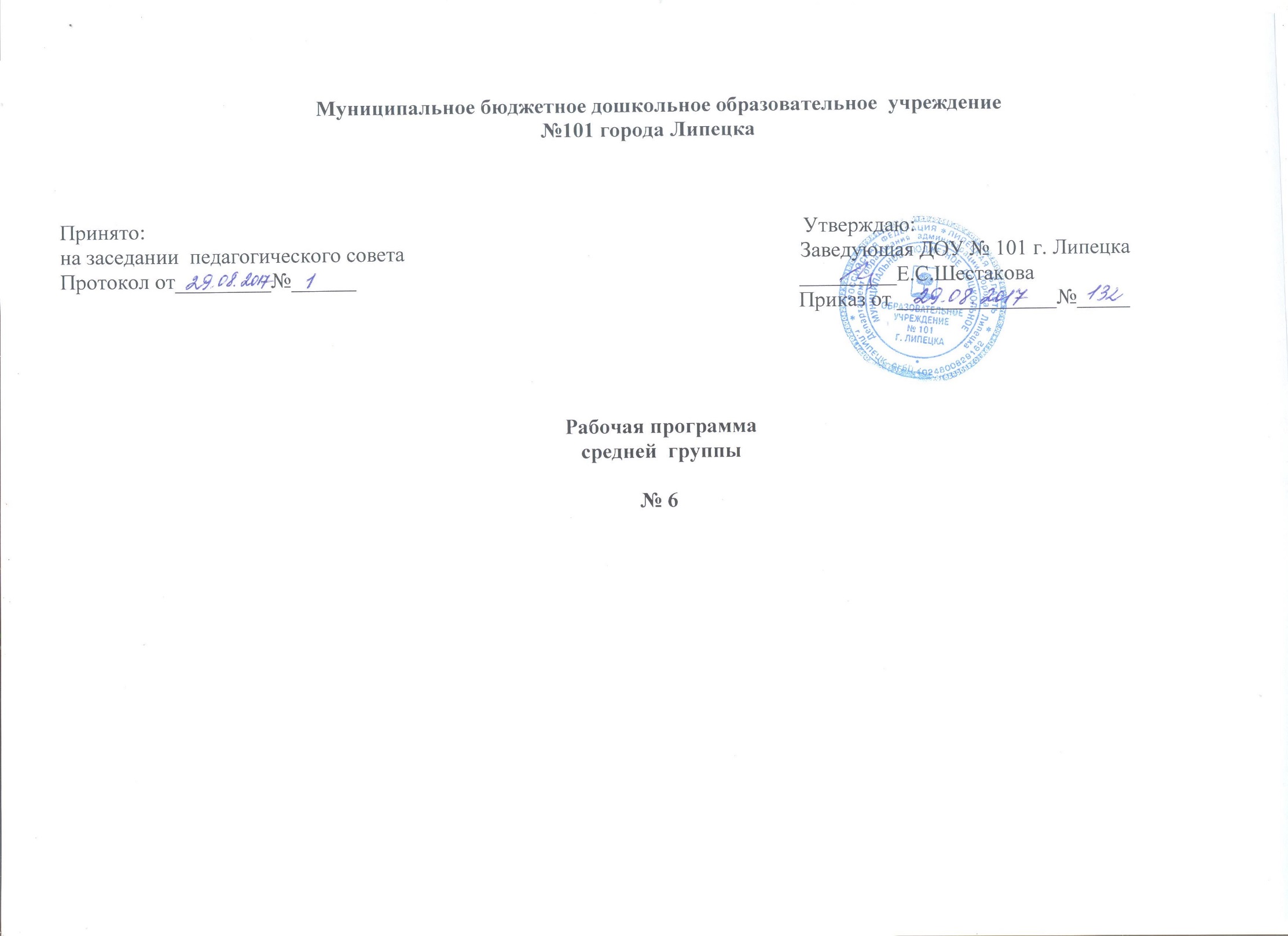 Планируемые результаты освоения программыПланируемые результаты  освоения  программы конкретизируют требования ФГОС ДО к целевым ориентирам.Планируемые результаты освоения программы математического развития дошкольников «Игралочка» Л.Г. Петерсон, Е.Е. Кочемасовой.ребёнок  выделяет и выражает в речи признаки сходства и различия предметов по разным признакам;может продолжить ряд из предметов или фигур с одним изменяющимся признаком;различает и называет все цвета спектра (красный, оранжевый, желтый, зеленый, голубой, синий, фиолетовый); различает и называет черный, серый, белый цвета; оттенки цветов;владеет навыками счета в пределах 8, отсчитывает 8 предметов от большего количества, соотносит запись чисел с количеством, умеет находить место предмета в ряду, отвечать на вопрос: «На котором месте слева, справа?», умеет располагать числа по порядку от 1 до 8;узнает и называет квадрат, прямоугольник, овал, находит в  окружающей обстановке предметы сходные по форме;сравнивает  предметы по длине, ширине, высоте, раскладывает до 5 предметов в возрастающем порядке, выражает в речи соотношение между ними;умеет определять направление движения от себя (вверх,  вниз, вперед, назад, направо, налево); показывает  правую и левую руки; называет части суток, устанавливает их последовательность.Планируемые результаты работы по краеведению, приобщению дошкольников к культурному наследию русского народа «Родной край»ребёнок  проявляет интерес к русскому фольклору; может эмоционально передать содержание некоторых потешек, прибауток; под руководством взрослого принимает участие в инсценировке малых фольклорных форм;знает небольшие колыбельные песни, использует их в играх с куклами; по вопросам воспитателя может рассказать о народной игрушке матрёшке (назвать элементы одежды, цветовую гамму); узнаёт и может назвать  романовские игрушки – свистульки, активен в играх с ними;под руководством взрослого включается в народные игры, отражающие отношение к окружающей природе; знает и произносит речитативы к ним;может назвать элементы русского народного костюма (рубаха, сарафан, передник, платок, пояс).Содержание работыОПИСАНИЕ ОБРАЗОВАТЕЛЬНОЙ ДЕЯТЕЛЬНОСТИ ПО ПОЗНАВАТЕЛЬНОМУ РАЗВИТИЮОсновные направления реализации образовательной области «Познавательное развитие»Развитие сенсорной культуры Формирование элементарных математических представленийФормирование целостной картины мира1. Развитие сенсорной культурыРазвитие сенсорной культуры составляют: знание о цвете; работа с геометрическими фигурами; сравнение предметов, обследование материалов и их свойств.2. Формирование элементарных математических представлений 3. Формирование целостной картины мира			«Родной край» (система работы по краеведению, приобщению дошкольников к культурному наследию русского народа)Работа по краеведению, приобщению дошкольников к культурному наследию русского народа «Родной край» представлена следующими разделами: «Русский фольклор»;«Народная игра и игрушка»;«Русский народный костюм»;«Творчество русских умельцев»;«Архитектура – как часть народного искусства». «Мой город, его достопримечательности и история»Формирование основ безопасного поведения в быту, социуме, природеОБЪЁМ РЕГЛАМЕНТИРОВАНОЙ ОБРАЗОВАТЕЛЬНОЙ НАГРУЗКИ ПО ОБРАЗОВАТЕЛЬНОЙ ОБЛАСТИ «ПОЗНАВАТЕЛЬНОЕ РАЗВИТИЕ»При проведении организованной образовательной деятельности учитываются требования действующего СанПиН. Продолжительность непрерывной непосредственно образовательной деятельности для детей от 4 до 5-ти лет – не более 20 минут. Максимально допустимый объем образовательной нагрузки в первой половине дня в средней группе не превышает 40 минут. В середине времени, отведенного на непрерывную образовательную деятельность, проводят физкультурные минутки. Перерывы между периодами непрерывной образовательной деятельности – не менее 10 минут.ПЕРСПЕКТИВНО-ТЕМАТИЧЕСКОЕ ПЛАНИРОВАНИЕ РЕГЛАМЕНТИРОВАННОЙ ОБРАЗОВАТЕЛЬНОЙ ДЕЯТЕЛЬНОСТИ1. Формирование целостной картины мира 2. Формирование элементарных математических представлений3. Конструктивно – модельная деятельностьСОДЕРЖАНИЕ РАБОТЫ ПО ОБРАЗОВАТЕЛЬНОЙ ОБЛАСТИ «ПОЗНАВАТЕЛЬНОЕ РАЗВИТИЕ» В СОВМЕСТНОЙ ДЕЯТЕЛЬНОСТИ ВОСПИТАТЕЛЯ С ДЕТЬМИ И РЕЖИМНЫХ МОМЕНТАХФормы  реализации ПрограммыОбразовательная деятельность, осуществляемая в совместной деятельности воспитателя с детьми и в ходе режимных моментов требует особых форм работы в соответствии с реализуемыми задачами воспитания, обучения и развития ребенка. Образовательная деятельность, осуществляемая в ходе режимных моментов, требует особых форм работы в соответствии с реализуемыми задачами воспитания, обучения и развития ребенка. В режимных процессах, в свободной детской деятельности воспитатель создает по мере необходимости дополнительно развивающие проблемно-игровые или практические ситуации, побуждающие дошкольников применить имеющийся опыт, проявить инициативу, активность для самостоятельного решения возникшей задачи.Формы, способы, методы и средства реализации Программы подбираются с учетом возрастных и индивидуальных особенностей воспитанников, специфики их образовательных потребностей и интересов.В качестве адекватных форм работы с детьми используются:Методы и средства реализации ПрограммыОрганизация опытно-экспериментальной деятельности с детьми (на прогулках и в блоке совместной деятельности воспитателя с детьми)Планируемые результаты освоения программыПланируемые результаты  освоения  программы конкретизируют требования ФГОС ДО к целевым ориентирам.Планируемые результаты работы по краеведению, приобщению дошкольников к культурному наследию русского народа «Родной край»К пяти годамребёнок может подобрать к игрушкам и иллюстрациям соответствующую малую фольклорную форму; пользуется средствами вербальной и невербальной выразительности при их рассказывании; под руководством взрослого на основе малых фольклорных форм может составить небольшой рассказ; может загадать несколько коротких загадок; активен в их разгадывании;может передать содержание некоторых русских народных сказок, с удовольствием принимает участие в их инсценировке; по побуждению взрослого пользуется присказками и концовками.Содержание работыОПИСАНИЕ ОБРАЗОВАТЕЛЬНОЙ ДЕЯТЕЛЬНОСТИ ПО РЕЧЕВОМУ РАЗВИТИЮОсновные направления реализации образовательной области «Речевое развитие»Основные направления работы по развитию речи детей:Развитие словаря: освоение значений слов и их уместное употребление в соответствии с контекстом высказывания, с ситуацией, в которой происходит общение.Воспитание звуковой культуры речи: развитие восприятия звуков родной речи и произношения.Формирование грамматического строя: Морфология (изменение слов по родам, числам, падежам)Синтаксис (освоение различных типов словосочетаний и предложений)Словообразование.Развитие связной речи:Диалогическая (разговорная) речьМонологическая речь (рассказывание).Формирование элементарного осознания явлений языка и речи: различение звука и слова, нахождение места звука в слове.Воспитание любви и интереса к художественному слову. Художественная литература:расширение читательских интересов детейвосприятие литературного текстатворческая деятельность на основе литературного текста.«Родной край» (система работы по краеведению, приобщению дошкольников к культурному наследию русского народа)Работа по краеведению, приобщению дошкольников к культурному наследию русского народа «Родной край» представлена следующими разделом: «Русский фольклор»ОБЪЁМ РЕГЛАМЕНТИРОВАНОЙ ОБРАЗОВАТЕЛЬНОЙ НАГРУЗКИ ПО ОБРАЗОВАТЕЛЬНОЙ ОБЛАСТИ «РЕЧЕВОЕ РАЗВИТИЕ»ПЕРСПЕКТИВНО-ТЕМАТИЧЕСКОЕ ПЛАНИРОВАНИЕ РЕГЛАМЕНТИРОВАННОЙ ОБРАЗОВАТЕЛЬНОЙ ДЕЯТЕЛЬНОСТИСОДЕРЖАНИЕ РАБОТЫ ПО ОБРАЗОВАТЕЛЬНОЙ ОБЛАСТИ «РЕЧЕВОЕ РАЗВИТИЕ» В СОВМЕСТНОЙ ДЕЯТЕЛЬНОСТИ ВОСПИТАТЕЛЯ С ДЕТЬМИ И РЕЖИМНЫХ МОМЕНТАХФормы  реализации ПрограммыОбразовательная деятельность, осуществляемая в ходе режимных моментов, требует особых форм работы в соответствии с реализуемыми задачами воспитания, обучения и развития ребенка. В режимных процессах, в свободной детской деятельности воспитатель создает по мере необходимости дополнительно развивающие коммуникативно-игровые или практические ситуации, побуждающие дошкольников применить имеющийся опыт, проявить инициативу, активность.Формы, способы, методы и средства реализации Программы подбираются с учетом возрастных и индивидуальных особенностей воспитанников, специфики их образовательных потребностей и интересов.В качестве адекватных форм работы с детьми используются:Методы и средства реализации ПрограммыПланируемые результаты освоения программыПланируемые результаты  освоения  программы конкретизируют требования ФГОС ДО к целевым ориентирам.Содержание работыОПИСАНИЕ ОБРАЗОВАТЕЛЬНОЙ ДЕЯТЕЛЬНОСТИ ПО СОЦИАЛЬНО-КОММУНИКАТИВНОМУ РАЗВИТИЮОсновные направления реализации образовательной области «Социально-коммуникативное развитие»Развитие игровой деятельности детей с целью освоения различных социальных ролей Формирование основ социальной культуры  у дошкольниковТрудовое воспитание Формирование основ безопасного поведения в быту, социуме, природеРазвитие игровой деятельности детей Формирование основ социальной культуры  у дошкольниковТрудовое воспитание«Родной край» (система работы по краеведению, приобщению дошкольников к культурному наследию русского народа)Работа по краеведению, приобщению дошкольников к культурному наследию русского народа «Родной край» представлена следующими разделами: «Русский фольклор»;«Народная игра и игрушка»;«Русский народный костюм»;«Творчество русских умельцев»;«Архитектура – как часть народного искусства». «Мой город, его достопримечательности и история»ОБЪЁМ РЕГЛАМЕНТИРОВАНОЙ ОБРАЗОВАТЕЛЬНОЙ НАГРУЗКИ ПО ОБРАЗОВАТЕЛЬНОЙ ОБЛАСТИ «СОЦИАЛЬНО-КОММУНИКАТИВНОЕ РАЗВИТИЕ»ПЕРСПЕКТИВНО-ТЕМАТИЧЕСКОЕ ПЛАНИРОВАНИЕ РЕГЛАМЕНТИРОВАННОЙ ОБРАЗОВАТЕЛЬНОЙ ДЕЯТЕЛЬНОСТИСОДЕРЖАНИЕ РАБОТЫ ПО ОБРАЗОВАТЕЛЬНОЙ ОБЛАСТИ «СОЦИАЛЬНО-КОММУНИКАТИВНОЕ РАЗВИТИЕ» В СОВМЕСТНОЙ ДЕЯТЕЛЬНОСТИ ВОСПИТАТЕЛЯ С ДЕТЬМИ И РЕЖИМНЫХ МОМЕНТАХРеализация задач социально-коммуникативного развития дошкольников направлена на приобретение опыта в различных видах детской деятельности.Игровая деятельность дает ребенку почувствовать себя равноправным членом общества. В игре у ребенка появляется уверенность в собственных силах, в способности получать реальный результат.Исследовательская деятельность дает возможность ребенку самостоятельно находить решение, подтверждение или опровержение собственных представлений.Изобразительная деятельность позволяет ребенку с помощью элементарного труда в процессе создания продуктов детского творчества на основе воображения и фантазии «вжиться» в мир взрослых, познать его и принять в нем участие.Предметная деятельность удовлетворяет познавательные интересы ребенка в определенный период, помогает ориентировать в окружающем мире.Познавательная  деятельность обогащает опыт ребенка, стимулирует развитие познавательных интересов, рождает и закрепляет социальные чувства.Коммуникативная деятельность (общение) объединяет взрослого и ребенка, удовлетворяет разнообразные потребности ребенка в эмоциональной близости с взрослым, в его поддержке и оценке.Конструктивная деятельность дает возможность сформировать сложные мыслительные действия, творческое воображение, механизмы управления собственным поведением.Формы  реализации ПрограммыВ качестве адекватных форм работы с детьми используются:       Методы и средства реализации ПрограммыСпособы поддержки детской инициативы в освоении образовательной области «Социально-коммуникативное развитие»Детская инициатива проявляется в свободной самостоятельной деятельности детей по выбору и интересам. Возможность играть, рисовать, конструировать, сочинять и пр. в соответствии с собственными интересами является важнейшим источником эмоционального благополучия ребенка в детском саду. Игра как особое пространство развития ребенка 5-го года жизни   (средняя группа)          В средней группе воспитатель продолжает обогащение игрового опыта детей. Перспективное планирование сюжетно ролевой игрыПерспективный план словесных игрПерспективный план дидактических игрПерспективный план развивающих игрПерспективный план настольно - печатных игр        Планируемые результаты освоения программыПланируемые результаты  освоения  программы конкретизируют требования ФГОС ДО к целевым ориентирам.Содержание работыОПИСАНИЕ ОБРАЗОВАТЕЛЬНОЙ ДЕЯТЕЛЬНОСТИ ПО ФИЗИЧЕСКОМУ РАЗВИТИЮ ДЕТЕЙРешение задач физического развития основано на выполнении следующих принципов:ДидактическиеСистематичность и последовательностьРазвивающее обучениеДоступностьВоспитывающее обучениеУчёт индивидуальных и возрастных особенностейСознательность и активность ребёнкаНаглядностьСпециальныеНепрерывностьПоследовательность наращивания тренирующих воздействийЦикличностьГигиеническиеСбалансированность нагрузокРациональность чередования деятельности и отдыхаВозрастная адекватностьОздоровительная направленность всего образовательного процессаОсуществление личностно-ориентированного обучения и воспитанияОсновные направления физического развития:Приобретение детьми опыта в двигательной деятельности:связанной с выполнением упражнений;направленной на развитие таких физических качеств как координация и гибкость;способствующей правильному формированию опорно-двигательной системы организма, развитию равновесия, координации движений, крупной и мелкой моторики;связанной с правильным, не наносящим вреда организму, выполнением основных движений (ходьба, бег, мягкие прыжки, повороты в обе стороны)Становление ценностей здорового образа жизни, овладение его элементарными нормами и правилами:в питании;в двигательном режиме;закаливании;при формировании полезных привычек.«Родной край» (система работы по краеведению, приобщению дошкольников к культурному наследию русского народа)ВОЗДУШНОЕ ЗАКАЛИВАНИЕ, ДЫХАТЕЛЬНАЯ ГИМНАСТИКАЦель: воспитывать желание заботиться о своём здоровье. Развивать координацию движений, растяжку мышц ног. Формировать навыки самообслуживания при выполнении оздоровительных мероприятий.ПАЛЬЧИКОВАЯ ГИМНАСТИКАЦель: развитие мелкой моторики рук, координации движений, зрительную и двигательную память, внимание, воображение, творческих способностей, речь, дикцию, активизировать логическое мышление и мозговую деятельностьПОДВИЖНЫЕ ИГРЫСОДЕРЖАНИЕ РАБОТЫ ПО ОБРАЗОВАТЕЛЬНОЙ ОБЛАСТИ «ФИЗИЧЕСКОЕ РАЗВИТИЕ»  В СОВМЕСТНОЙ ДЕЯТЕЛЬНОСТИ ВОСПИТАТЕЛЯ С ДЕТЬМИ И РЕЖИМНЫХ МОМЕНТАХФормы  реализации ПрограммыФормы, способы, методы и средства реализации Программы подбираются с учетом возрастных и индивидуальных особенностей воспитанников, специфики их образовательных потребностей и интересов.В качестве адекватных форм работы с детьми используются:Методы и средства реализации ПрограммыИспользуемые здоровье сберегающие технологии Медико-профилактическиеОрганизация мониторинга здоровья дошкольников Организация и контроль питания детей Мониторинг физического развития дошкольников Закаливание Организация профилактических мероприятий Организация обеспечения требований СанПиНа Организация здоровье сберегающей среды Физкультурно-оздоровительныеРазвитие физических качеств, двигательной активностиСтановление физической культуры детейДыхательная гимнастикаМассаж и самомассажПрофилактика плоскостопия и формирования правильной осанкиВоспитание привычки к повседневной физической активности и заботе о здоровье. Система физкультурно-оздоровительной работы в ДОУЦель: Удовлетворять биологическую потребность растущего организма ребёнка в двигательной деятельности, давать возможность  ему ощущать радость и удовольствие от умения управлять своим телом.Модель физкультурно-оздоровительной деятельностиПримерный перечень основных движений, спортивных игр и упражненийОсновные движенияПостроениев колонну по одному по росту.Перестроениеиз колонны по одному в колонну по два в движении, со сменой ведущего. Перестроение в звенья на ходу. Повороты направо, налево и кругом на месте, переступанием.Ходьба и равновесие: ходьба обычная, на носках, на пятках, на наружных сторонах стопы, в полуприседе, с поворотами, с заданиями (руки на поясе, к плечам, в стороны, за спину и т. д.);ходьба с перешагиванием через предметы (высота 15—20 см), по наклонной доске (высота 30 см, ширина 25 см), с предметами в руках, на голове, без предметов (высота 35—40 см, ширина 30 см); ходьба спиной вперед (2—3 м), «змейкой», со сменой темпа; ходьба приставным шагом, по шнуру и бревну (высота 20—25 см, ширина 10 см), с мешочком на голове.Бег: в колонне по одному и парами, «змейкой» между предметами,- со сменой ведущего и сменой темпа, между линиями (расстояние 30—90 см), с высоким подниманием колен; бег со старта из разных исходных позиций (стоя, стоя на коленях и др.); бег на скорость (15—20 м, 2—3 раза), в медленном темпе (до 2 мин), со средней скоростью 40—60 м (3—4 раза); челночный бег (5x3=15).Прыжки:, на двух ногах с поворотами кругом, со сменой ног; ноги вместе — ноги врозь; с хлопками над головой, за спиной; прыжки с продвижением вперед (3—4 м), вперед-назад, с поворотами, боком (вправо, влево); прыжки в глубину (спрыгивание с высоты 25 см); прыжки через предметы (2—3) высотой 5—10 см; прыжки в длину с места (50—70 см); прыжки вверх с места (вспрыгивание), высота 15—20 см.Бросание, ловля, метание, катание мяча, обруча между предметами (расстояние 40—50 см); прокатывание мяча из разных исходныхпозиций одной и двумя руками; бросание мяча вверх и ловля (3— 4 раза подряд), отбивание мяча одной и двумя руками (4—5 раз); бросание мяча друг другу двумя руками снизу, из-за головы (расстояние 2 м) и ловля его (расстояние 1,5 м); метание предмета на дальность (расстояние 5—6,5 м), в горизонтальную цель (расстояние 2—2,5 м), в вертикальную цель (расстояние 1,5—2 м).Ползание и лазание: ползание на четвереньках (расстояние 10 м) между предметами, прокатывая мяч, с поворотами кругом; ползание по гимнастической скамейке на животе, подтягиваясь на руках; подлезание под препятствия прямо и боком; пролезание между рейками лестницы, поставленной боком; лазание с опорой на стопы и ладони по доске, наклонной лестнице, скату; лазание по гимнастической стенке (высота 2 м); перелезание с одного пролета на другой вправо, влево, не пропуская реек, чередующимся шагом.Общеразвивающие  упражненияИсходные положения: стоя, стоя на левом, правом колене, сидя (ноги вперед, врозь, на пятках), лежа (на спине, на животе).Положения и движения головы: вверх, вниз, повороты в сторону (4—5 раз), наклоны.Положения и движения рук: однонаправленные и поочередные вверх-вниз, смена рук; махи рук (вперед-назад, перед собой), вращения (одновременные двумя руками вперед-назад); сжимание и разжимание пальцев, вращение кистей рук (7—8 раз).Положения и движения туловища: повороты, наклоны (вправо, влево, вперед), 4—5 раз.Спортивные упражненияКатание на санках, лыжах: подъем с санками на горку, скатывание с горки, торможение при спуске; катание на санках друг друга; скольжение по ледяным дорожкам на двух ногах самостоятельно; передвижение на лыжах скользящим шагом, повороты на месте и переступания, подъемы на горку «полуёлочкой» и боком; ходьба на лыжах без времени (0,5—1 км); игры на лыжах «Карусель в лесу», «Чем дальше, тем лучше», «Воротца».Катание на двух- и трехколесном велосипеде: по прямой, по кругу, «змейкой», с поворотами.Плавание: погружение в воду с головой, ходьба по дну руками вперед-назад; попеременные движения ногами вверх-вниз (3—4 раза); игры в воде («Цапля», «Дровосек в воде», «Карусель», «Покажи пятки», «Катание на кругах»).Подвижные игрыВоспитатель широко использует в разные режимные моменты подвижные игры для закрепления навыков основных движений у детей.Игры с бегом, прыжками, лазанием, бросанием и ловлей, на ориентировку в пространстве и внимание.Музыкально-ритмические упражненияДвижения парами по кругу в танцах и хороводах; кружение по одному и парами; «пружинки», подскоки на месте, прямой галоп; постановка ноги на носок, на пятку.Освоение основных движений, общеразвивающих, спортивных, музыкально-ритмических упражнений содействует не только формированию жизненно важных навыков у детей, но и развитию их физических качеств. В то же время педагог использует в работе с детьми специальные упражнения для целенаправленного развития физических качеств. При этом следует учитывать, что в среднем дошкольном возрасте прежде всего у ребенка наиболее активно развиваются скоростно-силовые качества.Упражнения для развития физических качествИгры и упражнения для развития быстроты движенийДля развития быстроты в работе с детьми среднего возраста воспитатель использует повторный метод, при котором упражнения выполняются с максимальными усилиями, но легко, свободно, без лишнего напряжения. При этом упражнения на быстроту не должны быть продолжительными, широко используются интервалы для отдыха — легкий бег, спокойная ходьба, успокаивающие движения (руки в стороны чуть ниже уровня плеч ладонями вверх, руки назад ладонями внутрь, плечи не поднимать (3—4 раза)).Скоростной бег: 15—20 м. Пробегание дистанции 2—3 раза в I полугодии и до 4—5 раз — во II полугодии.Бег на 10—12 м из разных исходных положений: стоя, стоя на одном колене, лежа.Бег на 10—12 м с высоким подниманием коленей, через препятствия, с изменением темпа.Бег за мячом «Догони и подними мяч».Игры и игровые задания на развитие быстроты реакции на звуковые и зрительные сигналы (продолжительность 15—20 с).Общеразвивающие  упражнения с предметами и без нихХлопки в максимально быстром темпе перед собой и за спиной.Постукивание правым кулаком по левому, ускоряя темп, доводя его до максимального (повторить 2—3 раза).Быстрые повороты палки вправо-влево.Лежа на животе, руки под подбородок (кисть одной руки на кисть другой), быстрое поочередное сгибание ног в коленях (2—4 раза).Лежа на спине, поочередное быстрое поднимание и выпрямление ног, согнутых в коленях.Сидя, упор сзади, попеременное поднимание прямых ног с ускорением темпа.Прыжки на одной и двух ногах в среднем и быстром темпе.Игры с обручами«Юла»: подбросить обруч, покружиться и поймать до падения.«Догони обруч»: энергичное отталкивание обруча и бег за ним, не допуская падения.«Кто дальше?»: прокатывание обруча и бег за ним.Игры с бумажными стрелами, самолетиками«Догони голубя», «Чей самолет пролетит дальше?», «Подбрось и быстро поймай», «Поиграем с бумажным мячиком».Игры«Цветные автомобили», «Найди себе пару», «Мы — веселые ребята», «Совушка», «Кто скорее добежит до флажка».Игры и упражнения для развития скоростно-силовых качествДля развития этих качеств воспитатель организует образовательные ситуации, в которые включает наиболее эффективные упражнения.«Лошадки»: бег с высоким подниманием бедра, через препятствия, с ускорением.«По дорожке»: прыжки в длину с места и с продвижением вперед.«С кочки на кочку»: впрыгивание на невысокие предметы высотой 12-15 см.Подскоки на месте в 2—3 серии по 20—35 с. Между сериями педагог организует паузы для отдыха со спокойной ходьбой и дыхательными упражнениями.Бег через препятствия высотой 12—15 см на дистанцию 15 м.«Мячики»: подскоки на месте. При этом важно помнить, что подскоки разумно давать в 2—3 серии по 20—35 с каждая.«Часики»: стоя у гимнастической стенки и держась одной рукой за рейку, поочередные махи ногами (по 5—6 раз каждой ногой).«Кузнечик»: стоя у гимнастической лестницы лицом к ней и взявшись обеими руками за одну рейку, быстро вставать на вторую-третью снизу рейки и спускаться на пол. Усложнение: толчком двух ног запрыгивать на вторую рейку.«До свидания, мячик!»: прокатывание набивного мяча весом 500 г на расстояние 3—4 м в паре из исходного положения, сидя, ноги врозь.«Катим влево, катим вправо»: из положения сидя, упор сзади, набивной мяч весом 500 г на коленях, поднимать ноги и прокатывать под ними мяч то влево, то вправо (3—4 раза).«Из домика в домик»: прыжки толчком двух ног с мягким приземлением из обруча в обруч (диаметром 30—35 см), разложенных на полу на расстоянии 30—35 см.«Кругом, кругом, кругом»: прыжки вокруг предмета (мягкого модуля, скамейки, стола, стула) сначала в одну, затем в другую сторону.«Радуга»: прыжки через ленты, лежащие на расстоянии 1 м, цвет которых соответствует цвету полос радуги.«Кенгуру»: прыжки через резинки или рейки, расположенные на расстоянии 1 м на высоте 12—15 см.«Кто соберет больше лент»: прыгая вверх с места, снимать по одной короткой ленточки с веревки, натянутой выше поднятых рук ребенка на 20—25 см.«Перепрыгиваем через ручейки», «Лягушка прыгает с кочки на кочку».Игры и упражнения для развития силыУпражнения с набивными мячами весом 500 г и с фитболамиВоспитатель предлагает детям выполнять эти упражнения преимущественно из положений сидя и лежа по 3—5 раз.Лежа на животе, поднимание рук перед собой.Сидя, прокатывание мяча вперед как можно дальше.Стоя, поднимание мяча над головой и бросание вперед.Лежа на спине, мяч за головой в вытянутых руках, перевороты на живот.Ритмичные сжимания большого мяча (фитбола) между руками.Передача фитбола, набивного мяча друг другу по кругу.Лежа на полу, на спине, ноги на фитболе, Поднимание таза вверх.Лежа на спине, на полу, передача мяча из рук в ноги и обратно.Подвижные игры и игровые упражнения«Из круга в круг»: прыжки из обруча в обруч.Прыжки через рейки, выложенные на расстоянии 1 м, высота 15-17 см.«Сильные руки»: шагать вокруг обруча, опираясь на руки, сначала в одну, затем в другую стороны.«Влево - вправо»: поочередное усаживание на набивной мяч или справа или слева от него.«Лягушки», «Скок-поскок».«Кто соберет больше лент»: прыгать вверх с места толчком двумя ногами, снимать только по одной ленте.«Через ручейки», «Зайчата».Игры и упражнения для развития выносливостиДля развития выносливости у детей средней группы воспитатель использует метод непрерывных упражнений небольшой интенсивности с небольшими перерывами. В конце года продолжительность непрерывных движений может быть доведена до 1,5—2 мин.УпражненияБег со средней скоростью (50— 60% от максимальной).Бег с низкой скоростью (30—40% от максимальной) на 150—200 м в I полугодии и 240—300 м — во II полугодии.Подскоки в течение 30—50 св начале года и 50—60 с в конце года (сериями от 20—25 до 50—60 прыжков с небольшими перерывами).Подвижные игры с многократным повторением движений, выполняемых длительное время: «Поезд», «Жеребята», «Солнце и дождик», «Найди свой лист», «На прогулке», «Найдите флажки», «Козочки».Спортивные упражненияХодьба на лыжах.Катание на санках.Катание на велосипеде.Катание и качание на качелях.Упражнения на развитие гибкостиУпражнения для рук и плечевого поясаАктивные круговые движения руками в одну и другую стороны.Активные маховые движения руками с лентами вверх-вниз по максимальной амплитуде.Махи обручем вперед-назад одной, затем другой рукой.Поочередные плавные маховые движения руками вперед-назад с одновременным приседанием.Из положения сидя на полу, обхватывание большого фитбола руками и ногами.Упражнения для туловищаНаклоны вправо с прокатыванием обруча (мяча) как можно дальше от себя вправо и влево.Сидя на коленях, прокатывать мяч вокруг себя в одну, затем в другую стороны.Пружинистые повороты в стороны по максимальной амплитуде.Наклоны вперед как можно дальше с опорой на руки.Упражнения для ногКруговые вращательные поочередные движения стопой в одну и другую стороны.Мягкие пружинистые наклоны вперед в сторону из положений сидя и стоя.Махи ногами в сторону, стараться достать до кисти руки.Сидя на коленях перед фитболом, прокатывать мяч вперед, не выпуская его из рук.Лежа на спине, приподнимать и разводить ноги в стороны как можно шире.Стоя спиной к гимнастической стенке вплотную, совершать наклоны вперед, перебирая поочередно рейки и притягивая туловище вниз.Стоя на коленях спиной к стенке, прогибаться, доставая стенку.Игры и упражнения для развития координацииХодьба разными способами в сочетании с заданиями на равновесие, с изменением направления движения.Бег из разных исходных положений (стоя, сидя).Подскоки на месте со сменой положений рук, ног, поворотами в стороны.Общеразвивающие упражнения с предметами: мячами, палками, обручами и т. п.Упражнения с фитболами: сидя на мяче, «ходьба» и «бег» на месте, приставные шаги влево и вправо.Подвижные игры«Самый ловкий»: бег по зигзагообразной линии длиной 5—6 м.«Найди свою пару», «Ловушки с лентами», «Зайцы и сторож», «Кто быстрее добежит до флажка?»Минимальные результатыБег на 30 м — 13,5 с.Прыжки в длину с места — 50 см.Бросание предмета весом 80 г — 5 м.Бросание предмета весом 100 г — 5,5 м.Бросание набивного мяча (1 кг) — 1,3 см.Спрыгивание (прыжки в глубину) — 40 см.ΙΙΙ раздел. Организационный.Особенности организации развивающей предметно-пространственной средыПри организации образовательного пространства учитываются требования:насыщенности в соответствии с возрастными возможностями детей;трансформируемости среды;полифункциональности материалов;вариативности;доступности;безопасности.Развивающая образовательная среда организована согласно нормам СанПиН 2.4.1.3049-13.Планируемые результаты освоения программыПланируемые результаты  освоения  программы конкретизируют требования ФГОС ДО к целевым ориентирам.Планируемые результаты работы по краеведению, приобщению дошкольников к культурному наследию русского народа «Родной край»К пяти годамребёнок может подобрать к игрушкам и иллюстрациям соответствующую малую фольклорную форму; пользуется средствами вербальной и невербальной выразительности при их рассказывании; под руководством взрослого на основе малых фольклорных форм может составить небольшой рассказ; может загадать несколько коротких загадок; активен в их разгадывании;может передать содержание некоторых русских народных сказок, с удовольствием принимает участие в их инсценировке; по побуждению взрослого пользуется присказками и концовками;может назвать некоторые русские народные инструменты (балалайка, гармонь, ложки, свистульки), использует их в игровой деятельности; имеет элементарные представления о народных игрушках (романовская игрушка, тряпичные куклы, соломенные игрушки); по вопросам воспитателя или с опорой на мнемосхему может составить небольшой рассказ о них; имеет представление о народном промысле – липецкая хохлома; может использовать простые элементы в изобразительной деятельности.Содержание работыОПИСАНИЕ ОБРАЗОВАТЕЛЬНОЙ ДЕЯТЕЛЬНОСТИ ПО ХУДОЖЕСТВЕННО-ЭСТЕТИЧЕСКОМУ РАЗВИТИЮ ДЕТЕЙОсновные направления реализации образовательной области «Художественно-эстетическое развитие»Изобразительная деятельностьВосприятие искусстваРазвитие продуктивной деятельности и детского творчества:в лепке в рисованиив аппликациив конструированииВосприятие художественной литературы и фольклораМузыкальная деятельностьСлушаниеПениеМузыкально-ритмические движенияИгра на детских музыкальных инструментахРазвитие творчества: песенного, музыкально-игрового, танцевальногоСодержание работы Изобразительная деятельностьВосприятие художественной литературы и фольклораОсновные подходы к организации работы по воспитанию у детей интереса к художественному слову:ежедневное чтение детям вслух является обязательным и рассматривается как традиция;в отбор художественных текстов учитываются предпочтения педагогов и особенности детей, а также способность книги конкурировать с видеотехникой не только на уровне содержания, но и на уровне зрительного ряда;создание о поводу художественной литературы детско-родительских проектов с включением различных видов деятельности: игровой, продуктивной, коммуникативной, познавательно-исследовательской, в ходе чего создаются целостные продукты в виде книг-самоделок, выставок изобразительного творчества.отказ от обучающих занятий по ознакомлению с художественной литературой в пользу свободного непринудительного чтения.Музыкальная деятельность«Родной край» (система работы по краеведению, приобщению дошкольников к культурному наследию русского народа)ОБЪЁМ РЕГЛАМЕНТИРОВАНОЙ ОБРАЗОВАТЕЛЬНОЙ НАГРУЗКИПО ОБРАЗОВАТЕЛЬНОЙ ОБЛАСТИ «ХУДОЖЕСТВЕННО-ЭСТЕТИЧЕСКОЕ РАЗВИТИЕ»ПЕРСПЕКТИВНО-ТЕМАТИЧЕСКОЕ ПЛАНИРОВАНИЕ РЕГЛАМЕНТИРОВАННОЙ ОБРАЗОВАТЕЛЬНОЙ ДЕЯТЕЛЬНОСТИРисованиеАппликацияЛепкаКонструирование из различного материалаСОДЕРЖАНИЕ РАБОТЫ ПО ОБРАЗОВАТЕЛЬНОЙ ОБЛАСТИ «ХУДОЖЕСТВЕННО-ЭСТЕТИЧЕСКОЕ РАЗВИТИЕ»  В СОВМЕСТНОЙ ДЕЯТЕЛЬНОСТИ ВОСПИТАТЕЛЯ С ДЕТЬМИ И РЕЖИМНЫХ МОМЕНТАХФормы  реализации ПрограммыФормы, способы, методы и средства реализации Программы подбираются с учетом возрастных и индивидуальных особенностей воспитанников, специфики их образовательных потребностей и интересов.В качестве адекватных форм работы с детьми используются:Методы и средства реализации ПрограммыПерспективный план театрализованных игрПознавательное развитиеПознавательное развитиеЦелевой ориентирПланируемые результатыРазвитие интересов детей, любознательности и познавательной мотивации; формирование познавательных действий, становление сознания.Задаёт много вопросов поискового характера, стремится установить связи и зависимости в природе, социальном мире. Владеет основными способами познания; с помощью воспитателя активно включается в деятельность экспериментирования; умеет выполнять сенсорный анализ, выделяя ярко выраженные и скрытые в предметах качества и свойства.Формирование первичных представлений о себе, других людях, объектах окружающего мираИмеет первичные представления о  своём организме. Рассказывает о деятельности членов своей семьи, о произошедших семейных событиях, праздниках, о любимых игрушках, домашних животных. Беседует о профессиях работников детского сада.Формирование первичных представлений о свойствах и отношениях объектов окружающего мираВ  процессе совместной исследовательской деятельности активно познаёт и называет свойства и качества предметов, особенности объектов природы, обследовательские действия. Объединяет предметы и объекты в видовые категории с указанием характерных признаков.Формирование представлений о малой родине и Отечестве, о социокультурных ценностях нашего народа, об отечественных традициях и праздникахЗнает название страны и города, в котором живёт, хорошо ориентируется в ближайшем окружении.ЗадачиСодержаниеобогащать сенсорный опыт детей, развивать целенаправленное восприятие и самостоятельное обследование окружающих предметов (объектов) с опорой на разные органы чувств;развивать умение замечать не только ярко представленные в предмете (объекте) свойства, но и менее заметные, скрытые; устанавливать связи между качествами предмета и его назначением, выявлять простейшие зависимости предметов (по форме, размеру, количеству) и прослеживать изменения объектов по одному-двум признакам.развивать умение включаться в коллективное исследование, обсуждать его ход, договариваться о совместных продуктивных действиях, выдвигать и доказывать свои предположения, представлять совместные результаты познания.Различение и называние цветов спектра — красный, оранжевый, желтый, зеленый, голубой, синий, фиолетовый; черный, серый, белый; 2—3 оттенка цвета (светло-зеленый, темно-синий). Различение и называние геометрических фигур (круг, квадрат, овал, прямоугольник, треугольник, звезда, крест), воссоздание фигур из частей. Использование сенсорных эталонов для оценки свойств предметов (машина красная, кошка пушистая, чай горячий, стул тяжелый). Сравнение предметов, выделение отличия и сходства по 2—3-м признакам, освоение группировки (по цвету, форме, размеру, материалу, вкусу, запаху, фактуре поверхности). Описание предмета по 3—4-м основным свойствам. Отражение признаков предметов в продуктивных видах деятельности.В конструктивно-модельной деятельности Из разнообразных геометрических форм, тематических конструкторов: развитие умений анализировать постройку, создавать интересные образы, постройки, сооружения с опорой на опыт освоения архитектуры. Применение некоторых правил создания прочных построек; проектирование сооружений по заданным теме, условиям, самостоятельному замыслу, схемам, моделям, фотографиямЗадачиСодержаниеформирование любознательности, активности, ориентированной на удовлетворение познавательных интересов, радость творчества; развитие мыслительных операций (анализ свойств исследуемых объектов или явлений, сравнение свойств   предметов, обобщение, распределение предметов в группы по выбранному свойству, синтез на основе выбранной структуры, конкретизация, классификация, аналогия); формирование предпосылок логического мышления; формирование сенсорных процессов и способностей; увеличение объема внимания и памяти; расширение и обогащение словаря, совершенствование связной речи, развитие умения аргументировать свои высказывания, строить простейшие умозаключения; развитие вариативного мышления, фантазии, воображения, творческих способностей;формирование предпосылок универсальных учебных действий (произвольность поведения, умение целенаправленно владеть волевыми усилиями, устанавливать правильные отношения с взрослыми и сверстниками; опыт выполнения таких универсальных учебных действий, как работа по правилу и образцу; фиксация затруднения в деятельности, выявление его причины, выбор способов преодоления затруднения, обдумывание и планирование своих действий, проверка их результатов, исправление ошибок).Продолжение ряда из предметов или фигур с одним изменяющимся признаком. Различение и называние всех цветов спектра (красный, оранжевый, желтый, зеленый, голубой, синий, фиолетовый); различение и называние черного, серого, белого цвета; оттенков цветов. Счёт в пределах 8, отсчитывание предметов от большего количества, соотношение записи чисел с количеством, нахождение места предмета в ряду, расположение чисел по порядку. Различение основных форм (квадрат, круг, треугольник, прямоугольник, овал, шар, куб), поиск в  окружающей обстановке предметы сходные по форме. Сравнение предметов по длине, ширине, высоте, раскладывание предметов в возрастающем порядке. Определение направления движения от себя (вверх,  вниз, вперед, назад, направо, налево); распознавание  правой и левой руки. Распознавание частей суток, установление их последовательности.ЗадачиСодержаниеобогащать представления о мире природы, о социальном мире, о предметах и объектах рукотворного мира;проявлять познавательную инициативу в разных видах деятельности, в уточнении или выдвижении цели, в выполнении и достижении результата;обогащать социальные представления о людях – взрослых и детях: особенностях внешности, проявлениях половозрастных отличий, о некоторых профессиях взрослых, правилах отношений между взрослыми и детьми;продолжать расширять представления детей о себе, детском саде и его ближайшем окружении;развивать элементарные представления о родном городе и стране;способствовать возникновению интереса к родному городу и стране.Формирование первичных представлений о себе, других людяхОвладение умениями сравнивать людей разного возраста и пола, видеть особенности внешности, прически, одежды, обуви, подбирать одежду и обувь в зависимости от сезона.  Освоение разнообразия профессиональных занятий взрослых, развитие умений узнавать и называть людей отдельных профессий, профессиональные действия людей, некоторые инструменты, необходимые в профессии. Проявление интереса к общению со сверстниками. Освоение представлений о некоторых особенностях мальчиков и девочек, их именах, любимых занятиях, игрушках, взаимоотношениях друг с другом. Освоение представлений о себе – своих полного имени, фамилии, возраста, пола, любимых занятий. Осознание некоторых своих умений, знаний, возможностей, желаний. Освоение умений отражать их в речи. Проявление интереса к особенностям своего организма, заботы о нем.Формирование первичных представлений о малой родине и ОтечествеРодной город: освоение представлений о названии родного города, некоторых городских объектах, видах транспорта. Овладение отдельными правилами поведения на улице, в транспорте. Участие в создании рисунков, аппликаций, поделок на тему «Мой город». Освоение начальных представлений о родной стране: название, некоторых общественных праздниках и событиях. Освоение стихов, песен о родной стране.Ребенок открывает мир природыЗнакомство с новыми представителями животных и растений. Выделение разнообразия явлений природы (моросящий дождь, ливень, туман и т. д.), растений и животных. Распознавание свойств и качеств природных материалов (сыпучесть песка, липкость мокрого снега и т. д.). Сравнение хорошо знакомых объектов природы и материалов, выделение признаков отличия и единичных признаков сходства. Определение назначения основных органов и частей растений, животных,человека (корень у растения всасывает воду из земли и служит опорой растению и т. д.) в наблюдении и экспериментировании. Различение и называние признаков живого у растений, животных и человека (двигаются, питаются, дышат, растут). Накопление фактов о жизни животных и растений в разных средах обитания, установление связей приспособления отдельных хорошо знакомых детям растений и  животных к среде обитания (рыбы живут в воде: плавают с помощью плавников,дышат жабрами т. д.). Наблюдение признаков приспособления растений и животных к изменяющимся условиям среды осенью, зимой, весной и летом. Установление изменений во внешнем виде (строении) хорошо знакомых растений и животных в процессе роста и развития, некоторые яркие стадии и их последовательность. Различение домашних и диких животных по существенному признаку (дикие животные самостоятельно находят пищу, а домашних кормит человек и т. д.). Распределение животных и растений по местам их произрастания и обитания (обитатели леса, луга, водоема, клумбы и т. д.). Составление описательных рассказов о хорошо знакомых объектах природы. Отражение в речи результатов наблюдений, сравнения. Использование слов, обозначающих меру свойств (светлее, темнее, холоднее и т. д.), установленные связи, усвоенные обобщения, красоту природы.Разделы Распределение содержания по возрастным группамРусский фольклорПродолжить ведение детей в мир русского фольклора (разучивание малых фольклорных форм – прибауток, загадок, считалок, закличек, нелепиц, докучных сказок; детских народных песен, хороводов; рассказывание и инсценирование народных сказок, знакомство с присказками).Создать условия для непосредственного погружения в мир русского фольклора через участие в фольклорных развлечениях и совместных со старшими дошкольниками календарных праздниках.Побуждать детей к совместному со взрослым составлению небольших рассказов на основе малых фольклорных форм.Познакомить с русскими народными инструментами (балалайка, гармонь, свистульки), побуждать к игре на народных  инструментах (ложки, свистульки).Народная игра и игрушкаРасширить знания детей о романовской игрушке (усложнение образов, особенности внешнего вида, материал).Познакомить с народными игрушками: тряпичной куклой, соломенными игрушками (кукла скрутка).Продолжить знакомство с народными играми – разучить некоторые игры, отражающие отношение к окружающей природе, быт русского народа.Русский народный костюмПознакомить с праздничным русским народным костюмом – мужским и женским: название элементов, внешний вид костюма, расцветка, элементы украшения.Творчество русских умельцевПознакомить с липецкой хохломой (особенности внешнего вида, растительные мотивы).Побуждать к использованию мотивов и простых элементов липецких узоров в изобразительной деятельности.Архитектура – как часть народного искусстваРасширить представления детей о русской избе (деревенский срубленный дом и его составные части).Учить сравнивать «дом прабабушки» с современным домом.Мой город, его достопримечательности и историяФормировать представление детей о ближайшем окружении (дом, в котором я живу, мой микрорайон).Познакомить детей с некоторыми культурными достопримечательностями родного города (театры, парки, зоопарк, фонтаны).ЗадачиСодержаниеСредняя группаСредняя группаобогащать представления детей об основных источниках и видах опасности в быту, на улице, в природе, в общении с незнакомыми людьми;продолжать знакомить детей с простейшими способами безопасного поведения в опасных ситуациях;формировать представления о правилах безопасного дорожного движения в качестве пешехода и пассажира транспортного средства.Ознакомление с помощью картинок, инсценировок с игрушками, ситуаций с возможными опасностями в быту, на улице, в природе, в общении с незнакомыми людьми; с правилами поведения: как позвать взрослого на помощь. Типичные ошибки ребенка в опасной ситуации (нельзя близко подходить к огню, к краю ямы или высокого берега, высовываться из окна, зажигать спички и пр.). Освоение способов безопасного обращения с предметами (ножницы, стеклянные, колющие, режущие предметы). Правила спокойной игры: не ломать постройки детей, не кидаться песком, соблюдать осторожность в подвижных играх. Знакомство со светофором, знание о значении его сигналов и правилах перехода улицы только на зеленый сигнал.РазделыКоличество в неделюКоличество в месяцКоличество в годФормирование целостной картины мира (познавательно-исследовательская деятельность; природный мир)0,5220Формирование элементарных математических представлений, сенсорное развитие1440Конструировано – модельная деятельность0,25110Тема занятияЦелиИсточник методической литературыДатаДатаДатаТема занятияЦелиИсточник методической литературыПланируемаяПланируемаяФактическаяСентябрьСентябрьСентябрьСентябрьСентябрьСентябрьРазноцветные краски осениЗакреплять представления о сезонных изменениях в природе;Учить узнавать разные породы деревьев по листьям.Вострухина Т.В., Кондрыкинская Л.А.Знакомим с окружающим миром детей 3-5 лет. – М.: ТЦ Сфера, 2015. – с. 831.09.2017Край родной, навек любимый.Дать информацию о родном городе, кто в нем живет, трудится. Повторить с детьми названия улиц, на которых они живут; проанализировать, откуда пошло название улиц "Космонавтов", "Звёздная", рассмотреть иллюстрации, фотографии любимых детьми мест родного города(Нижний парк, зоопарк, парк Победы, кафе "Макдоналдс", пиццерии. Предложить детям объяснить, почему им нравится проводить время в том или ином месте родного края. Развивать мыслительную активность, воспитывать любовь к родному городу.Алешина Н.В. Патриотическое воспитание дошкольников. – М.: Элизе Трэйдинг, 2004.15.09.2017Все мы на свете друг другу нужны.Дать детям элементарные представления о взаимосвязи живых организмов в природе, о целесообразности каждого вида. Познакомить с пищевой экологической цепочкой (колосок, мышь, лиса)Пешкова Н.В. Берегите родную природу! – Липецк, 2013. – с. 7129.09.2017ОктябрьОктябрьОктябрьСоставление описательных рассказов об овощах и фруктах.Учить детей составлять описательные рассказы об овощах и фруктах, определять последовательность изложения, используя в качестве плана модели – картинки. Уточнять и закреплять представления детей об овощах и фруктах, отличающихся друг от друга по внешнему виду, способу произрастания.  Воспитывать умение слушать друг друга.Воронкевич О.А. Добро пожаловать в экологию. – СПб.: «Детство-Пресс», 2008. – с. 9313.10.2017На бабушкином двореЗнакомить с домашними животными (их внешнем виде, значением для человека). Развивать умственную операцию "обобщение". Воспитывать интерес и бережное отношение к домашним животным.Воронкевич О.А. Добро пожаловать в экологию. – СПб.: «Детство-Пресс», 2008. – с. 113.27.10.2017НоябрьНоябрьНоябрьКак нам транспорт помогаетПознакомить с пассажирским транспортом. Отмечать характерные признаки грузового транспорта. Развивать нравственно-эстетические чувства в общении друг с другом в игре.Вострухина Т.В., Кондрыкинская Л.А.Знакомим с окружающим миром детей 3-5 лет. – М.: ТЦ Сфера, 2015. – с. 7410.11.2017ПосудаФормировать у детей умения различать и называть предметы посуды, группировать и объединять предметы по сходным признакам (по назначению), находить различия и сходства между предметами. Учить детей образовывать слова по аналогии. Обратить внимание детей на то, что все предметы сделаны руками людей и поэтому к ним необходимо относиться бережно.Алешина Н.В. Ознакомление дошкольников с окружающим и социальной действительностью. – М.: Элизе Трэйдинг, 2004. – с. 5124.112017ДекабрьДекабрьДекабрьЗнакомство со свойствами дерева и металла.Познакомить детей со свойствами дерева и металла (металл – холодный, дерево – теплый, металл прочнее и тяжелее дерева). Показать детям, как свойства этих материалов люди используют при изготовлении предметов. Воспитывать в детях уважение к людям труда и бережное отношение к окружающим предметам.Алешина Н.В. Ознакомление дошкольников с окружающим и социальной действительностью. – М.: Элизе Трэйдинг, 2004. – с. 188.12.2017Рассматривание и сравнение воробья и вороны.Расширять знания детей о жизни птиц зимой: об их внешнем виде, о питании. Закрепить умение распознавать птиц по способам передвижения, издаваемым звукам. Воспитывать заботливое отношение и интерес к птицам. Дать возможность отразить свои впечатления в рисунках.Воронкевич О.А. Добро пожаловать в экологию. – СПб.: «Детство-Пресс», 2008. – с. 108.22.12.2017ЯнварьЯнварьЯнварьКак зимуют дикие звери.Формировать представление о том, что дикие животные приспосабливаются к изменениям погодных условий. Закрепить представление о том, что у каждого времени года свои особенности и как дикие звери приспосабливаются к жизни в зимний период. Развивать доказательную речь.Воронкевич О.А. Добро пожаловать в экологию. – СПб.: «Детство-Пресс», 2008. – с. 10012.01.2018ФевральФевральФевральПрогулка в зимний лес.Обобщить знания детей о том, как проводят зиму звери, чем питаются. Закрепить знания с использованием моделей. Развивать доказательную речь. Воспитывать интерес к повадкам птиц. Закрепить представления о том, что у каждого времени года есть свои особенности. Формировать представление о том, что дикие животные приспосабливаются к изменениям погодных условий.Воронкевич О.А. Добро пожаловать в экологию. – СПб.: «Детство-Пресс», 2008. – с. 110.9.02.2018Наша армия родная.Сформировать у детей первые представления об особенностях военной службы: солдаты тренируются, чтобы быть сильными, умными, учатся преодолевать препятствия. Уточнить представления о защитниках. Воспитывать чувство гордости.Алешина Н.В. Ознакомление дошкольников с окружающим и социальной действительностью. – М.: Элизе Трэйдинг, 2004. – с. 70Алешина Н.В. Патриотическое воспитание дошкольников. – М.: Элизе Трэйдинг, 2004. – с. 4723.02.2018МартМартМартС чего начинается Родина: «Где наши корни?»Формировать представления детей о семье, как о группе живущих родственников. Рассмотреть с детьми семейные фотографии, учить называть членов семьи. Изготовить с детьми семейное дерево (родословное дерево). Дать представление о защите прав ребенка членами его семьи (все члены семьи обязаны защитить своего ребёнка). Воспитывать любовь к ближнему, гордость за то, что у него есть семья.Развивать внимание, умение анализировать.Кондрыкинская Л.А. С чего начинается Родина. – М.: ТЦ Сфера, 2005. – с. 159.03.2018Город – село.Познакомить детей с понятием "город", "село". Учить находить различие: в городе многоэтажные дома, много улиц, разнообразный транспорт. В селе – одноэтажные, мало улиц, мало транспорта. Познакомить детей с особенностями труда людей в городе и селе. Развивать мыслительные операции (сравнение, классификация).Воспитывать уважение к труду сельских жителей, любовь к родному краю.Алешина Н.В. Ознакомление дошкольников с окружающим и социальной действительностью. – М.: Элизе Трэйдинг, 2004. – с. 3223.03.2018АпрельАпрельАпрельКомнатные растения – живые организмы.Уточнить и расширить представления детей об условиях среды, необходимых для удовлетворения основных жизненно важных потребностей растений в свете, воздух, тепле, пище. Формировать представление о растениях, как живых организмах, которые чувствуют изменение условий их обитания. Закрепить знания детей о частях растений и их назначении.Пешкова Н.В. Берегите родную природу! – Липецк, 2013. – с. 416.04.2017Пернатые друзья.Обобщать представление о «птицах»: у всех птиц есть клюв, тело покрыто перьями, два крыла, две ноги, птенцы появляются из яйца. Учить детей соотносить изменения в природе с жизнью птиц в лесу весной.Воронкевич О.А. Добро пожаловать в экологию. – СПб.: «Детство-Пресс», 2008. – с. 119.20.04.2018МайМайМайМир предметов: предметы бытовой техники. Игра «Что у меня есть дома»Сформировать представления о предметах бытовой техники, широко используемой дома и в детском саду (пылесос, мясорубка, стиральная машина и др.);  о значимости их использования для ускорения получения результата, облегчения труда человека; воспитывать бережное и осторожное обращение с бытовой техникой.О.Ф.Горбатенко, стр.514.05.2018Путешествие в весенний лес.Закрепить знания детей о весенних изменениях в живой и неживой природе. Развивать умение сравнивать разные периоды весны. Воспитывать радостное, заботливое отношение детей к пробуждающей природе. Совершенствовать речь.Воронкевич О.А. Добро пожаловать в экологию. – СПб.: «Детство-Пресс», 2008. – с. 120.18.05.2018ТемаЦелиИсточник методической литературыДатаДатаДатаТемаЦелиИсточник методической литературыПланируемаяФактическаяФактическаяСентябрьСентябрьСентябрьСентябрьСентябрьСентябрьПовторениезакрепить умение считать до четырёх, сравнивать численность групп предметов с помощью счета, умение распознавать изученные геометрические фигуры.развивать воображение, наблюдательность, умение решать логические задачи, составлять узор путём комбинирования цвета и формы.Михайлова З.А. «Математика от трёх до семи». – СПб.: «Акцидент», 1997 (с. 52).4.09.20174.09.2017Повторениеактуализировать знания детей по теме «Числа от 1 до 4», представления о геометрических фигурах, сравнение предметов по длине, изученные пространственные отношения; выявить уровень сформированности умений считать до четырёх, соотносить цифры 1-4 с количеством, различать геометрические фигуры по форме, сравнивать численность групп предметов с помощью счета, ориентироваться на плоскости; тренировать мыслительные операции анализ, сравнение и классификацию, развивать внимание, память, речь, воображение, сформировать опыт самоконтроля и выявления причины ошибкиПетерсон Л.Г., Кочемасова Е.Е. «Игралочка», ч. 1 и 2. – М.: «Ювента», 2014 (с. 98).11.09.201711.09.2017Раньше, позжеуточнить представления об изменении предметов со временем, о временных отношениях «раньше» - «позже» («сначала» - «потом»), тренировать умение понимать и правильно употреблять в речи слова «раньше», «позже», составлять сериационный ряд по данным временным отношениям; сформировать опыт самостоятельного преодоления затруднения под руководством воспитателя (на основе рефлексивного метода);закрепить умение использовать в игровой деятельности понятия «один» и «много», умение выделять, называть  и сравнивать свойства предметов, сравнивать численность групп предметов с помощью составления пар;тренировать мыслительные операции анализ и сравнение, развивать внимание, память, речь, логическое мышление, пространственную ориентацию.Петерсон Л.Г., Кочемасова Е.Е. «Игралочка», ч. 1 и 2. – М.: «Ювента», 2014 (с. 102).18.09.201718.09.2017Вверху, внизууточнить пространственные отношения «вверху», «внизу», «верхний», «нижний», тренировать умение понимать и правильно использовать в речи слова, выражающие эти отношения; закрепить счет в пределах до 4, умение соотносить цифры 1-4 с количеством предметов, умение распознавать изученные геометрические фигуры, определять, называть и сравнивать свойства предметов, сравнивать численность групп предметов;тренировать мыслительные операции анализ и сравнение, развивать внимание, речь, воображение, фантазию, логическое мышление, сформировать опыт самоконтроля.Петерсон Л.Г., Кочемасова Е.Е. «Игралочка», ч. 1 и 2. – М.: «Ювента», 2014 (с. 120).25.09.201725.09.2017ОктябрьОктябрьОктябрьОктябрьОктябрьОктябрьСравнение по ширинеуточнить пространственные отношения «шире» - «уже», сформировать умение сравнивать предметы по ширине путем приложения и наложения, тренировать умение понимать и правильно использовать в речи слова «широкий», «узкий»; сформировать опыт самостоятельного преодоления затруднения под руководством воспитателя (на основе рефлексивного метода);закрепить счетные умения, умение определять, называть и сравнивать свойства предметов, видеть и продолжать закономерность чередования фигур по форме;тренировать мыслительные операции анализ и сравнение, развивать внимание, память, речь, воображение, фантазию, логическое мышление.Петерсон Л.Г., Кочемасова Е.Е. «Игралочка», ч. 1 и 2. – М.: «Ювента», 2014 (с. 123).2.10.20172.10.2017Счёт до пяти. Число и цифра 5сформировать представление о числе и цифре 5, умение считать до пяти, соотносить цифру 5 с количеством;сформировать опыт самостоятельного преодоления затруднения под руководством воспитателя (на основе рефлексивного метода), закрепить умение преодолевать затруднение способом «спросить у того, кто знает»;закрепить счётные умения, умение выделять, называть и сравнивать свойства предметов, умение сравнивать и уравнивать группы предметов по количеству;тренировать мыслительные операции анализ, сравнение и обобщение, развивать внимание, память, речь, воображение, фантазию, логическое мышление, творческие способности, сформировать опыт самоконтроля.Петерсон Л.Г., Кочемасова Е.Е. «Игралочка», ч. 1 и 2. – М.: «Ювента», 2014 (с. 127).9.10.20179.10.2017Путешествие в волшебную странузакрепить счет в пределах до 5, умение соотносить цифры 1-5 с количеством предметов;развивать внимание, память, сообразительность, аналитическое восприятие, творческое мышление.Михайлова З.А. «Математика от трёх до семи». – СПб.: «Акцидент», 1997 (с. 57).16.10.201716.10.2017Овалсформировать представление об овале, умение распознавать овал в предметах окружающей обстановки, выделять фигуры формы овала среди фигур разной формы;сформировать опыт самостоятельного преодоления затруднения под руководством воспитателя (на основе рефлексивного метода), закрепить умение преодолевать затруднение способом «спросить у того, кто знает»;закрепить счет до пяти, умение определять и называть свойства предметов и фигур, сравнивать предметы по свойствам;тренировать мыслительные операции анализ, сравнение и обобщение, развивать внимание, память, речь, воображение, фантазию, логическое мышление, творческие способности.Петерсон Л.Г., Кочемасова Е.Е. «Игралочка», ч. 1 и 2. – М.: «Ювента», 2014 (с. 132).23.10.201723.10.2017Внутри, снаружиуточнить понимание смысла слов «внутри», «снаружи» и грамотно употреблять их в речи;закрепить представление об овале, счетные умения в пределах 5, умение соотносить цифру с количеством предметов, определять, называть и сравнивать свойства предметов, упорядочивать предметы по размеру; тренировать мыслительные операции анализ и сравнение, развивать внимание, память, речь, фантазию, воображение, мелкую моторику рук и мимику лица.Петерсон Л.Г., Кочемасова Е.Е. «Игралочка», ч. 1 и 2. – М.: «Ювента», 2014 (с. 137).30.10.201730.10.2017НоябрьНоябрьНоябрьНоябрьНоябрьНоябрьВпереди, сзади, междууточнить понимание смысла слов «впереди», «сзади», «между» и грамотно употреблять их в речи; закрепить пространственные отношения «справа» - «слева», закон сохранения количества, счетные умения в пределах 5, умение соотносить цифру с количеством, определять, называть и сравнивать свойства предметов, умение упорядочивать предметы по заданному признаку, представления о круге, квадрате, треугольнике; тренировать мыслительные операции анализ, синтез и сравнение, развивать внимание, память, речь, пространственные представления, фантазию, воображение, творческие способности, опыт самоконтроля.Петерсон Л.Г., Кочемасова Е.Е. «Игралочка», ч. 1 и 2. – М.: «Ювента», 2014 (с. 141).13.11.201713.11.2017Логические заморочкизакрепить счет в пределах до 5, умение соотносить цифры 1-5 с количеством предметов;развивать внимание, творческое воображение, умение делать логические выводы.Михайлова З.А. «Математика от трёх до семи». – СПб.: «Акцидент», 1997 (с. 58).20.11.201720.11.2017В гостях у Микки-Мауса (игры на комбинаторику)закрепить счет в пределах до 5, умение соотносить цифры 1-5 с количеством предметов.развивать комбинаторные способности, умения обобщать и сравнивать.Михайлова З.А. «Математика от трёх до семи». – СПб.: «Акцидент», 1997 (с. 69).27.11.201727.11.2017ДекабрьДекабрьДекабрьДекабрьДекабрьДекабрьПарауточнить понимание детьми значения слова «пара» как двух предметов, объединенных общим признаком; сформировать опыт самостоятельного преодоления затруднения под руководством воспитателя (на основе рефлексивного метода);закрепить счетные умения, геометрические и пространственные представления, умение определять, называть и сравнивать свойства предметов, умение сравнивать предметы по длине;тренировать мыслительные операции анализ, синтез,  сравнение и обобщение, развивать внимание, память, речь, логическое мышление, фантазию, воображение, творческие способности, инициативность, сформировать опыт самоконтроля и коррекции своих ошибок.Петерсон Л.Г., Кочемасова Е.Е. «Игралочка», ч. 1 и 2. – М.: «Ювента», 2014 (с. 144).4.12.20174.12.2017Прямоугольниксформировать представления о прямоугольнике, умение распознавать прямоугольник в предметах окружающей обстановки, выделять фигуры формы прямоугольника среди фигур разной формы; сформировать опыт самостоятельного преодоления затруднения под руководством воспитателя (на основе рефлексивного метода), закрепить умение преодолевать затруднение способом «спросить у того, кто знает»;закрепить геометрические и пространственные представления, счет до пяти, умение соотносить цифру с количеством, умение определять и называть свойства предметов и фигур, сравнивать предметы по свойствам;тренировать мыслительные операции анализ,  сравнение и обобщение, развивать внимание, память, речь, мелкую моторику рук, фантазию, воображение, смекалку, логическое мышление, творческие способности.Петерсон Л.Г., Кочемасова Е.Е. «Игралочка», ч. 1 и 2. – М.: «Ювента», 2014 (с. 148).11.12.201711.12.2017Числовой рядсформировать представления о числовом ряде, закрепить умение считать до пяти, соотносить цифры 1-5 с количеством, сформировать опыт обратного счета от 5 до 1; сформировать опыт самостоятельного преодоления затруднения под руководством воспитателя (на основе рефлексивного метода);закрепить представления об изученных геометрических фигурах и пространственных отношениях, умение выделять, называть и сравнивать свойства предметов, ориентироваться в пространстве; тренировать мыслительные операции анализ, сравнение, обобщение и аналогию, развивать внимание, память, речь, логическое мышление, фантазию, воображение, творческие способности, сформировать опыт самоконтроля.Петерсон Л.Г., Кочемасова Е.Е. «Игралочка», ч. 1 и 2. – М.: «Ювента», 2014 (с. 154).18.12.201718.12.2017Развлечение с использованием игр и упражненийзакрепить представления об изученных геометрических фигурах, умение считать до пяти, соотносить цифры 1-5 с количеством;тренировать мыслительные операции анализ и  сравнение, развивать внимание, речь, фантазию, воображение, смекалку, логическое мышление.Михайлова З.А. «Математика от трёх до семи». – СПб.: «Акцидент», 1997 (с. 72).25.12.201725.12.2017ЯнварьЯнварьЯнварьЯнварьЯнварьЯнварьВ стране математических загадокосваивать приёмы мнемотехники;развивать умение выделять основные признаки предметов: цвет, форму, величину – находить предметы с заданными свойствами.Михайлова З.А. «Математика от трёх до семи». – СПб.: «Акцидент», 1997 (с. 80).8.01.20178.01.2017Путешествие по реке Загадокзакрепить представления об изученных геометрических фигурах и пространственных отношениях, умение считать до пяти, соотносить цифры 1-5 с количеством;развивать смекалку, комбинаторные способности, умение обобщать, преобразовывать, делать логические выводы.Михайлова З.А. «Математика от трёх до семи». – СПб.: «Акцидент», 1997 (с. 73, 74).15.01.201815.01.2018Ритм (поиск и составление закономерностей)сформировать представление о ритме (закономерности), умение в простейших случаях видеть закономерность и составлять ряд закономерно чередующихся предметов или фигур;сформировать опыт самостоятельного преодоления затруднения под руководством воспитателя (на основе рефлексивного метода);закрепить изученные геометрические фигуры, закрепить умение определять и называть свойства предметов, использовать их для решения задач;тренировать мыслительные операции анализ, сравнение, обобщение и аналогию, развивать внимание, память, речь, логическое мышление, фантазию, воображение, творческие способности, сформировать опыт самоконтроля.Петерсон Л.Г., Кочемасова Е.Е. «Игралочка», ч. 1 и 2. – М.: «Ювента», 2014 (с. 159).22.01.201822.01.2018Счёт до шести. Число и цифра 6сформировать представление о числе и цифре 6, умение считать до шести и обратно, соотносить цифру 6 с количеством;сформировать опыт самостоятельного преодоления затруднения под руководством воспитателя (на основе рефлексивного метода), закрепить умение преодолевать затруднение способом «спросить у того, кто знает»;закрепить счётные умения, умение выделять и сравнивать свойства предметов, умение сравнивать группы предметов по количеству, используя счёт и составление пар, умение сравнивать предметы по высоте;тренировать мыслительные операции анализ, сравнение и обобщение, развивать внимание, речь, логическое мышление, воображение, творческие способности, сформировать опыт самоконтроля.Петерсон Л.Г., Кочемасова Е.Е. «Игралочка», ч. 1 и 2. – М.: «Ювента», 2014 (с. 163).29.01.201829.01.2018ФевральФевральФевральФевральФевральФевральПорядковый счетсформировать представления о порядковом счете, закрепить умение считать до шести, умение соотносить цифры 1-6 с количеством; сформировать опыт самостоятельного преодоления затруднения под руководством воспитателя (на основе рефлексивного метода);закрепить умение определять и называть свойства предметов, умение ориентироваться в пространстве (лево, право); тренировать мыслительные операции анализ, сравнение и обобщение, развивать внимание, двигательную память, речь, логическое мышление, воображение, творческие способности, сформировать опыт взаимоконтроля.Петерсон Л.Г., Кочемасова Е.Е. «Игралочка», ч. 1 и 2. – М.: «Ювента», 2014 (с. 168).5.02.20185.02.2018Сравнение по длинеуточнить понимание слов «длинный» и «короткий», закрепить сравнение по длине, сформировать представление об упорядочивании по длине нескольких предметов, развивать глазомер; сформировать опыт самостоятельного преодоления затруднения под руководством воспитателя (на основе рефлексивного метода);закрепить умение определять и называть свойства предметов, представление о числовом ряде, счет до шести, порядок следования цифр 1-6;тренировать мыслительные операции анализ, сравнение и аналогию, развивать внимание, речь, логическое мышление, воображение, творческие способности, сформировать опыт самоконтроля и взаимоконтроля.Петерсон Л.Г., Кочемасова Е.Е. «Игралочка», ч. 1 и 2. – М.: «Ювента», 2014 (с. 171).12.02.201812.02.2018Счет до семи. Число и цифра 7сформировать представление о числе и цифре 7, умение считать до семи и обратно, соотносить цифру 7 с количеством; сформировать опыт самостоятельного преодоления затруднения под руководством воспитателя, закрепить умение преодолевать затруднение способом «спросить у того, кто знает»; закрепить геометрические представления, счетные умения, умение выделять и сравнивать свойства предметов, сравнивать и уравнивать двумя способами группы предметов по количеству, умение видеть и продолжать закономерность;тренировать мыслительные операции анализ, сравнение и обобщение, развивать память, внимание, речь, логическое мышление, воображение, творческие способности, инициативность.Петерсон Л.Г., Кочемасова Е.Е. «Игралочка», ч. 1 и 2. – М.: «Ювента», 2014 (с. 175).19.02.201819.02.2018Повторение: числа и цифры 1-7закрепить умение считать до 7 в прямом и обратном порядке, соотносить цифры 1-7 с количеством, находить место числа в числовом ряду; закрепить представления о сохранении количества, умение распознавать форму геометрических фигур, упорядочивать группу предметов по длине;тренировать мыслительные операции анализ, синтез, сравнение, развивать память, внимание, речь, воображение, мелкую моторику рук, сформировать опыт контроля.Петерсон Л.Г., Кочемасова Е.Е. «Игралочка», ч. 1 и 2. – М.: «Ювента», 2014 (с. 179).26.02.201826.02.2018МартМартМартМартМартМартСравнение по толщинеуточнить понимание слов «толстый» и «тонкий», сформировать умение сравнивать предметы по толщине; сформировать опыт самостоятельного преодоления затруднения под руководством воспитателя (на основе рефлексивного метода);закрепить счетные умения, умение определять и называть свойства предметов, сравнивать предметы по длине; тренировать мыслительные операции анализ, сравнение и аналогию, развивать внимание, память, речь, логическое мышление, воображение, творческие способности.Петерсон Л.Г., Кочемасова Е.Е. «Игралочка», ч. 1 и 2. – М.: «Ювента», 2014 (с. 183).5.03.20185.03.2018В стране математических загадокосваивать приёмы мнемотехники;развивать умение выделять основные признаки предметов: цвет, форму, величину – находить предметы с заданными свойствами.Михайлова З.А. «Математика от трёх до семи». – СПб.: «Акцидент», 1997 (с. 80).12.03.201812.03.2018Сравнение по высотеуточнить понимание слов «высокий» и «низкий», закрепить умение сравнивать предметы по высоте, представление об упорядочивании по высоте нескольких предметов, развивать глазомер; закрепить умение сравнивать численность групп предметов двумя способами, представление о числовом ряде, прямой и обратный счет до семи, умение определять и называть свойства предметов; тренировать мыслительные операции анализ, сравнение и аналогию, развивать внимание, речь, вариативное и логическое мышление, воображение, самостоятельность, коммуникативные умения.Петерсон Л.Г., Кочемасова Е.Е. «Игралочка», ч. 1 и 2. – М.: «Ювента», 2014 (с. 186).19.03.201819.03.2018План (карта путешествий)сформировать умение ориентироваться по элементарному плану, правильно определять взаимное расположение предметов в пространстве;сформировать опыт самостоятельного преодоления затруднения под руководством воспитателя (на основе рефлексивного метода);закрепить умение определять и называть свойства предметов, геометрические и пространственные представления;тренировать мыслительные операции анализ, сравнение и обобщение, развивать внимание, речь, вариативное и логическое мышление, фантазию, воображение, творческие способности.Петерсон Л.Г., Кочемасова Е.Е. «Игралочка», ч. 1 и 2. – М.: «Ювента», 2014 (с. 190).26.03.201826.03.2018АпрельАпрельАпрельАпрельАпрельАпрельСчет до восьми. Число и цифра 8сформировать представления о числе и цифре 8, умение считать до восьми, соотносить цифру 8 с количеством; сформировать опыт целеполагания и закрепить умение преодолевать затруднение способом «спросить у того, кто знает»; закрепить представления о пространственных геометрических фигурах, счетные умения, умение выделять и сравнивать свойства предметов, сравнивать и уравнивать группы предметов по количеству, умение видеть и продолжать закономерность;тренировать мыслительные операции анализ, сравнение, обобщение и аналогию, развивать память, внимание, речь, логическое мышление, фантазию, воображение, сформировать опыт самоконтроля.Петерсон Л.Г., Кочемасова Е.Е. «Игралочка», ч. 1 и 2. – М.: «Ювента», 2014 (с. 194).2.04.20182.04.2018Сравнение по длине, ширине и толщинезакрепить умение выделять, называть и сравнивать свойства предметов, умение сравнивать предметы по длине, ширине и толщине; закрепить порядковый счет до 8, знание цифр 1-8; тренировать мыслительные операции анализ и сравнение, развивать память, внимание, речь, логическое мышление, фантазию, воображение.Петерсон Л.Г., Кочемасова Е.Е. «Игралочка», ч. 1 и 2. – М.: «Ювента», 2014 (с. 199).9.04.20189.04.2018Цилиндрсформировать представление о цилиндре и некоторых его свойствах, умение распознавать цилиндр в предметах окружающей обстановки и среди других фигур;сформировать опыт самостоятельного преодоления затруднения под руководством воспитателя (на основе рефлексивного метода), закрепить умение преодолевать затруднение способом «спросить у того, кто знает»; закрепить счёт до восьми, умение выделять и называть общее свойство предметов, представления об изученных геометрических фигурах, умение соотносить плоские геометрические фигуры с пространственными телами;тренировать мыслительные операции анализ, сравнение и обобщение, развивать память, внимание, речь, логическое мышление, воображение.Петерсон Л.Г., Кочемасова Е.Е. «Игралочка», ч. 1 и 2. – М.: «Ювента», 2014 (с. 202).16.04.201816.04.2018Конуссформировать представление о конусе и некоторых его свойствах, умение распознавать конус в предметах окружающей обстановки и среди других фигур;сформировать опыт самостоятельного преодоления затруднения под руководством воспитателя (на основе рефлексивного метода);закрепить умение выделять и называть свойство предметов, представления об изученных геометрических фигурах, умение соотносить плоские геометрические фигуры с пространственными телами;тренировать мыслительные операции анализ, синтез, сравнение и обобщение, развивать память, внимание, речь, логическое мышление, воображение, творческие способности.Петерсон Л.Г., Кочемасова Е.Е. «Игралочка», ч. 1 и 2. – М.: «Ювента», 2014 (с. 207).23.04.201823.04.2018Призма и пирамидасформировать представление о призме и пирамиде и некоторых их свойствах, умение распознавать призму и пирамиду в предметах окружающей обстановки и среди других фигур;сформировать опыт самостоятельного преодоления затруднения под руководством воспитателя (на основе рефлексивного метода), закрепить умение преодолевать затруднение способом «спросить у того, кто знает»; закрепить счётные умения в пределах восьми, представления об изученных геометрических фигурах, умение выделять и называть свойства предметов, соотносить плоские геометрические фигуры с пространственными телами, умение ориентироваться в пространстве;тренировать мыслительные операции анализ, сравнение и обобщение, развивать память, внимание, речь, логическое мышление, фантазию, воображение, творческие способности.Петерсон Л.Г., Кочемасова Е.Е. «Игралочка», ч. 1 и 2. – М.: «Ювента», 2014 (с. 211).30.04.201830.04.2018МайМайМайМайМайМайГеометрические телазакрепить представление детей о пространственных геометрических фигурах, пространственных отношениях, умение ориентироваться на плане-карте;порядковый счёт, представления о числах и цифрах 1-8, тренировать умение соотносить цифру с количеством;тренировать мыслительные операции анализ, синтез и сравнение, развивать память, внимание, речь, логическое мышление, фантазию, сформировать опыт контроля и самоконтроля.Петерсон Л.Г., Кочемасова Е.Е. «Игралочка», ч. 1 и 2. – М.: «Ювента», 2014 (с. 216).7.05.20187.05.2018Математические игрызакрепить количественный и порядковый счёт, представления о числах и цифрах 1-8, тренировать умение соотносить цифру с количеством;развивать умение составлять число из двух меньших;тренировать мыслительные операции анализ, синтез и сравнение, развивать пространственное воображение, образное мышление, умение выявлять наличие нескольких признаков (цвет, форма, величина) и отсутствие одного из них.Михайлова З.А. «Математика от трёх до семи». – СПб.: «Акцидент», 1997 (с. 84).14.05.201814.05.2018Закреплениезакрепить представление детей о пространственных геометрических фигурах, количественный и порядковый счёт, представления о числах и цифрах 1-8, тренировать умение соотносить цифру с количеством;осваивать умение классифицировать множества по двум свойствам: цвет и форма, размер и форма; развивать пространственное воображение.Михайлова З.А. «Математика от трёх до семи». – СПб.: «Акцидент», 1997 (с. 87).21.05.201821.05.2018Закрепление развивать умение предвидеть результат деятельности, умения сравнивать, воображения.Михайлова З.А. «Математика от трёх до семи». – СПб.: «Акцидент», 1997 (с. 93).28.05.201828.05.2018ЗанятиеЗадачиИспользуемая литератураДатаДатаЗанятиеЗадачиИспользуемая литератураПланируемаяФактическаяСентябрьСентябрьСентябрьСентябрьСентябрь «Заборчики»Развивать познавательно-исследовательскую деятельность. Учить детей замыкать пространство способом приставления. Закрепить представление об основных строительных деталях. Развивать стремление к речевому и игровому общению.Куцакова Л.В. Конструирование и художественный труд в детском саду. – М.: Сфера, 2010. – с. 1158.09.2017ОктябрьОктябрьОктябрьОктябрьОктябрь «Грибная поляна»Развивать познавательную активность. Знакомить детей с приемами конструирования из природного материала, выполнять грибы, используя для шляпки скорлупу грецкого ореха, а для ножки – пластилин. Учить анализировать образец, переносить знания и умения, приобретенные в работе с одним материалом, на процесс выполнения поделки из другого материала.Новикова И. В. Конструирование из природного материала в детском саду – Ярославль: Академия развития, 2009 – с. 146.10.2017НоябрьНоябрьНоябрьНоябрьНоябрь «Строим лес»Формировать основы экспериментальной деятельности. Закрепить умение строить лесные деревья из лего-конструктора. Учить отличать деревья друг от друга. Закрепить название деталей, формы и цвет.Фешина Е. В. Лего-конструирование в детском саду – М.: ТЦ Сфера, 2012 – с. 403.11.2017ДекабрьДекабрьДекабрьДекабрьДекабрь«Мебель для детского сада»Формировать основы экспериментальной деятельности. Учить детей строить различные предметы мебели, объединять постройки единым сюжетом, сообща обыгрывать их, закрепить представление о строительных деталях и их свойствахКуцакова Л.В. Конструирование и художественный труд в детском саду. – М.: Сфера, 2010. – с. 1181.12.2017«Черепаха»Развивать познавательно – исследовательскую деятельность. Учить выполнять поделку, используя природный материал, так и пластилин. Учить делить кусок пластилина на части, упражнять в ориентировке в пространстве. Закрепить навыки скатывания шарика из пластилина.Новикова И. В. Конструирование из природного материала в детском саду – Ярославль: Академия развития, 2009 – с. 1629.12.2017ЯнварьЯнварьЯнварьЯнварьЯнварь«Большие и маленькие пирамидки»Развивать познавательную активность. Учить строить разные пирамидки из лего-конструктора. Развивать внимание, мелкую моторику рук. Учить бережно относиться к конструктору.Фешина Е. В. Лего-конструирование в детском саду – М.: ТЦ Сфера, 2012 – с. 4526.01.2018ФевральФевральФевральФевральФевраль«Мосты»Формировать основы экспериментальной деятельности. Учить детей строить мосты не сложной конструкции из строительного материала, самостоятельно подбирать необходимые детали по величине, цвету, форме, стимулировать творчество и самостоятельность детей, способствовать речевому и игровому общениюКуцакова Л.В. Конструирование и художественный труд в детском саду. – М.: Сфера, 2010. – с. 1202.02.2018МартМартМартМартМарт«Ежик»Развивать познавательно-исследовательскую деятельность. Учить выполнять ежика. Закрепить приемы лепки ежика из пластилина и знакомить в возможностью дополнять поделки мелкими деталями из природного материала для создания более выразительного образа. Развивать мелкую моторику рук.Новикова И. В. Конструирование из природного материала в детском саду – Ярославль: Академия развития, 2009 – с. 202.03.2018АпрельАпрельАпрельАпрельАпрель«Ракета»Развивать познавательно-исследовательскую деятельность. Рассказать о космических ракетах и космонавтов . Учить строить ракету и космонавтов из конструктора легоФешина Е. В. Лего-конструирование в детском саду – М.: ТЦ Сфера, 2012 – с. 5627.04.2018МайМайМайМайМай«Самолеты»Формирование основ экспериментальной деятельности. Учить строить по образцу, комбинировать и заменять детали, придумывать свои постройки, устанавливать их пространственное расположение, дать элементарные представления о самолетах, их назначении, строении. Куцакова Л.В. Конструирование и художественный труд в детском саду. – М.: Сфера, 2010. – с. 12225.05.2018Виды детской деятельностиФормы организации образовательной деятельностиПознавательно-исследовательскаяРассматриваниеНаблюдениеИгра-экспериментированиеИсследовательская деятельностьКонструированиеРазвивающая играЭкскурсииСитуативный разговорРассказИнтегративная деятельностьБеседаПроблемная ситуацияМетодыСредстваНаглядныеНаблюдениеКратковременныеДлительныеОпределение состояния предмета по отдельным   признакамВосстановление картины целого по отдельным признакам Рассматривание картин, демонстрация фильмов ПрактическиеИгра Дидактические игры: предметные, настольно-печатные, словесные игровые упражнения и игры-занятияПодвижные игрыТворческие игры (в т.ч. строительные)Труд в природе Индивидуальные порученияКоллективный трудЭлементарные опыты Словесные РассказБеседаЧтениеМетоды, повышающие познавательную активность Элементарный анализСравнение по контрасту и подобию, сходствуГруппировка и классификацияМоделирование и конструированиеОтветы на вопросы детейПриучение к самостоятельному поиску ответов на вопросыМетоды, вызывающие эмоциональную активность Воображаемая ситуацияПридумывание  сказокИгры- драматизацииСюрпризные  моменты и элементы новизныЮмор и шуткаСочетание разнообразных средств на одном занятииДемонстрационные и раздаточные; визуальные, аудийные, аудиовизуальные; естественные и искусственные.Натуральные предметы для исследования и образно-символический материал, в том числе макеты,  карты, модели, картины и др.     ТемаЦелиЦелиИсточник методической литературыИсточник методической литературыСентябрьСентябрьСентябрьСентябрьСентябрь«Воздух» Дать детям понятие о том, что нас окружает. Он невидимый, легкий, мы им дышим, ему можно придать направление, и он может придавать движение легким предметам «Домик для воздуха» - наглядно показать и объяснить детям, что внутри воздушного шарика, мыльного пузыря есть воздух, который придает им легкость и летучестьДать детям понятие о том, что нас окружает. Он невидимый, легкий, мы им дышим, ему можно придать направление, и он может придавать движение легким предметам «Домик для воздуха» - наглядно показать и объяснить детям, что внутри воздушного шарика, мыльного пузыря есть воздух, который придает им легкость и летучестьДыбина О.В.,  Рахманова Н.П.,  Щетинина В.В. Неизведанное рядом. – М.: ТЦ СФЕРА, 2015. – с. 32-33Дыбина О.В.,  Рахманова Н.П.,  Щетинина В.В. Неизведанное рядом. – М.: ТЦ СФЕРА, 2015. – с. 32-33«Где работает воздух» Показать и объяснить детям, что есть предметы, которые приводит в действие поток воздуха и проверить это на практике. Закрепить знания о духовых музыкальных инструментахПоказать и объяснить детям, что есть предметы, которые приводит в действие поток воздуха и проверить это на практике. Закрепить знания о духовых музыкальных инструментахДыбина О.В.,  Рахманова Н.П.,  Щетинина В.В. Неизведанное рядом. – М.: ТЦ СФЕРА, 2015. – с. 34Дыбина О.В.,  Рахманова Н.П.,  Щетинина В.В. Неизведанное рядом. – М.: ТЦ СФЕРА, 2015. – с. 34«Что такое звук?» Объяснить детям, как возникает звук, что такое музыкальный звук. Развивать слуховое восприятие. Воспитывать понимание необходимости беречь свой слух и слух другихОбъяснить детям, как возникает звук, что такое музыкальный звук. Развивать слуховое восприятие. Воспитывать понимание необходимости беречь свой слух и слух другихНищеева «Организация опытно-экспериментальной работы в д/с», с.105Нищеева «Организация опытно-экспериментальной работы в д/с», с.105«Тихо и громко» Развивать слуховое восприятие. Показать наглядно, как можно изготовить музыкальные инструменты – погремушки – с разной высотой звучания.Развивать слуховое восприятие. Показать наглядно, как можно изготовить музыкальные инструменты – погремушки – с разной высотой звучания.Нищеева «Организация опытно-экспериментальной работы в д/с», с.107Нищеева «Организация опытно-экспериментальной работы в д/с», с.107ОктябрьОктябрьОктябрьОктябрьОктябрь«Свет вокруг нас»Учить детей определять принадлежность источников света к природному и рукотворному миру, назначение некоторых особенностей, строение рукотворных источников света.Учить детей определять принадлежность источников света к природному и рукотворному миру, назначение некоторых особенностей, строение рукотворных источников света.Дыбина О.В.,  Рахманова Н.П.,  Щетинина В.В. Неизведанное рядом. – М.: ТЦ СФЕРА, 2015. – с..35Дыбина О.В.,  Рахманова Н.П.,  Щетинина В.В. Неизведанное рядом. – М.: ТЦ СФЕРА, 2015. – с..35«Светло и темно» Закрепить у детей понятия «светло» и «темно». Расширять представления детей об источниках светаЗакрепить у детей понятия «светло» и «темно». Расширять представления детей об источниках светаНищеева «Организация опытно-экспериментальной работы в д/с», с.103Нищеева «Организация опытно-экспериментальной работы в д/с», с.103«Что такое тень?» Познакомить детей с понятиями «тень», «луч» и с процессом образования тениПознакомить детей с понятиями «тень», «луч» и с процессом образования тениНищеева «Организация опытно-экспериментальной работы в д/с», с.104Нищеева «Организация опытно-экспериментальной работы в д/с», с.104«Волшебная кисточка»Познакомить детей с оттенками синего цвета на световом фоне , фиолетовый цвет из красной и синей краски. Учить детей как можно получить нужные цвета смешиванием нужных цветов Познакомить детей с оттенками синего цвета на световом фоне , фиолетовый цвет из красной и синей краски. Учить детей как можно получить нужные цвета смешиванием нужных цветов Дыбина О.В.,  Рахманова Н.П.,  Щетинина В.В. Неизведанное рядом. – М.: ТЦ СФЕРА, 2015. – с..36Дыбина О.В.,  Рахманова Н.П.,  Щетинина В.В. Неизведанное рядом. – М.: ТЦ СФЕРА, 2015. – с..36НоябрьНоябрьНоябрьНоябрьНоябрь«Вода»«Вода»Учить детей определять основное состояние воды как жидкое (поэтому она жидкость) и демонстрировать это опытным путем.Учить детей определять основное состояние воды как жидкое (поэтому она жидкость) и демонстрировать это опытным путем.Нищеева «Организация опытно-экспериментальной работы в д/с», с.108«Прозрачность воды»«Прозрачность воды»Учить детей характеризовать воду как прозрачную жидкостьУчить детей характеризовать воду как прозрачную жидкостьНищеева «Организация опытно-экспериментальной работы в д/с», с.108«Окрашивание воды»«Окрашивание воды»Учить детей, что вода может быть теплой и холодной, может нагревать другие вещества, некоторые вещества в воде растворяются, вода прозрачная, но может менять свою окраску, запах, когда в ней растворяются окрашенные пахучие веществаУчить детей, что вода может быть теплой и холодной, может нагревать другие вещества, некоторые вещества в воде растворяются, вода прозрачная, но может менять свою окраску, запах, когда в ней растворяются окрашенные пахучие веществаДыбина О.В.,  Рахманова Н.П.,  Щетинина В.В. Неизведанное рядом. – М.: ТЦ СФЕРА, 2015. – с..27«Тонет - плавает»«Тонет - плавает»Познакомить детей о понятие, что металл в воде тонет, а дерево - нетПознакомить детей о понятие, что металл в воде тонет, а дерево - нетНищеева «Организация опытно-экспериментальной работы в д/с», с.108ДекабрьДекабрьДекабрьДекабрьДекабрь«Нужен ли зимой растением снег»«Нужен ли зимой растением снег»Пояснить детям, как чувствуют себя растения под снегом, что случиться с растениями, если зимой снега не будет.Пояснить детям, как чувствуют себя растения под снегом, что случиться с растениями, если зимой снега не будет.Дыбина О.В.,  Рахманова Н.П.,  Щетинина В.В. Неизведанное рядом. – М.: ТЦ СФЕРА, 2015. – с..22«Зачем зайчику другая шубка»«Зачем зайчику другая шубка»Познакомить детей с  зависимостью изменений в жизни животных от изменений в неживой природе.Познакомить детей с  зависимостью изменений в жизни животных от изменений в неживой природе.Дыбина О.В.,  Рахманова Н.П.,  Щетинина В.В. Неизведанное рядом. – М.: ТЦ СФЕРА, 2015. – с..22«Строим снежный город»«Строим снежный город»Учить детей видеть возможности преобразования, стремиться к коллективному участию в деятельностиУчить детей видеть возможности преобразования, стремиться к коллективному участию в деятельностиДыбина О.В.,  Рахманова Н.П.,  Щетинина В.В. Неизведанное рядом. – М.: ТЦ СФЕРА, 2015. – с..50«Льдинки»«Льдинки»Продолжать знакомить детей со свойствами воды: вода на морозе застывает и превращается в твердый ледПродолжать знакомить детей со свойствами воды: вода на морозе застывает и превращается в твердый ледНищева Н.В. Организация опытно-экспериментальной работы в ДОУ с. 109ЯнварьЯнварьЯнварьЯнварьЯнварь«Зачем Деду Морозу и Снегурочке шубы?»«Зачем Деду Морозу и Снегурочке шубы?»Познакомить детей с некоторыми особенностями одежды (защита от холода и тепла)Познакомить детей с некоторыми особенностями одежды (защита от холода и тепла)Дыбина О.В.,  Рахманова Н.П.,  Щетинина В.В. Неизведанное рядом. – М.: ТЦ СФЕРА, 2015. – с..43«Таяние снега»«Таяние снега»Познакомить детей с понятием того, что снег тает от любого источника теплаПознакомить детей с понятием того, что снег тает от любого источника теплаНищеева «Организация опытно-экспериментальной работы в д/с», с.110«Как согреть руки?»«Как согреть руки?»Познакомить детей, с условиями, при которых предметы могут согреваться (трение, движение; сохранение тепла)Познакомить детей, с условиями, при которых предметы могут согреваться (трение, движение; сохранение тепла)Дыбина О.В.,  Рахманова Н.П.,  Щетинина В.В. Неизведанное рядом. – М.: ТЦ СФЕРА, 2015. – с..22«Разноцветные льдинки»«Разноцветные льдинки»Учить детей делать разноцветные льдинки путем замораживания подкрашенной водыУчить детей делать разноцветные льдинки путем замораживания подкрашенной водыНищеева «Организация опытно-экспериментальной работы в д/с», с.110ФевральФевральФевральФевральФевраль«Волшебная рукавичка»«Волшебная рукавичка»Познакомить детей со способностью магнита притягивать некоторые предметы.Познакомить детей со способностью магнита притягивать некоторые предметы.Дыбина О.В.,  Рахманова Н.П.,  Щетинина В.В. Неизведанное рядом. – М.: ТЦ СФЕРА, 2015. – с..38«Угадайка»«Угадайка»Пояснить детям, что предметы имеют вес, который зависит от материала и размера. Установить зависимость веса предмета от его размера.Пояснить детям, что предметы имеют вес, который зависит от материала и размера. Установить зависимость веса предмета от его размера.Дыбина О.В.,  Рахманова Н.П.,  Щетинина В.В. Неизведанное рядом. – М.: ТЦ СФЕРА, 2015. – с..38«Где быстрее?»«Где быстрее?»Выяснить условия изменения агрегатных состояний жидкости (лед – вода, вода - лед)Выяснить условия изменения агрегатных состояний жидкости (лед – вода, вода - лед)«Почему все звучит?»«Почему все звучит?»Подвести к пониманию того, как возникает звук, и понять колебания предметов. Выявить с детьми, что такое охрана органов слуха. Упражнять детей в воспроизведении различных звуков.Подвести к пониманию того, как возникает звук, и понять колебания предметов. Выявить с детьми, что такое охрана органов слуха. Упражнять детей в воспроизведении различных звуков.Дыбина О.В.,  Рахманова Н.П.,  Щетинина В.В. Неизведанное рядом. – М.: ТЦ СФЕРА, 2015. – с.40МартМартМартМартМарт«Стекло, его качества и свойства»«Стекло, его качества и свойства»Учить узнавать предметы, сделанные из стекла, учить определять его качества и свойстваУчить узнавать предметы, сделанные из стекла, учить определять его качества и свойстваДыбина О.В.,  Рахманова Н.П.,  Щетинина В.В. Неизведанное рядом. – М.: ТЦ СФЕРА, 2015. – с.47«Металл, его качества и свойства»«Металл, его качества и свойства»Учить узнавать предметы из металла, определять его качественные характеристики и свойстваУчить узнавать предметы из металла, определять его качественные характеристики и свойстваДыбина О.В.,  Рахманова Н.П.,  Щетинина В.В. Неизведанное рядом. – М.: ТЦ СФЕРА, 2015. – с.48«Резина, ее качества и свойства»«Резина, ее качества и свойства»Учить узнавать вещи, изготовленные из резины, определять ее качества и свойстваУчить узнавать вещи, изготовленные из резины, определять ее качества и свойстваДыбина О.В.,  Рахманова Н.П.,  Щетинина В.В. Неизведанное рядом. – М.: ТЦ СФЕРА, 2015. – с.48«Пластмасса, ее качества и свойства»«Пластмасса, ее качества и свойства»Учить узнавать вещи из пластмассы, определять ее качества и свойстваУчить узнавать вещи из пластмассы, определять ее качества и свойстваДыбина О.В.,  Рахманова Н.П.,  Щетинина В.В. Неизведанное рядом. – М.: ТЦ СФЕРА, 2015. – с.49АпрельАпрельАпрельАпрельАпрель«Солнечная лаборатория»«Солнечная лаборатория»Показать детям на опыте, предметы какого цвета (темного или светлого) быстрее нагреваются на солнцеПоказать детям на опыте, предметы какого цвета (темного или светлого) быстрее нагреваются на солнцеНищеева «Организация опытно-экспериментальной работы в д/с», с.113«Солнечные зайчики»«Солнечные зайчики»Объяснить детям причину возникновения солнечных зайчиков. Научить пускать солнечных зайчиков (отражать свет в зеркале), показать детям на опыте, предметы какого цвета (тёмного или светлого) быстрее нагреваются на солнце.Объяснить детям причину возникновения солнечных зайчиков. Научить пускать солнечных зайчиков (отражать свет в зеркале), показать детям на опыте, предметы какого цвета (тёмного или светлого) быстрее нагреваются на солнце.Нищеева «Организация опытно-экспериментальной работы в д/с», с.113«Волшебный круг»«Волшебный круг»Показать  образование цветов:  фиолетового, оранжевого, зеленого, двух оттенков на светлом фонеПоказать  образование цветов:  фиолетового, оранжевого, зеленого, двух оттенков на светлом фонеДыбина О.В.,  Рахманова Н.П.,  Щетинина В.В. Неизведанное рядом. – М.: ТЦ СФЕРА, 2015. – с.37«Что отражается в зеркале?»«Что отражается в зеркале?»Познакомить детей с понятием «отражение», найти предмет, способные отражатьПознакомить детей с понятием «отражение», найти предмет, способные отражатьНищеева «Организация опытно-экспериментальной работы в д/с», с.113МайМайМайМайМай«Как подмести без веника?»«Как подмести без веника?»Дать детям представление о свойствах липкой лентыДать детям представление о свойствах липкой лентыНищеева «Организация опытно-экспериментальной работы в д/с», с.114«Волшебное сито»«Волшебное сито»Познакомить детей со способом отделения камушек от песка, мелкой крупы –от крупной с помощью сита.Познакомить детей со способом отделения камушек от песка, мелкой крупы –от крупной с помощью сита.Нищеева «Организация опытно-экспериментальной работы в д/с», с.113«Лепим из песка»«Лепим из песка»Закрепить понимание детьми того, что сухой песок – сыпучий, а влажный – нет, из него можно лепить.»Закрепить понимание детьми того, что сухой песок – сыпучий, а влажный – нет, из него можно лепить.»Нищеева «Организация опытно-экспериментальной работы в д/с», с.109«Почему песок хорошо сыпеться?»«Почему песок хорошо сыпеться?»Познакомить детей со свойствами песка и глины: сыпучесть, рыхлостьПознакомить детей со свойствами песка и глины: сыпучесть, рыхлостьДыбина О.В.,  Рахманова Н.П.,  Щетинина В.В. Неизведанное рядом. – М.: ТЦ СФЕРА, 2015. – с.32Речевое развитиеРечевое развитиеСредняя группаСредняя группаОвладение речью как средством общения и культуры. Обогащение активного словаря.Инициативен в разговоре: отвечает на вопросы и задаёт встречные. Проявляет самостоятельность в использовании простых форм объяснительной речи; этикетных форм. Развитие связной, грамматически  правильной диалогической и монологической речиСамостоятельно пересказывает рассказы и сказки, с небольшой помощью взрослого составляет описательные и сюжетные рассказы из 5-6 предложений.Развитие речевого творчестваПроявляет словотворчество. С помощью взрослого сочиняет небольшие загадки, придумывает поэтические рифмы.Развитие звуковой и интонационной культуры речи, фонематического слухаВсе звуки произносит чисто, пользуется средствами эмоциональной и речевой выразительности.Формирование звуковой аналитико-синтетической активности как предпосылки обучения грамотеРазличает понятия «слово» и «звук», вычленяет первый звук в слове, различает на слух гласные и согласные звуки.Воспитание любви и интереса к художественному словуОхотно обсуждаетпроизведение, выражает свое отношение к событиям и героям, красоте некоторых художественных средств, представляет героев, особенности их внешнего вида, некоторые черты характера, объясняет явные мотивы поступков героев. Имеет представления о некоторых особенностях загадки, сказки, рассказа, стихотворения, небылицы. Охотно пересказывает сказки и рассказы, выразительно рассказывает наизусть прибаутки, стихи и поэтические сказки, придумывает поэтические рифмы, короткие описательные загадки. Рисует иллюстрации, активно участвует в театрализованныхиграх, стремится к созданию выразительных образов.ЗадачиСодержаниеподдерживать инициативность и самостоятельность ребенка в речевом общении со взрослыми и сверстниками, использование в практике общения описательных монологов и элементов объяснительной речи;развивать умение использовать вариативные формы приветствия, прощания, благодарности, обращения с просьбой;поддерживать стремление задавать и правильно формулировать вопросы, при ответах на вопросы использовать элементы объяснительной речи;развивать умение пересказывать сказки, составлять описательные рассказы о предметах и объектах, по картинкам;обогащать словарь посредством ознакомления детей со свойствами и качествами объектов, предметов и материалов и выполнения обследовательских действий;развивать умение чистого произношения звуков родного языка, правильного словопроизношения;воспитывать желание использовать средства интонационной выразительности в процессе общения со сверстниками и взрослыми при пересказе литературных текстов.Владение речью как средством общения и культурыОсвоение умений: вступать в речевое общение с окружающими, задавать  вопросы, отвечать на вопросы, слушать ответы других детей, рассказывать о событиях, приглашать к деятельности; адекватно реагировать на эмоциональное состояние собеседника речевым высказыванием (выразить сочувствие, предложить помощь, уговорить). Участие в коллективном разговоре, поддерживая общую беседу, не перебивая собеседников. Использование средств интонационной речевой выразительности (сила голоса, интонация, ритм и темп речи). Использование элементов объяснительной речи при сговоре на игру, при разрешении конфликтов. Освоение и использование вариативных форм приветствия (здравствуйте, добрый день, добрый вечер, доброе утро, привет); прощания (до свидания, до встречи, до завтра); обращения к взрослым и сверстникам с просьбой (разрешите пройти; дайте, пожалуйста), благодарности (спасибо; большое спасибо), обиды, жалобы. Обращение к сверстнику по имени, к взрослому – по имени и отчеству.Развитие связной, грамматически правильной диалогической и монологической речиИспользование в речи полных, распространенных простых с однородными членами и сложноподчиненных предложений для передачи временных, пространственных, причинно-следственных связей; использование суффиксов и приставок при словообразовании; правильное использование системы окончаний существительных, прилагательных, глаголов для оформления речевого высказывания; использование детьми вопросов поискового характера (почему? Зачем? Для чего?); составление описательных из 5—6 предложений о предметах и повествовательных рассказов из личного опыта; использование элементарных форм объяснительной речи.Развитие речевого творчестваСочинение повествовательных рассказов по игрушкам, картинам; составление описательных загадок об игрушках, объектах природы.Обогащение активного словаряОсвоение и использование в речи: названий предметов и материалов, из которых они изготовлены (ткань, бумага, дерево, резина); названий живых существ и сред их обитания (земля, почва, воздух), некоторых трудовых процессов (кормление животных, выращивание овощей, стирка белья, сервировка стола и др.); слов, обозначающих части предметов, объектов и явлений природы, их свойства и качества: цветовые оттенки, вкусовые качества, степени качества объектов (мягче, светлее, темнее, толще, тверже и т. п.), явлений (холодно, мокро, солнечно и др.); слов, обозначающих некоторые родовые и видовые обобщения (игрушки, посуда, животные, растения и др.), а также лежащие в основе этих обобщений существенные признаки (живые организмы – растут, размножаются, развиваются; посуда – это то, что необходимо людям для еды, приготовления и хранения пищи и т. д.); слов извинения, участия, эмоционального сочувствия.Развитие звуковой и интонационной культуры речи, фонематического слухаОсвоение произношения свистящих и шипящих звуков; четкое воспроизведение фонетического и морфологического рисунка слова; освоение умения говорить внятно, в среднем темпе, голосом средней силы, выразительно читать стихи, регулируя интонацию, тембр, силу голоса и ритм речи в зависимости от содержания стихотворения.Формирование звуковой аналитико-синтетической активности как предпосылки обучения грамотеПонимание терминов «слово», «звук», использование их в речи; представления о том, что слова состоят из звуков, могут быть длинными и короткими; сравнение слов по протяженности; освоение начальных умений звукового анализа слов: самостоятельно произносить слова, интонационно подчеркивая в них первый звук;узнавать слова на заданный звук (сначала на основе наглядности, затем – по представлению).Русский фольклорПродолжить ведение детей в мир русского фольклора (разучивание малых фольклорных форм – прибауток, загадок, считалок, закличек, нелепиц, докучных сказок; детских народных песен, хороводов; рассказывание и инсценирование народных сказок, знакомство с присказками).Побуждать детей к совместному со взрослым составлению небольших рассказов на основе малых фольклорных форм.РазделыКоличество в неделюКоличество в месяцКоличество в годРечевое развитие (РР и ВХЛиФ)1440ТемаЦелиИсточник методической литературыДатаДатаТемаЦелиИсточник методической литературыПланируемаяФактическаяСентябрьСентябрьСентябрьСентябрьСентябрьОписание игрушек – кошки и собакисвязная речь: учить составлять рассказ об игрушках с описанием их внешнего вида; словарь и грамматика: активизировать слова, обозначающие действия и состояние (глаголы); учить согласовывать прилагательные с существительными в роде и числе;звуковая культура речи: закрепить произношение пройденных звуков [у], [а], [г], [к], [в], учить правильно произносить в словах звуки [с] – [с'], выделять в речи слова с этими звуками; закреплять представление о значении терминов «слово», «звук»; учить вслушиваться в звучание слов.Ушакова О.С. «Развитие речи детей 3-5 лет». – М.: ТЦ Сфера, 2015 (с. 106).5.09.2017Русская народная сказка «Гуси-лебеди»учить понимать образное содержание и идею сказки, передавать структуру с помощью моделирования, замечать и понимать образные слова и выражения в тексте;развивать творческое воображение.Ушакова О.С. «Ознакомление дошкольников с литературой и развитие речи». – М.: ТЦ Сфера, 2015 (с. 73).12.09.2017Составление рассказа по картине «Кошка с котятами»связная речь: учить составлять рассказ по картине совместно с воспитателем и самостоятельно; учить составлять короткий рассказ на тему из личного опыта (по аналогии с содержанием картины); словарь и грамматика: учить соотносить слова, обозначающие названия животных, с названиями их детёнышей; активизировать в речи слова, обозначающие действия (глаголы).Ушакова О.С. «Развитие речи детей 3-5 лет». – М.: ТЦ Сфера, 2015 (с. 110).Картина:Развитие речи в картинах: животные. Демонстрационный материал. – М.: ТЦ Сфера, 2014 (рис. 1).19.09.2017Ознакомление с рассказом Я. Тайца «Поезд»учить пересказывать небольшой рассказ, впервые прочитанный на занятии, выразительно передавать прямую речь персонажей; словарь и грамматика: упражнять в образовании формы родительного падежа множественного числа существительных;звуковая культура речи: закрепить представление о значении терминов «слово», «звук»; учить самостоятельно подбирать слово со звуком [с].Ушакова О.С. «Развитие речи детей 3-5 лет». – М.: ТЦ Сфера, 2015 (с. 140).26.09.2017ОктябрьОктябрьОктябрьОктябрьОктябрьСоставление описательного рассказа о питомцахсвязная речь: учить составлять описание игрушки, называть характерные признаки и действия, подводить к составлению короткого рассказа на тему из личного опыта; словарь и грамматика: обогащать словарь правильными названиями окружающих предметов (игрушек), их свойств, действий, которые с ними можно совершать; учить согласовывать прилагательные с существительными в роде и числе;Ушакова О.С. «Развитие речи детей 3-5 лет». – М.: ТЦ Сфера, 2015 (с. 115).3.10.2017Составление сюжетного рассказа по набору игрушек «Таня, Жучка и котёнок»связная речь: учить составлять рассказ, исходя из набора игрушек; словарь и грамматика: активизировать в речи слова, обозначающие качества и действия предметов; учить согласовывать прилагательные с существительными в форме множественного числа;звуковая культура речи: закрепить правильное произношение изолированного звука [з], учить различать на слух разные интонации, пользоваться ими в соответствии с содержанием высказывания.Ушакова О.С. «Развитие речи детей 3-5 лет». – М.: ТЦ Сфера, 2015 (с. 118).10.10.2017Ознакомление со сказкой «Пузырь, соломинка и лапоть»связная речь: учить пересказывать короткую сказку, выразительно передавать диалог персонажей; словарь и грамматика: учить пользоваться точными наименованиями для называния детёнышей животных, употреблять форму повелительного наклонения глаголов.Ушакова О.С. «Развитие речи детей 3-5 лет». – М.: ТЦ Сфера, 2015 (с. 120).17.10.2017Ознакомление со стихотворением И. Бунина «Листопад»продолжать учить детей составлять рассказы об игрушке.познакомить со стихотворением о ранней осени, приобщая к поэзии и развивая поэтический слух.Гербова «Развитие речи детей 3-5 лет». – М.: ТЦ Сфера, 2015 (с. 30).24.10.2017«Звуковая культура речи: звук ц»упражнять детей в произношении звука ц (изолированного, в словах, в слогах).совершенствовать интонационную выразительность речи.учить различать слова, начинающиеся со звука ц, ориентируясь не на смысл слова, а на его звучание.Ушакова О.С. «Развитие речи детей 3-5 лет». – М.: ТЦ Сфера, 2015 (с. 36).31.10.2017НоябрьНоябрьНоябрьНоябрьНоябрьПридумывание загадок-описаний об игрушкахсвязная речь: учить описывать предмет, не называя его; развивать диалогическую речь, учить задавать вопросы и отвечать на них; словарь и грамматика: активизировать в речи детей глаголы, прилагательные; упражнять в образовании названий детёнышей животных в именительном и косвенных падежах;звуковая культура речи: продолжать знакомить с термином «слово», учить вслушиваться в звучание слов.Ушакова О.С. «Развитие речи детей 3-5 лет». – М.: ТЦ Сфера, 2015 (с. 124).7.11.2017Составление рассказа по картине «Собака со щенятами»связная речь: подвести детей к составлению небольшого связного рассказа по картине; учить составлять короткий рассказ на тему из личного опыта (по аналогии с содержанием картины); словарь и грамматика: учить правильно образовывать формы родительного падежа существительных; активизировать в речи глаголы.Ушакова О.С. «Развитие речи детей 3-5 лет». – М.: ТЦ Сфера, 2015 (с. 129).Картина:Развитие речи в картинах: животные. Демонстрационный материал. – М.: ТЦ Сфера, 2014 (рис. 3).14.11.2017Ознакомление с малыми фольклорными формамипознакомить с жанром загадки;помочь отгадывать загадки, построенные на описании и сравнении;рассказать о жанрах скороговорки;научить чётко произносить скороговорки, придумывать небольшие истории по их сюжету;объяснить назначение и особенности колыбельной песниУшакова О.С. «Ознакомление дошкольников с литературой и развитие речи». – М.: ТЦ Сфера, 2015 (с. 74).21.11.2017Ознакомление с рассказом  Н. Калининой «Помощники»словарь и грамматика: закреплять умение образовывать названия предметов посуды по аналогии; обратить внимание на несхожесть некоторых названий;звуковая культура речи: закреплять представления о звуковом составе слова, об определённой последовательности звуков; учить самостоятельно подбирать слова с определёнными звуками – [с], [ш].связная речь: учить пересказывать рассказ, замечать несоответствия с текстом в пересказах товарищей;Ушакова О.С. «Развитие речи детей 3-5 лет». – М.: ТЦ Сфера, 2015 (с. 162).28.11.2017ДекабрьДекабрьДекабрьСоставление рассказа по картине  «Кошка с котятами». Загадывание загадок о животных .учить составлять рассказ по картине совместно с воспитателем и самостоятельно; учить составлять короткий рассказ на тему из личного опыта ( по аналогии с содержанием картины);учить соотносить слова, обозначающие названия животных, с названиями их детенышей; активизировать словарь. Ушакова О.С. «Развитие речи детей 3-5 лет». – М.: ТЦ Сфера, 2015 (с. 108).5.12.2017Описание игрушек .Составление сюжетного рассказа по набору игрушек.учить  при описании игрушки называть ее признаки, действия, связывать между собой предложения;закреплять умение соотносить названия животных с названиями их детенышей, упражнять в использовании форм единственного и множественного числа существительных, отрабатывать навыки правильного произношения звуков С, СьУшакова О.С. «Развитие речи детей 3-5 лет». – М.: ТЦ Сфера, 2015 (с. 110).12.12.2017Ознакомление с малыми фольклорными формами. Чистоговорки и скороговоркипознакомить с жанром загадки, учить отгадывать загадки, построенные на описании и сравнении;познакомить с жанром скороговорки, его назначением; объяснить назначение и особенности колыбельнойО.С. Ушакова, стр.61.«Ознакомление дошкольников с литературой и развитие речи». – М.: ТЦ Сфера, 201519.12.2017Ознакомление с рассказом Е. Чарушина «Про зайчат».познакомить с жанром рассказа; учить понимать  тему и содержание рассказа; закреплять умение использовать сравнения; развивать интерес к информации, которую несет текст.О.С. Ушакова, стр.63«Ознакомление дошкольников с литературой и развитие речи». – М.: ТЦ Сфера, 201526.12.2017ЯнварьЯнварьЯнварьЯнварьЯнварьСоставление сюжетного рассказа по набору игрушек «Случай в лесу»связная речь: побуждать к составлению коротких рассказов исходя из набора игрушек; словарь и грамматика: учить правильно использовать в речи предлоги в, на, под, между; закрепить умение образовывать наименования детёнышей животных;звуковая культура речи: закреплять правильное произношение звука [ж] в словах и фразах; учить выделять этот звук в словах, чётко и ясно произносить слова и фразы с этим звуком; учить правильно пользоваться интонацией (вопросительная, повествовательная), говорить достаточно громко.Ушакова О.С. «Развитие речи детей 3-5 лет». – М.: ТЦ Сфера, 2015 (с. 142).Картина:Развитие речи в картинах: животные. Демонстрационный материал. – М.: ТЦ Сфера, 2014 (рис. 4).9.01.2018Составление рассказа по картине «Не боимся мороза»связная речь: учить составлять небольшой рассказ (из 2-3 предложений), отражающий содержание картины, по плану, предложенному воспитателем; словарь и грамматика: учить подбирать определения к словам снег, зима, снежинки;звуковая культура речи: продолжать учить выделять звуки в слове, подбирать слова на заданный звук.Ушакова О.С. «Развитие речи детей 3-5 лет». – М.: ТЦ Сфера, 2015 (с. 144).Картина:Развитие речи в картинах: занятия детей. Демонстрационный материал. – М.: ТЦ Сфера, 2014 (рис. 3).16.01.2018Ознакомление с рассказом Н. Носова «Живая шляпа»учить понимать юмор, придумывать продолжение и окончание рассказа;закреплять знания об особенностях рассказа, его композиции, отличии от других литературных жанров.Ушакова О.С. «Ознакомление дошкольников с литературой и развитие речи». – М.: ТЦ Сфера, 2015 (с. 94).23.01.2018Ознакомление с русской народной сказкой «Жихарка»учить замечать образные слова и выражения в тексте;закреплять умение подбирать синонимы;помогать детям, понимать содержание поговорок, придумывать новые эпизоды.Ушакова О.С. «Ознакомление дошкольников с литературой и развитие речи». – М.: ТЦ Сфера, 2015 (с. 86).30.01.2017ФевральФевральФевральФевральФевральСоставление описания внешнего видасвязная речь: учить составлять описания друг у друга внешнего вида, одежды (цвет, отделка); словарь и грамматика: учить образовывать формы единственного и множественного числа глагола хотеть, формы повелительного наклонения глаголов рисовать, танцевать и др.;звуковая культура речи: дать представление о том, что звуки в словах идут друг за другом в определённой последовательности.Ушакова О.С. «Развитие речи детей 3-5 лет». – М.: ТЦ Сфера, 2015 (с. 149).Тумакова Г.А. «Ознакомление дошкольников со звучащим словом». – М.: Просвещение, 1991 (с. 20).6.02.2018Составление рассказа с использованием предложенных предметовсвязная речь: упражнять в составлении рассказа о предметах и действиях с предметами; словарь и грамматика: упражнять в образовании названий посуды;звуковая культура речи: учить правильно произносить звук [ч], отчётливо проговаривать слова с этим звуком.Ушакова О.С. «Развитие речи детей 3-5 лет». – М.: ТЦ Сфера, 2015 (с. 150).13.02.2018Ознакомление с рассказом Е. Чарушина «Курочка». Сравнение предметных картиноксвязная речь: пересказывать рассказ; словарь и грамматика: учить сравнивать объекты на картинках по величине, цвету; подбирать определения, антонимы; согласовывать прилагательные с существительными в роде, числе;звуковая культура речи: учить подбирать слова сходные и различные по звучанию.Ушакова О.С. «Развитие речи детей 3-5 лет». – М.: ТЦ Сфера, 2015 (с. 152).20.02.2018Ознакомление с венгерской народной сказкой «Два жадных медвежонка».учить видеть взаимосвязь между содержанием и названием произведения, понимать и формулировать тему;стимулировать  к придумыванию новых фрагментов сказки, понимать значение пословицы, связывать ее с сюжетом сказки.О.С. Ушакова, стр.6727.02.2018МартМартМартМартМартСоставление рассказа по картине  «Собака со щенятами»,            Загадывание загадок о животных.учить составлять рассказ по картине совместно с воспитателем и самостоятельно;учить составлять короткий рассказ на тему из личного опыта ( по аналогии с содержанием картины); учить соотносить слова, обозначающие названия животных, с названиями их детенышей; активизировать словарь. Ушакова О.С. «Развитие речи детей 3-5 лет». – М.: ТЦ Сфера, 2015 (с.127).Картина:Развитие речи в картинах: занятия детей. Демонстрационный материал. – М.: ТЦ Сфера, 2014 (рис. 7).6.03.2018Составление рассказа-описания «Зимняя одежда»учить  давать описание зимней одежды; учить правильно, называть зимнюю одежду, формировать представление о её назначении; закрепить понятие «одежда»; учить  пользоваться в речи сложноподчинёнными предложениями; учить выделять на слух и правильно произносить звук  (ж).Ушакова О.С. «Развитие речи детей 3-5 лет». – М.: ТЦ Сфера, 2015 (с. 135).13.03.2018Ознакомление с русской народной сказки «Сестрица Алёнушка и братец Иванушка».                                                                                 Упражнение «Выражение лица»развивать умение замечать и использовать выразительные средства языка сказки (повторы, «сказочные» слова, образные выражения); при помощи специальных упражнений способствовать усвоению образного языка сказки. воспитывать любовь к сказкам. О.С.Ушакова, 91«Знакомим с литературой»20.03.2018Ознакомление со стихотворение Г. Ладонщикова «Весна»учить детей понимать содержание стихотворений, юмористический смысл несоответствия; помочь осмыслить значение образных выражений в тексте, придумывать небольшие рассказы по предложенному сюжету; активизировать эмоционально- оценочную лексикуО.С.Ушакова . «Знакомим с литературой» стр. 7927.03.2018АпрельАпрельАпрельАпрельАпрельСоставление рассказа по картине  «Собака со щенятами» учить составлять рассказ по картине совместно с воспитателем и самостоятельно; учить составлять короткий рассказ на тему из личного опыта ( по аналогии с содержанием картины);учить соотносить слова, обозначающие названия животных, с названиями их детенышей;активизировать словарь. О.С.Ушакова,стр.127.. «Развитие речи детей 3-5 лет». – М.: ТЦ Сфера, 20153.04.2018Придумывания продолжения рассказа «Белочка, заяц и волк».учить исходя из игрушек составлять короткий рассказ вместе с воспитателем; развивать диалогическую речь; учить понимать смысл загадок; учить выделять и четко произносить звук ч в словах и фразах.О.С.Ушакова, стр. 145«Развитие речи детей 3-5 лет». – М.: ТЦ Сфера, 201510.04.2018Ознакомление с русской народной сказка «Жихарка». Д/игра «Что бы случилось, если…».учить замечать образные слова и выражения в тексте;закреплять умение подбирать синонимы; учить понимать содержание поговорок, придумывать  новые эпизоды..О.С.Ушакова, стр.74«Знакомим с литературой»17.04.2018«Веселые стихотворения»..      Д/игра «Подбери слово». учить понимать содержание стихотворений, юмористический смысл несоответствия; помочь осмыслить значение образных выражений в тексте, придумывать небольшие рассказы по предложенному сюжету;активизировать эмоционально-оценочную лексику.О.С.Ушакова, стр.79«Знакомим с литературой»24.04.2018МайМайМайМайМайСоставление описаний персонажей сказки «Теремок».            Загадывание загадок о животных.учить составлять описание предметов; учить подбирать нужные по смыслу слова; закреплять усвоение обощащих понятий: «овощи», «одежда», «мебель»; учить чётко и правильно произносить звуки \р\, рь\,подбирать слова с этими звуками.обогащать словарный запас слов.Ушакова О.С. «Развитие речи детей 3-5 лет». – М.: ТЦ Сфера, 2015 (с. 168).1.05.2018Ознакомление с рассказом «Курочка» Е.Чарушина.              Сравнение предметных картинокучить  пересказывать рассказ; учит сравнивать объекты на картинках по величине и цвету; подбирать определения, антонимы; согласовывать прилагательные с существительными в роде и числе; учить подбирать слова, сходные и различные по звучанию.воспитывать культуру речи.Ушакова О.С. «Развитие речи детей 3-5 лет». – М.: ТЦ Сфера, 2015 (с. 150).8.05.2018Ознакомление с русской народной сказки «Сестрица Алёнушка и братец Иванушка».развивать умение замечать и использовать выразительные средства языка сказки (повторы, «сказочные» слова, образные выражения); при помощи специальных упражнений способствовать усвоению образного языка сказки.воспитывать любовь к сказкам. О.С.Ушакова, стр.91).15.05.2018Описание внешнего вида детёнышей животныхсвязная речь: продолжать учить давать описание внешнего вида предметов, их характерных признаков;словарь и грамматика: учить пользоваться точными наименованиями для называния детёнышей животных; обратить внимание на то, что не все названия детёнышей звучат так же, как и названия взрослых животных  того же вида;звуковая культура речи: закреплять представление о том, что звуки в словах произносятся в определённой последовательности; продолжать воспитывать умение самостоятельно находить разные и похожие по звучанию слова.Ушакова О.С. «Развитие речи детей 3-5 лет». – М.: ТЦ Сфера, 2015 (с. 176).Тумакова Г.А. «Ознакомление дошкольников со звучащим словом». – М.: Просвещение, 1991 (с. 20, 65).Картина:Развитие речи в картинах: занятия детей. Демонстрационный материал. – М.: ТЦ Сфера, 2014 (рис. 7).22.05.2018Ознакомление со сказкой Д. Мамина-Сибиряка «Сказка про комара Комаровича – Длинный нос и про Мохнатого Мишу – короткий хвост»познакомить детей с авторской литературной сказкой.помочь им понять, почему автор так уважительно называет комара.Гербова «Развитие речи детей 3-5 лет». – М.: ТЦ Сфера, 2015 (с. 63).29.05.2018Образовательная областьВиды детской деятельностиФормы организации образовательной деятельностиОбразовательная областьВиды детской деятельностиМладший дошкольный возрастРечевое развитиеКоммуникативная,восприятие художественной литературыРассматриваниеИгровая ситуацияДидактическая играСитуация общенияБеседа (в том числе в процессе наблюдения за объектами  природы, трудом взрослых). Интегративная деятельностьХороводная игра с пениемИгра-драматизацияЧтениеОбсуждениеРассказИграМетодыСредстваРечевое развитиеІ группа методов – наглядные: непосредственное наблюдение и его разновидности (наблюдение в природе, экскурсии); опосредованное наблюдение (изобразительная наглядность: рассматривание игрушек и картин, рассказывание по игрушкам и картинам).ІІ группа методов – словесные: чтение и рассказывание художественных произведений; заучивание наизусть; пересказ; обобщающая беседа; рассказывание без опоры на наглядный материал.ІІІ группа методов – практические: дидактические игры; игры-драматизации; инсценировки; дидактические упражнения; пластические этюды; хороводные игры.Общение взрослых и детейКультурная языковая средаОбучение родной речи в организованной образовательной деятельностиХудожественная литератураИзобразительное искусствоОбразовательная деятельность по другим разделам программык пяти годам к пяти годам Развитие игровой деятельностиНазывает роль до начала игры, обозначает свою новую роль по ходу игры. Проявляет самостоятельность в выборе и использовании предметов-заместителей, с интересом включается в ролевой диалог со сверстниками. Выдвигает игровые замыслы, инициативен в развитии игрового сюжета или в создании интересных образов игровых персонажей. Вступает в ролевой диалог, отвечает на вопросы и задает их соответственно принятой роли. Играя индивидуально, ведет негромкий диалог с игрушками, комментирует их «действия», говорит разными голосами за разных персонажей. Проявляет интерес к игровому экспериментированию с предметами и материалами. Проявляет творчество в создании игровой обстановки, в театрализации эпизодов любимых сказок, в имитации действий животных, сказочных героев и пр. В играх с правилами принимает игровую задачу, проявляет интерес к результату, выигрышу. Доброжелателен в общении с партнерами по игре.Усвоение норм и ценностей, принятых в обществеВ привычной обстановке самостоятельно выполняет знакомые правила общения со взрослыми. Делает попытки оценить действия и поступки других с позиции известных правил.Развитие общения и взаимодействия ребёнка со взрослыми и сверстникамиСтремится к познавательному, интеллектуальному общению со взрослыми. Активно проявляет стремление к общению со сверстниками, старается понять их замыслы; стремится к взаимодействию в игре, вступает в ролевой диалог.Развитие социального и эмоционального интеллекта, эмоциональной отзывчивости, сопереживанияДля установления отношений со сверстниками и взрослыми, поддержания сотрудничества использует в речи слова участия, эмоционального сочувствия, сострадания. Передаёт эмоциональные состояния с помощью образных средств языка. Становление самостоятельности, целенаправленности и само регуляции собственных действийС помощью взрослого может наметить действия, направленные на достижение конкретной цели. Самостоятелен в самообслуживании, видит необходимость выполнения определённых действий и достижения результата.Формирование позитивных установок к различным видам труда и творчестваПроявляет  познавательный интерес к труду взрослых (интересуется, кем работают близкие ему люди, чем они заняты на работе); отражает полученные представления в сюжетно-ролевых играх. Бережно относится к предметному миру как результату труда взрослых.Формирование основ безопасного поведения в быту, социуме, природеУмеет привлечь внимание взрослого в случае возникновения непредвиденных и опасных для жизни и здоровья ситуаций. Осуществляет перенос опыта безопасного поведения в игру.ЗадачиСодержаниеСредняя группаСредняя группаразвивать все компоненты детской игры (обогащать тематику и виды игр, игровые действия, сюжеты, умения устанавливать ролевые отношения, создавать игровую обстановку, используя для этого реальные предметы и их заместители, действовать в реальной и воображаемой игровых ситуациях);обогащать содержание детских игр, развивать воображение, творчество, интерес к игровому экспериментированию;формировать умение следовать игровым правилам в дидактических, подвижных, развивающих играх;воспитывать доброжелательные отношения между детьми, обогащать способы их игрового взаимодействия.Сюжетно-ролевые игрыПроявление интереса к отображению в сюжетно-ролевых играх семейных и несложных профессиональных отношений взрослых (врач – пациент, парикмахер – клиент, капитан – матрос и др.), к объединению в одном сюжете разнообразных по тематике событий (мама с дочкой собрались идти в гости, сначала они зашли впарикмахерскую, а затем в магазин за подарками). Поддержка эмоционального вовлечения в содержание, которое находит отражение в игре. Освоение новых способов ролевого поведения: способности строить сюжеты с большим количеством персонажей, самостоятельно вести ролевые диалоги, выполнять по ходу развития сюжета не одну, а несколько ролей. Развитие умений до начала игры определять тему, одно-два игровых события («Во что будем играть? Что произойдет?»), распределять роли до начала игры. Самостоятельное использование в играх предметов-заместителей (разнообразные кубики, бруски, флаконы, веревки, бечевки, которые могут быть использованы в качестве других предметов). По побуждению воспитателя использование изобразительных игровых действий («чик-чик, это чек»). Освоение способа развития игрового замысла через проблемную ситуацию: потеря какого-либо предмета (у парикмахера исчезли все расчески), невозможности достичь цель (корабль сбился с курса). Развитие умения вести разные ролевые диалоги — в начале года в совместной игре с воспитателем, а во втором полугодии – в совместной игре со сверстниками. В совместной игре с воспитателем изменять содержание диалога в зависимости от смены ролей, обмениваться ролями с воспитателем, действуя в соответствии с новой игровой позицией (диалоги по телефону в разных ролях – мамы, папы, бабушки, детей). Освоение способа сокращения предметных игровых действий детей за счет обозначения части сюжета в речевом плане («Как будто мы уже покормили кукол и теперь будем одевать их на прогулку»).Самостоятельное включение в игровой сюжет новых событий, ролей, проявление творчества в выборе предметов-заместителей и создании игровой обстановки (устраивать комнату для кукол, обстановку магазина, парикмахерской, кабинета врача, гаража и т. п.). Использование по собственной инициативе в играх ряженья, масок, музыкальных игрушек (бубен, металлофон, дудочки-свистульки). К концу года самостоятельное придумывание реплик игровых персонажей, использование разных интонаций в ролевых диалогах, комбинирование в сюжете 3 – 4-х эпизодов, разнообразного содержания. Развитие доброжелательности в игровом общении с партнерами-сверстниками. Проявление инициативности в игровом взаимодействии со сверстниками, добрых чувств по отношению к сверстникам и игрушкам, интереса к общему замыслу и к согласованию действий с играющими детьми.Режиссерские игрыУчастие в режиссерских играх на основе литературного опыта, впечатлений от просмотра мультипликационных фильмов, комбинирования событий из разных мультфильмов или сказок. Отображение в индивидуальных играх эмоционально значимых событий (посещение врача, приход гостей, поездка в поезде и пр.). Освоение умения представить готовую сюжетную ситуацию и показать ее зрителю (взрослому). Проявление самостоятельности в осуществлении режиссерской игры (передвижение игрушек по игровому полю, озвучивание событий, комментирование происходящего в игре). По побуждению воспитателя, а впоследствии самостоятельно озвучивание диалога между персонажами, выражение оценки персонажей, их действий («зайчик-трусишка испугался волка, побежал»). Проявление инициативы в выборе необходимых материалов и игрушек для создания обстановки режиссерской игры, использовании предметов-заместителей. Проявление интереса к режиссерской игре на основе ситуации, служащей завязкой сюжета (например: в кроватке лежит мишка с перевязанной бинтом лапой; кукла Маша накрыла стол и ждет гостей). По побуждению воспитателя высказывание предположений о том, что произойдет дальше, разыгрывание продолжения ситуации, передача диалогов героев. К концу года самостоятельное придумывание и создание ситуаций-завязок сюжета режиссерской игры при помощи игрушек и предметов, их показывают воспитателю, сверстникам.Игровые импровизации и театрализацияУчастие в творческих имитационных играх, развитие умения мимикой, жестами, движениями передавать разное эмоциональное состояние персонажей («зайчик заблудился, испугался, но его нашли медвежата, приласкали, отвели домой, и все смеются, хлопают в ладоши, радуются»). Использование жестов и движений для передачи физических особенностей игрового образа («летят большие птицы и маленькие птички», «идет по снегу большой медведь и маленькая обезьянка»). Освоение умений жестом показать: маленькая бусинка, куколка — вот такая; огромный снежный ком, дом, гора — вот такие, передать интонацией и силой голоса игровой образ (маленькая мышка и великан, гномик и дракон). В играх на темы литературных произведений освоение умений выразительно передавать особенности движений, голоса, эмоциональные состояния. Участие в театрализациях на темы любимых сказок («Репка», «Кот, петух и лиса», «Колобок»). Самостоятельное использование предметов для ряженья: элементов костюмов сказочных героев, масок животных, эмблем с изображениями любимых литературных персонажей (Винни-Пух, Буратино). Проявление желания самостоятельно воспроизводить в играх-драматизациях полюбившиеся эпизоды сказок, мультипликационных фильмов.Игра-экспериментирование с различными предметами и материаламиИгры с водой, снегом, льдом. «Волшебная вода» (смешивание подкрашенной воды и получение разнообразных «волшебных» цветов и оттенков). «Цветные капельки» (капанье из пипетки в баночки с водой жидкой краски различной густоты и насыщенности и наблюдение за «путешествием» капельки). «Льдинки» (замораживание окрашенной воды в разных формочках и украшение льдинками построек из снега). «Ледяные узоры» (замораживание в воде узоров из камешков, бусинок, листьев и рассматривание их). «Освобождение из плена» (размораживание маленьких игрушек, замороженных во льду «ледяной колдуньей»). «Тонет – не тонет» (испытание на плавучесть игрушек из разного материала). «Снежные фигуры» (лепка из снега снежных баб, снегурочек, зайчиков, игра в снежное царство), «Кто прошел?» (узнавать следы на снегу по отпечаткам).Игры с мыльной водой и пеной. «Мыльные пузыри» (пускание мыльных пузырей с помощью разных предметов: соломинок, трубочек, деревянных катушек из-под ниток и пр.). «У кого пена выше и пышней» (выдувание воздуха через трубочку и т. п. в мыльную воду с целью получения самой большой). «Подушка из пены» (испытание: какие предметы, из каких материалов могут лежать на поверхности пены).Игры с зеркалом. «Поймай солнышко» (маленьким зеркалом поймать луч солнца и пустить зайчика). «Солнечные зайчики» (воспитатель и дети пускают веселых солнечных зайчиков). «Что отражается в зеркале» (пытаться увидеть, что находится за спиной, справа, слева, на потолке, только с помощью зеркала).Игры со светом. «Театр теней», «У кого тень интересней», «Угадай, чья тень» (экспериментирование с тенью), «Прятки и поиски» (поиск спрятанного предмета с помощью фонарика в темноте).Игры со стеклами. «Мир меняет цвет» (рассматривание окружающего через стекла разного цвета). «Таинственные картинки» (рассматривание цветных картинок через стекла разного цвета и наблюдение: какие изображения на картинке становятся невидимыми). «Все увидим, все узнаем» (рассматривание предметов, мелких картинок, знаков, узоров через увеличительное стекло).Игры со звуками. «Погремушки» (испытание: какие предметы лучше гремят в коробочках из разных материалов). «Звонкие бутылочки» (испытать, какой звук издает молоточек, если ударять по бутылочкам, наполненным водой, песком, или по пустым). «Угадай, что шуршит, что гремит» (узнать с закрытыми глазами разные звуки: разрывания или сминания бумаги, колебания фольги, насыпания песка, переливания воды и пр.).Дидактические игры. Игры с готовым содержанием и правиламиСовместное с воспитателем участие в играх на сравнение предметов по различным признакам (размеру, форме, цвету, назначению и т. п.), группировку предметов на основе общих признаков (это – посуда, это – обувь; здесь ленты одинаковой длины и одинакового цвета); составление целого изображение из 6-8 частей («Составь картинку», «Пазлы»); выстраивание «ряда» из одинаковых предметов по убыванию или возрастанию того или иного признака (по размеру, по ширине, высоте, интенсивности цвета и т. д.); составление простого плана-схемы с использованием разнообразных замещений реальных объектов (игры «Угадай картинку», «Найди по схеме», «Волшебные знаки»). Освоение способов планирования своей поисковой игровой деятельности, реализация образов воображения (развивающие игры «Сложи узор», «Точечки», «Уголки», «Уникуб» и др.). Развитие умения принимать поставленную воспитателем игровую задачу или выдвигать самостоятельно свою задачу в знакомой игре. Самостоятельно или с небольшой помощью воспитателя действовать по правилам, стремиться к результату, контролировать его в соответствии с игровой задачей. Освоение правил настольно-печатных игр: объединяться со сверстниками, действовать по очереди, по простой схеме и т. п. В совместной с воспитателем игре пояснять ход игры, рассказывать, как правильно действовать в игре. Формулирование в речи, достигнут или нет игровой результат («У меня получилось правильно – картинка составлена»). Самостоятельно замечать неполное соответствие полученного результата требованиям. Проявление желания объяснять сверстникам, как правильно играть в игру; не смеяться над проигравшим сверстником.ЗадачиСодержаниеСредняя группаСредняя группавоспитывать доброжелательное отношение к взрослым и детям: быть приветливым, проявлять интерес к действиям и поступкам людей, желание по примеру воспитателя помочь, порадовать окружающих;развивать эмоциональную отзывчивость к взрослым и детям, сопереживание героям литературных произведений, доброе отношение к животным и растениям;воспитывать культуру общения со взрослыми и сверстниками, желание выполнять правила: здороваться, прощаться, благодарить за услугу, обращаться к воспитателю по имени и отчеству, быть вежливыми в общении со старшими и сверстниками, учиться сдерживать отрицательные эмоции и действия;развивать стремление к совместным играм, взаимодействию в паре или небольшой подгруппе, к взаимодействию в практической деятельности;развивать в детях уверенность, стремление к самостоятельности, привязанность к семье, к воспитателю.Эмоции. Понимание и различение ярко выраженных эмоциональных состояний, их проявление в мимике, жестах, в интонации голоса (радость, грусть, веселье, страх, гнев, удовольствие), связь эмоций и поступков людей по отношению друг к другу. Освоение способов проявления сочувствия, отзывчивости на эмоциональное состояниедетей и взрослых. Отражение эмоций в имитационных играх, театрализации, этюдах.Взаимоотношения и сотрудничество. Представления о правилах согласованных действий и взаимоотношений. Освоение умений вступать в общение,совместную деятельность со сверстниками в подгрупповой игре, продуктивной деятельности: элементарно согласовывать замысел, вести диалог, использовать приемы справедливого распределения ролей и материалов (считалки, жребий), проявлять внимание к действиям партнеров, пояснять для других свои намерения и действия.Культура поведения, общения со взрослыми и сверстниками. Освоение правил и форм проявления вежливости, уважения к старшим: здороваться, прощаться, обращаться к взрослым на «вы», к воспитателю по имени-отчеству, благодарить. Освоение правил и форм вежливого и доброжелательного отношения к сверстникам в детском саду: обращаться по именам, избегать грубого тона, быть приветливым, дружелюбным, уважать игровое пространство другого ребенка, делиться игрушками, быть неравнодушным к состоянию и проблемам сверстников в группе.Семья. Представление о семейных делах, событиях жизни (совместный отдых, приобретение домашних животных, посещение кафе, зоопарка, цирка, новоселье, выезд на дачу). Участие в ситуациях «добрых дел», направленных на членов семьи.ЗадачиСодержаниеСредняя группаСредняя группаформировать представление об отдельных профессиях взрослых на основе ознакомления с конкретными видами труда; помочь увидеть направленность труда на достижение результата и удовлетворение потребностей людей;воспитывать уважение и благодарность взрослым за их труд, заботу о детях;вовлекать детей (в объеме возрастных возможностей) в простейшие процессы хозяйственно-бытового труда – от постановки цели до получения результата труда; при поддержке взрослого развивать умение контролировать качество результатов своего труда (не осталось ли грязи, насухо ли вытерто, убраны ли на место инструменты и материалы);способствовать дальнейшему развитию самостоятельности и уверенности в самообслуживании, желания включаться в повседневные трудовые дела в детском саду и семье.Труд взрослых и рукотворный мир. Обогащение представлений детей о содержании и структуре процессов хозяйственно-бытового труда взрослых в дошкольной организации: сервировка стола; мытье посуды; поддержание чистоты и порядка в групповой комнате; стирка белья; приготовление пищи; о труде взрослых в ближайшем окружении (профессии: продавец, шофер, врач и др.). Формирование представлений о структуре трудового процесса, взаимосвязи его компонентов на примере конкретных процессов труда (цель труда определяет, какие предметы, материалы и инструменты нужны для выполнения трудовых действий и получения результата, соответствующего его назначению). Понимание направленности трудовых процессов на результат (например: повар заботится, чтобы дети были вкусно накормлены). Расширение представлений о предметном мире как результате трудовой деятельности взрослых. Развитие интереса к предметам бытовой техники, которые широко используются дома и в детском саду: пылесос, овощерезка, мясорубка, стиральная машина и пр.Самообслуживание и детский труд. Отчетливое представление о процессах самообслуживания, правилах и способах их выполнения. Развитие самостоятельности в выполнении процессов самообслуживания и отдельных процессов хозяйственно-бытового труда.Образовательная областьЗадачиСоциально-коммуникативное развитиеВоспитывать у детей чувство любви и привязанности к малой родине, родному дому, проявление на этой основе ценностных идеалов, гуманных чувств, нравственных отношений к окружающему миру и сверстникам.Вызывать интерес и уважительное отношение к культуре и традициям  русского народа,  стремление сохранять национальные ценности.РазделыКоличество в неделюКоличество в месяцКоличество в годФормирование целостной картины мира 0,25110ТемаЦелиИсточник методической литературыДатаДатаТемаЦелиИсточник методической литературыПланируемаяФактическаяСентябрьСентябрьСентябрьСентябрьСентябрьЭкскурсия на кухню детского сада.Продолжать знакомить детей с трудом сотрудников детского сада, с профессией повара. Труд повара очень сложный он старается приготовить для детей вкусную еду. Воспитывать в детях чувство уважения к труду сотрудников детского сада, которые заботятся о детях.Алешина Н.В. Ознакомление дошкольников с окружающим и социальной действительностью. – М.: Элизе Трэйдинг, 2004. – с. 2222.09.2017ОктябрьОктябрьОктябрьОктябрьОктябрьОпасные ситуации: контакты с незнакомыми людьми на улице.Рассмотреть и обсудить с детьми типичные опасные ситуации возможных контактов с незнакомыми людьми на улице; научить ребенка правильно себя вести в таких ситуациях.Авдеева Н.Н., Князева О.Л., Стеркина Р.Б. Безопасность: Учебное пособие по основам безопасности жизнедеятельности. – СПб.: Детство-Пресс, 2015. – с. 3820.10.2017НоябрьНоябрьНоябрьНоябрьНоябрьВиртуальная экскурсия на почту.Познакомить детей с трудом почтальона (он разносит корреспонденцию по домам, раскладывает её по почтовым ящикам; но сначала он сортирует корреспонденцию, надписывает номера домов и квартир; для этого он приходит на работу очень рано. Работа почтальона трудная и очень нужная).Воспитывать у детей чувство уважения к людям труда.Алешина Н.В. Ознакомление дошкольников с окружающим и социальной действительностью. – М.: Элизе Трэйдинг, 2004. – с. 27Алешина Н.В. Патриотическое воспитание дошкольников. – М.: Элизе Трэйдинг, 2004. – с. 3117.11.2017ДекабрьДекабрьДекабрьДекабрьДекабрьВстречаем гостейПояснить, как правильно встречать гостей и накрывать на стол. Формировать представления детей о разновидности посуды (чайная, кухонная), ее назначении, качествах и свойствах, материалах для изготовления посуды( пластмасса, стекло, керамика, метал).О.Ф.Горбатенко, стр.3515.12.2017ЯнварьЯнварьЯнварьЯнварьЯнварьКонтакты с животными.Объяснить детям, что контакты с животными иногда могут быть опасны.Авдеева Н.Н., Князева О.Л., Стеркина Р.Б. Безопасность: Учебное пособие по основам безопасности жизнедеятельности. – СПб.: Детство-Пресс, 2015. – с. 5919.01.2018ФевральФевральФевральФевральФевральЗнакомство с профессией врача. Познакомить детей с профессией врача и медицинской сестры; обогащать знания о работе врача( осматривает, слушает, назначает лечение и т.д.),закрепить знания детей об инструментах врача. Развивать наблюдательность; учить отвечать на вопросы. Воспитывать уважительное отношение к труду взрослых.Т.В. Вострухина Знакомим с окружающим миром стр.32; О.Ф. Горбатенко Комплексные занятия стр. 5216.02.2018МартМартМартМартМартЗнакомство с трудом продавца, кассира.Познакомить детей с трудом работников магазина – продавцом, кассиром и др.; с некоторыми профессиональными действиями.Развивать познавательную активность.Воспитывать в детях чувство признательности и уважения к людям труда.Алешина Н.В. Ознакомление дошкольников с окружающим и социальной действительностью. – М.: Элизе Трэйдинг, 2004. – с. 6316.03.2018АпрельАпрельАпрельАпрельАпрель«Что я ем?», игра «Определи на ощупь».  Формировать у детей представления  о продуктах питания, их назначении, существенных признаках, ценности для здоровья; развивать умение обследовательских действий, умения определять некоторые продукты по внешним признакам (на ощупь).О.Ф.Горбатенко, стр.2813.04.2018МайМайМайМайМайК кому можно обратиться за помощью, если ты потерялся на улице.Дети должны усвоить, что если они потерялись на улице, то обращаться за помощью можно не к любому взрослому, а только к полицейскому, военному, продавцу.Авдеева Н.Н., Князева О.Л., Стеркина Р.Б. Безопасность: Учебное пособие по основам безопасности жизнедеятельности. – СПб.: Детство-Пресс, 2015. – с. 83-8411.05.2018Виды детской деятельностиФормы организации образовательной деятельностиИгровая,трудовая,коммуникативная Игровое упражнениеИндивидуальная играСовместная с воспитателем играСовместная со сверстниками игра (парная, в малой группе)ЧтениеБеседаНаблюдениеРассматриваниеПедагогическая ситуацияПраздникЭкскурсииСитуация морального выбораПоручениеДежурствоМетодыСредстваСоциально-коммуникативное развитиеІ группа методов – формирование представлений, суждений, оценок: решение маленьких логических задач, оценок; приучение к размышлению, эвристические беседы; беседы на этические темы; чтение художественной литературы; рассматривание иллюстраций; рассказывание и обсуждение картин, иллюстраций; просмотр телепередач, диафильмов, видеофильмов; задачи на решение коммуникативных ситуаций; придумывание сказок.ІІ группа методов – создание у детей практического опыта: приучение к положительным формам общественного поведения; показ действий; пример взрослого и детей; целенаправленное наблюдение; организация интересной деятельности (общественно-полезный характер); разыгрывание коммуникативных ситуаций; создание контрольных педагогических ситуаций.формирование бытовых и гигиенических умений; окружающие ребенка продукты материальной культуры; элементы духовной культуры; стиль и содержание общения;последовательное приобщение ребенка к многочисленным видам и типам отношений в основных сферах его жизнедеятельности – общении, игре, познании, предметно-практической и продуктивной деятельностиПриоритетная сфера инициативы – познание окружающего мира-поощрять желание ребенка строить первые собственные умозаключения, внимательно выслушивать все его рассуждения, проявлять уважение к его интеллектуальному труду; -создавать условия и поддерживать театрализованную деятельность детей, их стремление переодеваться («рядиться»); -обеспечить условия для музыкальной импровизации, пения и движений под популярную музыку; -создать в группе возможность, используя мебель и ткани, создавать «дома», укрытия для игр; -негативные оценки можно давать только поступкам ребенка и только «с глазу на глаз», а не на глазах у группы; -недопустимо диктовать детям, как и во что они должны играть, навязывать им сюжеты игры; развивающий потенциал игры определяется тем, что это самостоятельная, организуемая самими детьми деятельность; -соблюдать условия участия взрослого в играх детей: дети сами приглашают взрослого в игру или добровольно соглашаются на его участие; сюжет и ход игры, а также роль, которую взрослый будет играть, определяют дети, а не педагог; характер исполнения роли также определяется детьми;-привлекать детей к украшению группы к праздникам, обсуждая разные возможности и предложения; -побуждать детей формировать и выражать собственную эстетическую оценку воспринимаемого, не навязывая им мнения взрослых; -привлекать детей к планированию жизни группы на день.№п/пТемаЦели123СемьяСемьяСемья1Семья. Мама - дочка. Мама - папа - забота о семье, кормит папу и дочку; ведёт дочку в поликлинику.Сентябрь:Цель: формирование ролевого взаимодействия. Задали: 1.Учить отражать в сюжетно-ролевой игре разнообразные бытовые сюжеты. 2.Развивать умение определять тему, сюжет, распределять роли, включаться в разные ролевые диалоги. 3.Воспитывать доброжелательные отношения между детьми. Приёмы руководства: распределение ролей, смена ролей в процессе игры, основная роль поручается ребёнку.2Семья. Мама - дочка; Мама -другая мама с дочкой; Мама - врачОктябрь:Учить устанавливать ролевые отношения. 2.Развивать умение меняться ролями, вступать в ролевой диалог в соответствии с принятой ролью, действовать в реальной и воображаемой игровой ситуации. 3.Воспитывать дружеские взаимоотношения между детьми в игре. Приёмы руководства: распределение ролей, введение второй основной роли - ещё мама с ребёнком у врача (общение).3Семья. Мама - папа - дочка; Бабушка Бабушка приезжает в гости на день рождения.Ноябрь:формирование ролевого поведения.Задачи: 1 Учить отражать в игре разнообразные бытовые сюжеты, определять тему, сюжет игры. 2.Развивать умение включаться в ролевые диалоги, изменять содержание диалога в зависимости от смены ролей. 3.Воспитывать умение договариваться друг с другом в игре. Приёмы руководства: введение новой роли - бабушка.4Семья.Мама-папа-дочка, другие дети, другие мамы; Празднование дня рождения дочки; Празднование Нового года.Декабрь:Продолжать учить использовать разнообразные игровые действия, отражающие бытовые сюжеты. 2.Развивать умение включаться в разнообразные ролевые диалоги, изменять содержание диалога, в зависимости от смены ролей, использовать предметы-заместители. 3.Воспитывать дружеские взаимоотношения в игре между детьми. Приёмы руководства: распределение ролей, введение дополнительных ролей(общение);5Семья. Мама - дочка; Мама -другая мама с дочкой; Мама - врачЯнварь:Учить устанавливать ролевые отношения. 2.Развивать умение меняться ролями, вступать в ролевой диалог в соответствии с принятой ролью, действовать в реальной и воображаемой игровой ситуации. 3.Воспитывать дружеские взаимоотношения между детьми в игре. Приёмы руководства: распределение ролей, введение второй основной роли - ещё мама с ребёнком у врача (общение).6Семья -магазин -больницаФевраль:формирование ролевого взаимодействия.Задачи; 1 .Учить объединять сюжетно-ролевые игры разной тематики в один сюжет. 2.Развивать умение создавать игровую обстановку. Вступать в ролевые диалоги, изменять содержание диалога и игровых действий в зависимости от смены роли. 3.Воспитывать дружеские взаимоотношения в игре. Приёмы руководства: распределение и смена ролей, самостоятельное развитие сюжета, планирование игровых действий.7Семья. Мама - дочка; Мама -другая мама с дочкой; Мама - врачМарт:Учить устанавливать ролевые отношения. 2.Развивать умение меняться ролями, вступать в ролевой диалог в соответствии с принятой ролью, действовать в реальной и воображаемой игровой ситуации. 3.Воспитывать дружеские взаимоотношения между детьми в игре. Приёмы руководства: распределение ролей, введение второй основной роли - ещё мама с ребёнком у врача (общение).8Семья Мама - папа -дети, другие дети, другие родители; Праздник мам и бабушек; Бабушка -дети.Апрель:Обогащать содержание игры разнообразнымиигровыми действиями. 2.Развивать самостоятельность и творчество детей в игре, устанавливать ролевые отношения, вступать в ролевые диалоги. 3.Воспитывать дружеские взаимоотношения. Приёмы руководства: распределение ролей, введение дополнительных ролей (общение]; смена ролей в процессе   игры - показ кукольного театра.9Семья -магазин -больницаМай:формирование ролевого взаимодействия.Задачи; 1 .Учить объединять сюжетно-ролевые игры разной тематики в один сюжет. 2.Развивать умение создавать игровую обстановку. Вступать в ролевые диалоги, изменять содержание диалога и игровых действий в зависимости от смены роли. 3.Воспитывать дружеские взаимоотношения в игре. Приёмы руководства: распределение и смена ролей, самостоятельное развитие сюжета, планирование игровых действий.МагазинМагазинМагазин1Магазин. Продавец - покупатель - кассир. Хлебный и молочные отделы.Сентябрь:Учить детей словесно обозначать тему игры, свою роль, роль других детей, выполняемые игровые действия. 2.Развивать умение использовать ролевую речь, устанавливать ролевые отношения, вести ролевой диалог. 3. Воспиты вать доброжелательные взаимоотношения между детьми. Приёмы руководства: распределение ролей, общение.2Магазин.Продавец - покупатель; Продавец - директор магазина.Октябрь:Формирование ролевого поведения.Задачи: 1 .Учить словесно обозначать тему игры, свою роль и роли детей, выполняемые игровые действия. 2.Развивать умение использовать предметы-заместители, вести ролевой диалог, вступать в ролевое взаимодействие. 3.Воспитывать умение выполнять правила культурного поведения и общения. Приёмы руководства: распределение ролей, активизация ролевого диалога.3Магазин. Продавец -покупатель, помощник продавца; Шофёр (привёз игрушки, овощи); Покупатель - кассир; Кондитерский отдел.Ноябрь:Учить детей разнообразным игровым действиям, отражающим труд людей. 2.Развивать умение вступать в ролевое взаимодействие со сверстниками (строить ролевой диалог), изменять содержание диалога в зависимости от смены роли. 3.Воспитывать умение выполнять правила культурного поведения и общения в игре. Приёмы руководства: смена ролей во время игры, активизация4Магазин. Продавец -покупатель, помощник продавца; Шофёр привёз продукты, покупатель - кассир; Кондитерский отдел, отдел игрушек.Январь:Продолжать учить отражать в игре трудовые действия людей. 2.Развивать умение строить ролевой диалог, изменять содержание диалога в зависимости от смены ролей, действовать в соответствии с новой игровой позиции. 3.Воспитывать умение выполнять правила культурного поведения и общения во время игры. Приёмы руководства: распределение5МагазинДиректор магазина -продавцы разных отделов - покупатели; Шофёры; Покупатели - кассирМарт:формирование ролевого поведения. Задачи: 1 .Обогащать содержание детской игры разнообразными игровыми действиями для развития .. сюжета и содержания игры. 2.Развивать умение использовать ролевую речь, устанавливать ролевые отношения. 3.Воспитывать умение выполнять правила культурного поведения и общения. Приёмы руководства: смена ролей во время игры: первая и вторая смена, отпуск и др. Основная роль -воспитатель.АвтобусАвтобусАвтобус1Автобус. Шофёр - пассажир; Пассажир ~ кондуктор.Сентябрь:Учить создавать игровую обстановку, используя реальные предметы(стульчики, крупный строительный материал). 2.Развивать умение меняться ролями с воспитателем, действовать в соответствии с новой игровой позиции. 3.Воспитывать умение выполнять правила культурного поведения и общения. Приёмы руководства: распределение ролей, общение (основная роль - ребёнок, дополнительная - воспитатель, смена ролей во время игры).2Автобус. Шофёр - пассажир -милиционер; Пассажир - кондуктор.Октябрь:Учить называть игру, словесно обозначать выполняемую роль и роли других детей, игровые действия согласовывать с принятой ролью. 2.Развивать умение строить ролевой диалог, использовать ролевую речь, творчество в игре, используя реальные предметы для создания игровой обстановки. 3. Воспиитывать доброжелательные отношения. Приёмы руководства: распределение ролей, общение (основная роль - ребёнок, дополнительная - воспитатель); смена ролей во время игры: пассажир -милиционер.3Автобус Шофёр - пассажиры заправщик; Шофёр другого автобуса; Пассажиры -пассажиры.Март:Обогащать содержание игры разнообразными игровыми действиями. 2.Развивать умение вступать в ролевое взаимодействие(строить ролевой диалог, менять содержание диалога и игровых действий в зависимости от смены роли), создавать игровую обстановку, использовать предметы-заместители. 3.Воспитывать умение выполнять правила культурного поведения и общения. Приёмы руководства: смена ролей во время игры (пассажир - заправщик - механик); взаимопомощь, общение, введение второй основной роли -БольницаБольницаБольница1Больница - поликлиника - аптека. Врач - больной.Сентябрь:Учить создавать игровую обстановку, используя реальные предметы и их заместители. 2.Развивать умение вступать в ролевое взаимодействие со сверстниками (строить ролевой диалог, умение договариваться друг с другом в игре). 3.Воспитывать дружеские взаимоотношения между детьми. Приёмы руководства: распределение ролей, общение.2Поликлиника, аптека, больница. Врач-пациент-медсестра; Пациент-аптекарь; Пациент-пациентНоябрь:Учить распределять роли, игровые действия согласовывать с принятой ролью. 2.Развивать улление использовать предметы-заместители, а также осуществлять воображаемые действия и принимать воображаемые игровые действия других играющих, разворачивать ролевые взаимодействия. 3.Воспитывать умение договариваться друг с другом в игре. Приёмы руководства: смена дополнительных ролей во время игры,3Больница, аптека поликлиника. Врач -медсестра, хозяева -звери, другой врач. Больница для зверей.Январь:Продолжать учить определять тему, сюжет,распределять роли. 2.Развивать умение игровые действия согласовывать с принятой ролью, создавать игровую обстановку, использовать различные предметы - заместители. 3.Воспитывать доброе и заботливое отношение к животным. Приёмы руководства: распределение ролей, общение, забота о зверях, смена ролей во время игры (отпуск медсестры и4Больница, аптека, поликлиника. Врач -пациент, медсестра, другой врач; Пациент - аптекарь; Другой пациентМарт:Обогащать сюжет и содержание игры разнообразными игровыми действиями. 2.Развивать умение вступать в ролевое взаимодействие -вести диалог, изменять содержание диалога и игровых действий в зависимости от смены роли, создавать игровую обстановку, использовать предметы-заместители. 3.Воспитывать дружеские взаимоотношения. Приёмы руководства: смена ролей во время игры, основная роль - воспитателя.ПароходПароходПароход1Пароход. Капитан - пассажиры; Пассажиры - пассажиры; Капитан -матросы; Путешествие по реке.Октябрь:Учить включаться в разные ролевые диалоги, изменять содержание диалога в зависимости от смены ролей.   . 2.Развивать умение меняться ролями с воспитателем, действовать в соответствии с новой игровой позиции (диалоги в разных ролях). 3. Воспитывать умение выполнять правила культурного поведения и общения в игре. Приёмы руководства: распределение ролей, смена дополнительных ролей (воспитатель - пассажир, матрос).2Пароход. Капитан-пассажиры-матросы, капитан; Рыбаки-рыбаки; Продавец в магазине, врачНоябрь:Учить называть игру, выполняемую роль в игре. 2.Развивать умение использовать ролевую речь, изменять содержание диалога в зависимости от смены роли. 3.Воспитывать умение создавать игровую обстановку. Приём руководства: смена дополнительных ролей, введение еще одной основной роли- капитана другогоПрачечнаяПрачечнаяПрачечная1Прачечная, Приемщицы прачки-клиенты(выдача и прием белья)Декабрь:формирование ролевого взаимодействия.Задачи: 1 .Учить отражать в игре разнообразные трудовые действия людей. 2.Развивать умение определять тему, сюжет, распределять роли, игровые действия согласовывать с принятой ролью. 3.Воспитывать умение вступать в ролевое взаимодействие, выполнять правила культуры общения и поведения. Приёмы руководства: распределение ролей, общение, смена ролей, активизация ролевого диалога.2Прачечная -парикмахерская -детский садМай:Учить объединять сюжетно-ролевые игры разной тематики в один сюжет. 2.Развивать умение планировать игровые действия, вступать в ролевое взаимодействие. 3.Воспитывать самостоятельность и творчество в игре. Приёмы руководства: распределение иПарикмахерскаяПарикмахерскаяПарикмахерская1Парикмахерская, Парикмахер-клиенты; клиенты-клиенты.Декабрь:Продолжать учить отражать в игре разнообразные трудовые действия людей. 2. Развивать умение вступать в ролевое взаимодействие-строить ролевой диалог. 3.Воспитывать умение выполнять правила культурного поведения и общения в игре. Приёмы руководства: активизация ролевого диалога, вежливое общение.Столовая:Столовая:Столовая:1Столовая.Повар-посетители, официанты; Посетители-посетители.Декабрь:Учить отражать в игре трудовые действия людей. 2.Развивать умение вступать в ролевое взаимодействие, согласовывать игровые действия с принятой ролью, использовать предметы-заместители. З.Воспитывать умение стремиться к согласованным действиям и желаниям других детей. Приёмы руководства: распределение ролей, смена дополнительных ролей во время игры (посетитель-официанты, общение).Кукольный театр:Кукольный театр:Кукольный театр:1Кукольный театр.Артисты - зрители; Артисты - артисты.Январь:формирование ролевого взаимодействия.Задачи:1 .Учить детей разыгрывать знакомые сюжеты из сказок с игрушками. 2.Развивать умение стремиться выразительно передавать особенности голоса, эмоциональные состояния персонажей. 3.Воспитывать самостоятельность и творчество детей в игре. Приёмы руководства: распределение ролей, создание хорошего настроения, смена ролей.Зоопарк:Зоопарк:Зоопарк:13оопарк Экскурсовод - посетители, рабочие зоопарка (кормление зверей).Январь:Учить детей в совместной игре с воспитателем определять сюжет игры, игровые действия, распределять роли. 2.Развивать умение вступать в ролевой диалог в соответствии с принятой ролью, создавать игровую обстановку. 3.Воспитывать доброе, заботливое отношение к животным. Приёмы руководства: распределение ролей, основная роль- экскурсовода (воспитатель); ролевое взаимодействие.2ЗоопаркЭкскурсовод -посетители, рабочие зоопарка, ветврачАпрель:формирование ролевого взаимодействия.Задачи:1 .Обогащение содержания и сюжета игры разнообразными игровыми действиями. 2.Развивать умение вступать в ролевое взаимодействие, использовать ролевую речь, меняться ролями, изменять содержание ролевого диалога и игровых действий. 3.Воспитывать умение выполнять правила культурного поведения и общения. Приёмы руководства: смена ролей во время игры, активизация ролевого диалога.Детский сад:Детский сад:Детский сад:1Детский садВоспитатель-дети, помощник воспитателя; Дети - инструктор по физкультуре; Дети – педагог по ИЗОАпрель:Обогащать содержание и сюжет игры разнообразными игровыми действиями. 2.Развивать умение отображать в игре разнообразные трудовые действия сотрудников д/с, вступать в ролевое взаимодействие. 3.Воспитывать дружеские взаимоотношения в игре между детьми. Приёмы руководства: смена ролей во время игры, общение, взаимопомощь.Название игрыЦельСЕНТЯБРЬСЕНТЯБРЬ«Скажи, какой, какая?»Образование относительных прилагательных.«Мы идём по зоопарку»(Фесюкова «300 развивающих игр для детей»Закреплять умение выделять первый и последний звук в слове, развивать фонематический слух у детей. «Садовник»Воспитывать слуховое внимание, закрепить знание цветов.«Расскажи о городе Липецк»Развивать связную речь, умение рассказывать о родном городе с опорой на картинки.ОКТЯБРЬОКТЯБРЬ«Когда это бывает?»Закрепление знаний о временах года«Кто больше назовёт?»Закрепить знание деревьев, фруктов, овощей, хлебобулочных изделий«Не ошибись»Знание времени суток, развитие быстроты мышления«Какой сок?»Образование относительных прилагательныхНОЯБРЬНОЯБРЬ«Что такое хорошо и что такое плохо?»Учить объяснять положительные или отрицательные поступки.«Кто такой человек»Уточнить знания о человеке как представителе животного мира, выделяя его отличительные признаки.«Живая и неживая природа»Развивать связную речь, внимание, память, воображение, воспитывать дружеские взаимоотношения.«Скажи слово с нужным звуком»Развивать логическое мышление, умение замечать непоследовательность в суждениях.ДЕКАБРЬДЕКАБРЬ«Доскажи словечко»Активизация речи детей«Так бывает или нет?»Умение замечать последовательность в суждениях.«Что за птица?»Описание птицы по характерным признакам«Это правда или нет?»Учить находить неточности в стихотворном тексте.ЯНВАРЬЯНВАРЬ«Что вы видите вокруг»Уточнить представление о названии предметов«Какой звук потерялся»Воспитывать слуховое внимание«Снежный ком»Продолжать учить составлять предложения«Слово можно прошагать»Закрепить умение делить слова на слогиФЕВРАЛЬФЕВРАЛЬ«Шишка»Продолжать учить детей подбирать слова, схожие по звучанию, развивать фонематический слух.«Короткие  и длинные слова»Закрепить умение делить слова на слоги, подбирать слова с наименьшим и наибольшим количеством слогов«Выбери военную технику и расскажи о ней»расширение представлений о военной технике)«Кто у кого?»Закреплять умение соотносить названия животных и их детёнышей, подбирать слова, обозначающие действия и признаки к названиям животных.МАРТМАРТ«Назови ласково»Активизация речи детей, умение подбирать прилагательные к слову.«Краски»Развивать внимание; развивать координацию движений; развивать интерес к народным играм, желание в них играть«Найди точное слово»Учить точно называть предмет, его качества и действия«Исправь ошибку»Учить понимать смысл предложения.АПРЕЛЬАПРЕЛЬ«Знаешь ли ты?»Закрепление знаний о видах спорта, активизация словаря«Сложные слова»Учить образовывать сложные слова с помощью соединительных гласных(сам-о-лет, лес-о-руб)«Назови пять предметов»Развивать умение классифицировать предметы по объединяющему признаку, расширять кругозор, активизировать и обогащать словарный запас.«Звук, слово, предложение»Уточнить представления детей о звуковой и смысловой стороне слова.МАЙМАЙ«Я начну, а вы продолжите»Учить подбирать наиболее подходящие по смыслу образные слова и выражения«Что будет, если…»Понимать значимость профессий в жизни людей, уметь рассуждать о последствиях прекращения деятельности людей разных профессий.«Продолжи предложение»Продолжать учить детей словообразованию«Подбери слово»Умение быстро находить близкие по смыслу словаНазваниеЦельСентябрьСентябрь«Что где растет?»Актуализировать и дополнить знания детей об овощах и фруктах, местах их произрастания, активизировать в речи соответствующие понятия, учить правильно использовать предлоги, рассказывая о том, где растут овощи и фрукты («на огороде», «в саду»).«Подбери пару»Учить детей подбирать карточки с изображениями одинаковых фруктов, активизировать в речи детей соответствующие понятия.«Назови, одним словом»Закрепить использование в речи детей обобщающих слов: «овощи», «фрукты», «ягоды», «цветы».«Зоологическое лото»Уточнить названия животных и их детенышей, учить детей правильно произносить соответствующие слова в различных формах и словосочетаниях.«Магазин».Актуализация и систематизация знаний детей о материалах, из которых сделаны различные предметы, активизация словаря, развитие мышления«Вчера, сегодня, завтра».Формировать у детей временные представления, учить понимать слова «вчера», «сегодня», «завтра».«С какой ветки детка?»Активизировать в речи названия деревьев, развивать зрительное восприятие и память детей.«Что кому?»Учить детей различать и называть профессии, соотносить с предметами.ОктябрьОктябрь«Кто быстрее соберет вещи?»Упражнять детей в дифференциации звуков «с» - «ш», развивать слуховое восприятие.«Какое небо?»Учить детей составлять его описание, отвечая на вопросы воспитателя, подбирать относительные прилагательные.«Угадай, что изменилось».Развивать внимание, зрительное восприятие, речь, формирование у детей умения рассказывать о произошедших изменениях, указывая различные характеристики игрушек и их взаиморасположения.«Парные картинки».Организация использования для решения игровой задачи умения детей находить черты сходства и различия предметов, пояснять их суть, собирать их в пары, выделять принцип группировки.«Как «говорит»...?»Учить детей регулировать силу и громкость голоса, четко проговаривать отдельные звуки, стараться как можно точнее подражать голосу заданного животного.«Узнай дерево».Учить детей узнавать деревья по листьям, давать описание листьев, указывая их форму, цвет. Активизировать в речи названия деревьев, понятия связанные с их строением (ствол, ветви, листья, корни).«Кто выше?»Активизация в речи детей понятий «вверху», «внизу», «выше», ниже», формирование умения соотносить расположение предметов, развивать наблюдательность, внимание.«Одежда»Учить детей использовать в речи обобщающие понятия, давать характеристику предметов одежды и их частей, сравнивать предметы одежды по разным параметрам (назначение, внешний вид, принадлежность).Назови одним словом»Учить детей подбирать обобщающие слова к предложенным группам слов, пояснять принцип выбора единой категории.НоябрьНоябрь«Кто у кого»Закреплять у детей правильное употребление в речи названий детенышей животных во множественном числе родительного падежа.«Когда это бывает?»Актуализировать знания детей о частях суток, о деятельности людей в разное время суток, учить развернуто отвечать на вопросы воспитателя.«Что лишнее?»Учить детей выбирать среди предметов те, которые не могут быть включены в заданные группы, отвечать на вопросы, поясняя вой выбор.«Разбери картинки»Учить детей группировать картинки по назначению изображенных на них предметов, использовать в речи обобщающие понятия (одежда, обувь и т.д.).«Повтори, как я»Учить детей повторять слова за воспитателем, меняя темп и громкость, развивать у детей слуховое внимание, учить их отчетливо произносить многосложные слова громко и шепотом, различать слова, похожие по звучанию, правильно ставить ударение.«Отгадай и назови»Закрепить правильное произношение детьми определенных звуков в словах, учить ребят выделять из группы слов, из речевого потока слова с данным звуком (развивать фонематический слух), учить называть только те нарисованные на картинках предметы и тех животных, в названии которых есть звук «з»«Разбери посуду»Учить детей объединять предметы в группы: кухонная, столовая, чайная посуда, закреплять знания о ее назначении.«Что в мешочке?»Закрепить правильное произнесение детьми в словах звука «ц», учить их выделять слова с данным звуком, выбирать только предметы, в названии которых есть звук «ц».«Где что лежит?»Учить давать характеристику взаиморасположения предметов, используя в речи предлоги («в», «на», «под», «за» и др.), образовывать словосочетания, правильно употребляя существительные.ДекабрьДекабрь«Чьи детки?»Закрепить знания детей о домашних животных, их детенышах, голосах животных, упражняться в правильном звукоподражании«Петрушка, угадай, какая у меня игрушка»Учить детей описывать предмет, не называя его, создавая таким образом загадки-описания, развивать диалогическую речь, учить задавать вопросы и отвечать на них, учить вслушиваться в звучание слов,«Так бывает или нет?»Формировать умение передавать в речи выявленную непоследовательность в суждениях, развивать логическое мышление.«Лото»Систематизировать знания детей о транспорте, школе, домашних животных, о семье; активизировать речь детей, упражнять в правильном назывании предметов, учить употреблять соответствующие обобщающие слова.«Когда это бывает?»Закреплять знания детей о временах года, их характерных признаках; развивать связную речь, внимание, находчивость, выдержку.«Доскажи словечко»Учить детей продолжать предложение, руководствуясь смыслом начальной фразы, развивать образную речь, внимание.«Было - будет»Учить детей правильно строить конструкции прошлого, настоящего и будущего времени, менять форму глаголов в соответствии с заданием.«Что за птица?»Учить детей давать описание птиц по плану, составлять простейшие загадки, узнавать знакомых птиц по описанию.ЯнварьЯнварь«Кому что нужно для работы?»Актуализировать и дополнить представления детей о инструментах, орудиях труда, используемых людьми в быту, необходимых представителям различных профессий, учить детей правильно называть их.«Кто что делает».Пополнять словарный запас детей, учить называть словами действия, составлять загадки, в основе которых лежит перечисление характерных для загаданного объекта действий.«Зачем нужно?»Упражнять детей в правильном произнесении звука «ч» в различных словах, учить выделять из группы слов, из речевого потока слова с данным звуком (развивать фонематический слух).«Кто в домике живет?»Использовать знания детей о животных, их жилищах для решения игровой задачи, формировать умение правильно произносить звуки.«Отгадай, какой цветок»Учить детей отгадывать загадки о растениях, ориентируясь на описание характерных особенностей цветка, аргументировать свой ответ, находить отгадку среди комнатных растений или на рисунках.«Найди своего товарища»Учить детей узнавать, кого загадал воспитатель по описанию одежды, учить самостоятельно составлять описание.«Каких животных мы знаем?»Закрепить правильное произнесение детьми звуков «л», «ль» в словах, учить выделять из группы слов, из речевого потока слова с данным звуком (развивать фонематический слух).«Подбери нужное слово»Закрепить правильное произнесение детьми звука «р», «рь» в словах, учить выделять из группы слов, из речевого потока слова с данным звуком (развивать фонематический слух).ФевральФевраль«Узнай по описанию».Учить детей составлять описательный рассказ о пернатых по плану, предложенному воспитателем, учить разгадывать загадки-описания«Скажи наоборот»Учить детей подбирать слова-антонимы, выступать в роли игроков, водящих и организаторов игры. Развивать вербальное воображение.«Подбери похожие слова»Развивать у детей слуховое восприятие, учить их подбирать различать близкие по звучанию слова.«Придумай предложение»Формировать у детей умение строить распространенное предложение, придумывать предложение с заданным словом, развивать связную речь детей.«Съедобно - несъедобно»Упражнять детей в классификации предметов по заданному признаку, развивать логическое мышление, учить детей аргументировать свои ответы.«Назови ласково»Учить детей подбирать существительные с уменьшительно ласкательными суффиксами к предложенным словам«Какое время года?»Учить детей соотносить описание природы в стихах или прозе с определенным временем года, сопоставлять и анализировать элементы описания.«Угадай по описанию»Учить детей разгадывать и составлять загадки-описания по плану о различных видах транспорта, автомашинах.МартМарт«А что потом?»Закреплять знания детей о частях суток, о деятельности детей в разное время дня.«Кто мы?»Учить детей описывать внешний вид товарищей, составлять и разгадывать загадки-описания, активизировать в речи детей понятия, связанные названием предметов и элементов одежды.«Не ошибись»Учить детей различать предметы по материалу, из которого они изготовлены, выявлять и правильно называть такие свойства как: твердый, мягкий, шероховатый, гибкий, жесткий и др.«Подумай и скажи»Учить подбирать слова-определения к существительным, описывать состояния природы, предметы.«Чудесный мешочек».Развивать у детей тактильные ощущения, формировать умение анализировать их, определять предмет на ощупь. Активизировать в речи детей понятия, связанные с характеристиками предметов, учить использовать конструкции предположения.«Скажи как я»Повышать речевую активность детей, побуждать подбирать синонимы к заданным словам, учить внимательно слушать, избегая повторов. Учить детей подводить итоги игры.«Что делает?»Предложить детям описать работу дворника, учить подбирать глаголы в соответствии с выполняемыми действиями, активизировать в речи детей понятия, связанные с характеристикой значимости труда дворника.«Расскажи сказку»Учить детей располагать картинки с персонажами знакомой сказки в той очередности, в которой они появляются в тексте, сопровождая свои действия пересказом. Развивать связную речь, память, внимание.АпрельАпрель«Кому что нужно?»Закрепление знаний детей о способах питания и рационе диких и домашних животных, активизация в речи соответствующих понятий и речевых конструкций.«Повторяй за мной»Учить детей повторять слова, правильно воспроизводя темп, громкость, звучание, ударения, развивать слух, внимание.«Выдели слово»Закреплять правильное произнесение детьми определенных пуков в словах, учить выделять из речевого потока слова с данным звуком, развивать фонематический слух.«Подбери пару»Учить детей сравнивать и группировать предметы по цвету активизировать в речи детей названия знакомых им цветов и оттенков«Где что лежит?»Учить детей составлять словосочетания, характеризующие положение различных предметов в пространстве, учить правильно употреблять в речи предлоги«Скажи по-другому»Формирование у детей умения подбирать с опорой на рисунки эпитеты и синонимы к различным словам, обогащение словаря детей.«Наши имена».Закреплять правильное произнесение детьми определенных звуков в словах, учить выделять из группы слов, из речевого потока слова с данным звуком, развивать фонематический слух.«Выбери предметы».Закрепить правильное произнесение детьми звука «ч» в словах, учить выделять из группы слов, из речевого потока слова с данным звуком, развивать фонематический слух.МайМай«Назови правильно».Упражнять детей в назывании детенышей зверей в единственном и множественном числе (зайчонок - зайчата, лисенок - лисята).«Кто быстрее соберет вещи»Упражнять детей в дифференциации звуков «б» - «п», учить выделять эти звуки в словах.«Угадай по описанию»Учить детей составлять короткие описательные рассказы об объектах природы, развивать внимание, связную речь, находить сходства и различия.«Где это можно купить?»Учить детей использовать свои знания о товарах, продающихся в различных магазинах, для решения игровой задачи, учить правильно использовать в речи названия различных магазинов, товаров«Кто что делает?»Учить детей подбирать глаголы, характеризующие действия кошки, собаки с опорой на сюжетные картинки, расширять словарный запас.«Что делает зайчик?»Учить детей характеризовать действия и движения, обозначить их словами. Расширить словарный запас.«Кто что слышит?»Развивать слуховое восприятие, внимание, логическое мышление, волевые качества. Активизировать словарь детейНазвание игрыЦельСентябрьСентябрь«Чудо - крестики 2»Развивать у детей познавательные процессы мышления, внимания, памяти. Самостоятельности и мелкой моторики рук.  Дети по замыслу конструируют из деталей фигуру лягушки«Чудо - цветик»Развивать у детей творческие способности, уметь отсчитывать необходимое количество, собирают цветы «Знакомство с логическими блоками Дьенеша»Познакомить ребенка с блоками. Нужно выложить перед ребенком набор и дать ему возможность изучить фигуры, потрогать, перебрать, подержать и поиграть с ними.«Найди» блоки ДьенешаЗнакомить детей с логическими блоками. Учить геометрические фигуры, основные цвета, понятия «большой – маленький», «толстый – тонкий». Уметь сравнивать геометрически фигуры между собой, выявлять общий признак и находить фигуру по заданному признаку.«Что изменилось» блоки ДьенешаУчить заменять изменения в расположении предметов, учить отражать в речи эти изменения.«Сушим полотенца» Палочки КьюзераУчить детей сравнивать предметы по длине; находить сходство между предметами; классифицировать предметы по длине и цвету, обозначать результаты сравнения словами (длиннее — короче, равные по длине).ОктябрьОктябрь«Квадрат Воскобовича» двухцветныйЗнакомить со свойствами предметов: (размер, форма, сторона, угол, вершина). Уточнить представления о форме: (квадрат, прямоугольник, треугольник) Учить складывать предметные формы по схемам. Запоминать алгоритм действий в конструировании«Уникуб»Развивать логическое, аналитическое мышления, способностей к решению поисковых задач, развивать памяти и внимания, повышается умственный потенциал ребёнка. Сложить кубики так, чтобы донышко было синим, серединка—желтой, а верх — красным«Сложи узор»Развивать пространственного воображения,  сообразительности и логическое мышление, навыки счета и графические способности, цветоощущение, умение анализировать, синтезировать и комбинировать. Сложить из 4 кубиков квадрат одно цвета«Шнуровка»Развить мелкую моторику и научить ребенка подбирать шнурки и пуговицы, вставлять в их отверстия. Воспитывать усидчивость, целеустремленность. Развивать речевую активность, внимание. Способствовать развитию логического мышления.«Найди не такую» блоки ДьенешаВыделить существенные признаки, называет их.«Собери бусы» блоки ДьенешаНаходить закономерности в ряду и продолжает этот ряд. Анализировать и сравнивать их в соответствии с заданием.НоябрьНоябрь«Сложи узор»Учить сложить из кубиков треугольный узор«Уникуб», «Красный поезд»Учить детей сложить из кубиков поезд, как показано на рисунке. Крыши, стены вагонов и электровоз — красные «Квадрат Воскобовича» двухцветныйУчить детей сложить треугольник«Построим заборчик» палочки КьюзераРазвивать представление о высоте палочек. Развивать умение сравнивать и сопоставлять предметы по высоте. Закреплять понятия «высокий», «низкий». Упражнять в различении цвета, размера. Способствовать развитию речи.«Лесенки» палочки КьюзераУпражнять детей в установлении эквивалентности длины и цвета. Развивать внимание, память.« Второй ряд» блоки ДьенешаВыкладывать по образцу, объяснять последовательность действий. Находить закономерности в ряду, делать выводы.ДекабрьДекабрь«Сложи узор»Учить слаживать из кубиков узор золотой рыбки«Уникуб» «Желтая квадратная коробка.»Дети должны решить, какие кубики надо взять, чтобы и 4 боковые грани были желтыми. Варианты — синяя и красная коробки.«Найди ошибку» палочки КьюзераУпражнять в счете от 1 до 5. Закреплять название цвета. Развивать умение сопоставлять предметы по цвету и размеру.«Сложи узор»Учить слаживать из кубиков узор шахматной доски«Украсим елку бусами» блоки ДьенешаВыявлять и абстрагировать свойства предмета. «Читать схему».«Поможем Золушке» блоки ДьенешаУчить классифицировать и обобщать геометрические фигуры по признакам.ЯнварьЯнварь«Сложи узор»Учить слаживать узор в виде елочки«Сложи квадрат»Развивать цветоощущения и сообразительности при решении проблемы частей целого, их возможных взаимоотношений и взаиморасположении.«Разноцветные коврики» палочки КьюзераУпражнять детей в составлении числа из двух меньших чисел с помощью палочекКюизенера. Подготовить детей к усвоению понятия «состав числа». Развивать логическоемышление, внимание.«Сложи узор»Учить слаживать узор в виде цветка«Уникуб»Желтое шоссе размером 3 X 9 с одним красным квадратом в центре. Четыре боковые грани желтые.« Домино» блоки ДьенешаУчить сравнивать свойства предмета, действовать на основе выделенных свойств.ФевральФевраль«Дорожки для матрешки» палочки КьюзераЗакрепить знание эталонов цвета и их название. Развивать умение соотносить предметы по цвету, по величине. Развивать умение сравнивать предметы по ширине, величине. Развивать воображение, логическое мышление, речь. Познакомить с такими понятиями, как «больше», «меньше», «самая большая», «самая маленькая», «меньше чем...», «больше чем...«Уникуб»Красный пятиэтажный дом с окошками, с синими крышами на всех этажах и красными полами во всех комнатах. Задняя стена дома и стены комнат могут быть любого цвета.«Сложи узор»Учить слаживать узор цветка«Художники» блоки ДьенешаУчить анализировать и сравнивать свойства предмета, использовать их в творческой деятельности.«Лабиринт» блоки  ДьенешаУчить «читать» карточки – символы. Выбирать необходимый блок из нескольких.«Сложи квадрат»Развивать цветоощущения и сообразительности при решении проблемы частей целого, их возможных взаимоотношений и взаиморасположении.МартМарт«Новоселье» палочки КьюзараЗакреплять умение сравнивать палочки по длинне; соотносить величину предмета сограниченным пространством.«Помоги муравьишкам» блоки ДьенешаЗакрепить называть свойства предмета.«Сложи узор»Учить слаживать узор катушка«Уникуб»Учить собирать египетскую пирамиду. Правые и левые стенки — красные, передние и задние — желтые, «крыши» всех ярусов — синие. «Уникуб»Учить строить цирковую лесенку с синими ступенями с двух сторон. «Шнуровка»Развить мелкую моторику и научить ребенка подбирать шнурки и пуговицы, вставлять в их отверстия. Воспитывать усидчивость, целеустремленность. Развивать речевую активность, внимание. Способствовать развитию логического мышления.Апрель Апрель «Дорога к дому» палочки КьюзераЗакреплять умение детей измерять с помощью условной мерки; ориентироваться в пространстве на ограниченной площади.«Квадрат Воскобовича» двухцветныйУчить детей сложить конверт«Квадрат Воскобовича» двухцветныйУчить детей сложить туфельку«Сложи узор»Учить детей складывать из кубиков узор ракеты«Сложи узор»Учить детей складывать из кубиков узор пароход«Этажи» блоки ДьенешаРазвивать умение классифицировать и обобщать геометрические фигуры по признакам. Упражнять в счете. Развивать ориентировку в пространстве, внимание, логическое мышление.МайМай«Магазин» блоки ДьенешаУчить выделять и абстрагировать свойства предмета, сравнивать предметы по самостоятельно выделенным свойствам«Найди цветок» блоки ДьенешаУчить выделять и абстрагировать цвет, форму, размер, сравнивать предметы по заданным свойствам.«Уникуб»Учить собирать малый куб двух цветов. Нижняя, задняя и верхняя грани синего цвета, а левая, передняя и правая красного. Варианты — иные сочетания цветов.«Сложи квадрат»Развивать цветоощущения и сообразительности при решении проблемы частей целого, их возможных взаимоотношений и взаиморасположении.«Сложи узор»Учить детей складывать узор бабочка«Кукла Маша» палочки КьюзераУчить детей сравнивать предметы по длине, обозначать словами результат сравнения (длиннее, короче, равные по длине), моделировать предмет по словесной инструкции; ориентироваться в пространстве.Название игрыЦельСентябрьСентябрь«Домино»Развивает сосредоточенность, логическое мышление, способность к анализу ситуации, сообразительность, расширяет представления детей о предметах окружающего мира;«Мозаика»Развитие мелкой моторики пальцев рук, обучение ориентировки на плоскости, развивает художественный вкус ребенка, позволяет проявить ему творческую активность и служит особым средством познания мира.«Собери картинку»Формировать у детей представления о целостном образе предмета, учить соотносить образ представления с целостным образом реального предмета, складывать картинку, разрезанную на части.«Какой формы»Закреплять представления детей о геометрических формах, упражнять в их названии. Учить подбирать фигуры по образцу. Закреплять навык обследования геометрических форм приёмом обведения и накладывания.ОктябрьОктябрь«Кто, где живет?»Формирование умений детей соотносить изображение животных с их местом обитания.«Чудесный мешочек»Развивать восприятие, способствовать развитию мышления(сравнение и обобщение), содействовать речевому развитию«Чьи детки?»Закрепить знания детей о домашних животных и их детенышах; воспитывать умение соотносить картинки по содержанию; развивать произвольное внимание, речь.«Узнай зверя» (по силуэту)Учить детей находить соответствие силуэт-предмет, определять название мебели (посуды, одежды и т. д.), закреплять название предметов, умение подбирать существительные к глаголу, использовать предлоги.НоябрьНоябрь«Мозаика»Развитие мелкой моторики пальцев рук, обучение ориентировки на плоскости, развивает художественный вкус ребенка, позволяет проявить ему творческую активность и служит особым средством познания мира.«С какого цветка упал лепесток»Учить детей дополнять не хватающими элементами фигуры, развивать внимательность,учить цвета«Угости животных»Уточнить чем питаются  животные; развивать память, логическое мышление,«Дополни каждый ряд»Учить детей совершать мыслительные операции: продолжать ряды геометрических фигур по образцу, данному воспитателем; закреплять знания геометрических фигур.ДекабрьДекабрь«У кого такая одежда?»Расширить знание об одежде«Кто чей детеныш?»Закрепить знания детей о домашних животных и их детенышах; воспитывать умение соотносить картинки по содержанию; развивать произвольное внимание, речь.«С какой ветки детки?»Закрепить знание детей о многообразии деревьев, учить детей узнавать деревья по листьям и плодам, понимать красоту окружающего мира«Узнай зверя» (по силуэту)Учить детей находить соответствие силуэт-предмет, определять название мебели (посуды, одежды и т. д.), закреплять название предметов, умение подбирать существительные к глаголу, использовать предлоги.ЯнварьЯнварь«Цветовое лото»Учить классифицировать и называть основные цвета: желтый, синий, зеленый, красный.«Собери лепесточки»Закрепление знаний о  весенних и летних цветахЛото «Животные»Закрепление знаний детей о животных, умение различать и находить нужного животного.ФевральФевраль«Найди опасные предметы»Помочь детям закрепить представление об опасных для человека и окружающего мира ситуаций и способов поведения в них«Подбери пару»Развивать наблюдательность, внимание, тонкость зрительного восприятия, умение подбирать парную картинку по смыслу к каждому предмету.«Полезная и вредная еда»Расширять  представления  и закреплять знания детей о вреде и пользе продуктов питания, формировать основы здорового образа жизни, расширять словарь дошкольников, внимание, память, слух«Одень куклу по погоде»Закреплять с детьми название одежды, её назначениеМартМарт«Назови одним словом»Развитие внимания, мышления, сообразительности, формирование умения классифицировать предметы, воспитание выдержки, чувства товарищества, интереса к игре, пополнение словарного запаса«Разрезные картинки»Развитие моторики пальцев рук через действия с другими предметами, ознакомление с понятиями «части» и «целое», развитие внимание.«Что где растет?»Развивать умения детей правильно называть разные фрукты и овощи, определять их место произрастания, правильно называть фруктовые деревья.«Геометрическое лото»Развивать представление детей о геометрических фигурах: круге, квадрате, треугольнике.АпрельАпрельЛото «Фрукты и ягоды»Закрепить знания названий овощей, фруктов и ягод, пополнение словарного запаса, концентрация внимания, развивать память«Узнай предмет по контуру»Развитие зрительного восприятия и зрительного внимания, учить различать силуэтное и контурное изображения, учить соотносить силуэтное и контурное изображения, учить находить по силуэтному и контурному изображению реальный предмет.«Собери бусы»Закреплять представления детей об основных цветах, уметь группировать предметы по цвету; развивать сенсорное восприятие; формировать зрительно-моторную координацию на основе действий с предметами; воспитывать бережное отношение к пособию, воспитывать интерес к математическим действиям.«Угадай по силуэтам»Развивать внимание, наблюдательность, речь-доказательство, развивать мышление, эстетическое восприятиеМайМай«Собери бусы»Закреплять представления детей об основных цветах, уметь группировать предметы по цвету; развивать сенсорное восприятие; формировать зрительно-моторную координацию на основе действий с предметами; воспитывать бережное отношение к пособию, воспитывать интерес к математическим действиям.«Цветовое лото»Учить классифицировать и называть основные цвета: желтый, синий, зеленый, красный.«Геометрическое лото»Развивать представление детей о геометрических фигурах: круге, квадрате, треугольнике.«Чудесный мешочек»Развивать восприятие, способствовать развитию мышления(сравнение и обобщение), содействовать речевому развитиюФизическое развитиеФизическое развитиеДвигательная деятельностьВ двигательной деятельности проявляет хорошую координацию, быстроту, силу, выносливость, гибкость. Уверенно и активно выполняет основные движения, основные элементы общеразвивающих, спортивных упражнений, свободно ориентируется в пространстве, хорошо развита крупная и мелкая моторика рук. Проявляет интерес к разнообразным физическим упражнениям, действиям с различными физкультурными пособиями, настойчивость для достижения хорошего результата, потребность в двигательной активности. Переносит освоенные упражнения в самостоятельную деятельность. Проявляет элементарное творчество в двигательной деятельности: видоизменяет физические упражнения, создает комбинации из знакомых упражнений, передает образы персонажей в подвижных играх.Становление ценностей здорового образа жизни, овладение его элементарными нормами и правиламиСтремится узнать о факторах, обеспечивающих здоровье, любит рассуждать на эту тему. Может охарактеризовать свое самочувствие, привлечь внимание взрослого в случае недомогания, в угрожающих здоровью ситуациях позвать на помощь. Стремится к самостоятельному осуществлению процессов личной гигиены, их правильной организации. ЗадачиСодержаниеразвивать умения уверенно и активно выполнять основные элементы техники общеразвивающих упражнений, основных движений, спортивных упражнений, соблюдать правила в подвижных играх и контролировать их выполнение, самостоятельно проводить подвижные игры и упражнения, ориентироваться в пространстве, воспринимать показ как образец для самостоятельного выполнения упражнений, оценивать движения сверстников и замечать их ошибки;целенаправленно развивать скоростно-силовые качества, координацию, общую выносливость, силу, гибкость;формировать у детей потребность в двигательной активности, интерес к выполнению элементарных правил здорового образа жизни;развивать умения самостоятельно и правильно совершать процессы умывания, мытья рук; самостоятельно следить за своим внешним видом; вести себя за столом во время еды; самостоятельно одеваться и раздеваться, ухаживать за своими вещами (вещами личного пользования).Порядковые упражнения. Построение в колонну по одному по росту. Перестроения из колонны по одному в колонну по два в движении, со сменой ведущего, самостоятельное перестроение в звенья на ходу по зрительным ориентирам. Повороты переступанием в движении и на месте направо, налево и кругом на месте.Общеразвивающие упражнения. Традиционные четырехчастные общеразвивающиеупражнения с четким сохранением разных исходных положений в разном темпе (медленном, среднем, быстром), выполнение упражнений с напряжением, с разными предметами с одновременными и поочередными движениями рук и ног, махами, вращениями рук; наклоны вперед, не сгибая ноги в коленях, наклоны (вправо, влево), повороты.Основные движения. Представления о зависимости хорошего результата в упражнении от правильного выполнения главных элементов техники: в беге – активного толчка и выноса маховой ноги; в прыжках – энергичного толчка и маха руками вперед – вверх; в метании – исходного положения, замаха; в лазании –чередующегося шага при подъеме на гимнастическую стенку одноименным способом. Подводящие упражнения. Ходьба с сохранением правильной осанки, заданного темпа (быстрого, умеренного, медленного). Бег. Бег с энергичным отталкиванием мягким приземлением и сохранением равновесия. Виды бега: в колонне по одному и парами, соразмеряя свои движения с движениями партнера, «змейкой» между предметами, со сменой ведущего и темпа, между линиями, с высоким подниманием колен; со старта из разных исходных позиций (стоя, стоя на коленях и др.); на скорость (15-20 м, 2-3 раза), в медленном темпе (до 2 мин), со средней скоростью 40-60 м (3-4 раза); челночный бег (5×3=15), ведение колонны. Бросание, ловля, метание. Ловля мяча с расстояния 1,5 м, отбивание его об пол не менее 5 раз подряд. Правильные исходные положения при метании. Ползание, лазание. Ползание разными способами; пролезание между рейками лестницы, поставленной боком; ползание с опорой на стопы и ладони по доске, наклонной лестнице, скату; лазание по гимнастической стенке, подъем чередующимся шагом, не пропуская реек, перелезание с одного пролета лестницы на другой вправо, влево, не пропуская реек. Прыжки. Прыжки на двух ногах с поворотами кругом, со сменой ног; ноги вместе – ноги врозь; с хлопками над головой, за спиной; прыжки с продвижением вперед, вперед-назад, с поворотами, боком (вправо, влево); прыжки в глубину (спрыгивание с высоты 25 см); прыжки через предметы высотой 5-10 см; прыжки в длину с места; вверх с места (вспрыгивание на высоту 15-20 см). Сохранение равновесия после вращений или в заданных положениях: стоя на одной ноге, на приподнятой поверхности. Подвижные игры: правила; функции водящего. Игры с элементами соревнования. Подвижные игры и игровые упражнения на развитие крупной и мелкой моторики рук, быстроты реакции, скоростно-силовых качеств, координации, гибкости, равновесия. Спортивные упражнения. Ходьба на лыжах – скользящий шаг, повороты на месте, подъемы на гору ступающим шагом и полуелочкой, правила надевания и переноса лыж под рукой. Скольжение по ледяным дорожкам на двух ногах самостоятельное. Катание на санках (подъем с санками на горку, скатывание с горки, торможение при спуске; катание на санках друг друга). Катание на двух- и трехколесном велосипеде: по прямой, по кругу, «змейкой», с поворотами. Ритмические движения: танцевальные позиции (исходные положения); элементы народных танцев; разный ритм и темп движений; элементы простейшего перестроения по музыкальному сигналу, ритмичные движения в соответствии с характером и темпом музыки.Становление у детей ценностей здорового образа жизни, овладение его элементарными нормами и правиламиПредставления об элементарных правилах здорового образа жизни, важности их соблюдения для здоровья человека; о вредных привычках, приводящих к болезням; об опасных и безопасных ситуациях для здоровья, а также как их предупредить. Основные умения и навыки личной гигиены (умывание, одевание, купание, навыки еды, уборки помещения и др.), содействующие поддержанию, укреплению и сохранению здоровья, элементарные знания о режиме дня, о ситуациях, угрожающих здоровью. Основные алгоритмы выполнения культурно-гигиенических процедур.Физическое развитиеРазвивать эмоциональную свободу, физическую  выносливость, смекалку, ловкость через традиционные игры и забавы русского народа.Сентябрь«Веселые котята»I Упражнения в кроватках"Потягивание котят".         И. п. - лежа на спине, руки вдоль туловища. Потягивание руками и ногами, напрягая мышцы (4-5 раз).Мы проснулись,Мы проснулись.Наши глазки улыбнулись.Лапки потянулись.Они тоже ведь проснулись."Покажем наши лапки".    И. п. — лежа на спине, руки вдоль туловища. Повороты на правый, левый бока (по 2 раза на каждую сторону).Уж ты, котенька, коток,Повернись - ка, на бочок!II Упражнение на ковре"Кошечка"                             И. п. - стоя на четвереньках. Выгибать и прогибать спину (4- 5 раз).Вот и кошечка проснулась.Всем котятам улыбнулась,А потом нахмурилась."Красивые котята"            И. п. Сидя на кровати по-турецки, руки на поясе. Поворот головы вправо-влево, спина прямая (4-5раз).Все у зеркала мы селиИ себя там рассмотрели."Дружные ладошки".           Энергично потереть ладони, выполнять движения вверх и вниз.Мы потрем ладони наши,Чтобы были они краше.Ладошкой ладошку погладим немножко."Хомячок".                            Поглаживающие движения щеки от носа до ушей. Массаж лица.Хомка, хомка, хомячок,Полосатенький бочок,Хомка рано встает,Щечки моет, щечки трет.Щечки гладим, носик трем,Губки улыбаются, у нас все получается.III Дыхательные упражненияГлубокий вдох -                     выдох через нос с произношением звука: «ш-ш-ш» (рот плотно закрыт). «Надуй шар».                        встать, ноги врозь, держа в руках воображаемый шар. На счет «раз, два» — сделать глубокий вдох через рот. На счет «три, четыре» — усиленный выдох через рот, имитируя движениями рук увеличивающийся шар. Повторить 3—4 раза в медленном темпе. IV Ходьба по дорожке «Здоровья»ОктябрьI Упражнения в кроватках«Потягивание»  -                 И. п. : лёжа на спине. Тянем левую ногу пяточкой вперед, правую руку вверх вдоль туловища; тянем правую ногу пяточкой вперед, левую руку вверх, вдоль туловища (5раз) .Массаж шеи.                       И. п. - сидя по-турецки. Поглаживает шею от грудного отдела к подбородку. Развернув плечи, гордо поднимает голову на вытянутой шее. Ласково похлопывает по подбородку тыльной стороной кисти рук. Представив, что у него красивая лебединая шея, любуется ею, как будто она отражается в зеркале. II Упражнение на ковреЛистопадПадают, падают листья, В нашем саду листопад. Взмахи руками. Желтые, красные листьяПо ветру вьются, летят. Повороты вокруг себя. III Дыхательные упражнения«Ку-ка-ре-ку».                      И. п. ноги врозь, руки опущены. Поднимают руки в стороны, а затем хлопают ими по бедрам и, выдыхая, произносят «ку-ка-ре-ку».«Ветерок».                            Сесть на полу, ноги по-турецки. На счет «раз, два» сделать глубокий вдох через нос и рот; «три, четыре» — продолжительны выдох (поочередно медленно - быстро, имитирующий ветер. Повторить 4 -5 раз. IV Ходьба по дорожке «Здоровья»НоябрьI Упражнения в кроватках«Потягивание» -                   И. п. : лёжа на спине. Тянем левую ногу пяточкой вперед, правую руку вверх вдоль туловища; тянем правую ногу пяточкой вперед, левую руку вверх, вдоль туловища (5 раз) .«Змея» -                                 И. п. : лёжа на животе, упор на вытянутых руках. Голова гордо поворачивается влево – вправо и издавать звук «Ш… Ш… Ш… » (4 раз) .Массаж живота.                И. п. - лежа на животе. Ребенок поглаживает живот по часовой стрелке, похлопывает ребром ладони, кулачком, снова поглаживает, пощипывает, имитирует движения тестомеса, замешивающего тесто, снова поглаживает. II Упражнение на ковреПОПУГАЙ Жил на свете попугай. Крылья шире расправляй. (Руки в стороны, влево, вправо.) Он любил летать всех выше, Выше пальм, жирафов выше. (Потянуться на носках, руки вверх.) В гости к деткам прилетал, Вместе с ними отдыхал, (Делать приседания.) Прыгал, кланялся, шалил, (Наклоны головы или туловища вперед.) С малышами говорил. III Дыхательные упражненияГлубокий вдох -                    выдох через нос с произношением звука: «ы-ы-ы» (рот плотно закрыт). «Вырастим большими».   На счет «раз, два» подняться на носки, руки в стороны, вверх, ладонями вовнутрь, потянуться — глубокий вдох через нос; на счет «три, четыре» — руки вниз, сгибая ноги в коленях, наклониться вперед — выдох через рот. Повторить в медленном темпе 3-4раза. IV Ходьба по дорожке «Здоровья»ДекабрьI Упражнения в кроватках«Потягушки» -                      И. п. : лёжа на спине, на вдохе вытянутся руки – вверх над головой. Дыхание задерживается, руки и ноги максимально растянуты. На выдохе, ребенок расслабляется и произносит: «Фуууу»Точечный массаж с дыхательной гимнастикой"Греем наши ручки" Соединить ладони и потереть ими до нагрева "Проверяем носик" Нажимать указательным пальцем точку под носом "Лепим ушки" Указательным и большим пальцем "лепим" ушки "Правая ноздря, левая ноздря" Вдох через правую ноздрю, левая закрыта указательным пальцем, выдох через левую ноздрю, правая закрыта указательным пальцем "Сдуваем листик" Дуем на ладонь, вдох через нос, выдох через рот II Упражнение на ковреСнегопадБелый снег, пушистый. Взмахи руками. В воздухе кружитсяПовороты вокруг себя. И на землю тихоПадает, ложится. Опуститься на корточки. III Дыхательные упражненияГлубокий вдох -                    выдох через нос с произношением звука: «о-о-о» (рот плотно закрыт). «Паровоз».                            Ходьба на месте или по комнате с попеременным движением согнутыми руками и имитацией звука отходящего или останавливающегося поезда: «Ч-у-х! Ч-у-х! » Повторять в течение 35—40 секунд. IV Ходьба по дорожке «Здоровья»ЯнварьI Упражнения в кроватках«Потягивание» -                   И. п. : лёжа на спине. Тянем левую ногу пяточкой вперед, правую руку вверх вдоль туловища; тянем правую ногу пяточкой вперед, левую руку вверх, вдоль туловища (5 раз) .Точечный массаж с дыхательной гимнастикой"Греем наши ручки" Соединить ладони и потереть ими до нагрева"Проверяем кончик носа" Слегка подергать кончик носа"Сделаем носик тоненьким" Указательными пальцами массировать ноздри"Примазываем ушки, чтоб не отклеились" Растирать за ушами сверху вниз указательными пальцами"Как мычит теленок" Сделаем вдох и на выдохе произносить звук м-м-м, при этом постукивая пальцами по крыльям носа"Сдуем снежинку с ладони" Вдох через нос, выдох через ротII Упражнение на ковреВечер зимний в небе синем(встать из-за стола) Звезды синие зажег(встать на носки, потянуться) .Ветви сыплют синий иней(потряхивая руками, потихоньку сесть) На приснеженный снежок. III Дыхательные упражненияГлубокий вдох -                  выдох через нос с произношением звука: «э-э-э» (рот плотно закрыт). «Сдуй снежинку».              Стоя на полу, ноги врозь, рука возле рта, сдувать с руки воображаемую снежинки. На счет «раз, два» сделать глубокий вдох через нос и рот; «три, четыре» — продолжительны и медленный выдох, имитирующий задувание свечи. Повторить 3—4 раза. IV Ходьба по дорожке «Здоровья»ФевральI Упражнения в кроватках «Потягушки» -                     И. п. : лёжа на спине, на вдохе вытянутся руки – вверх над головой. Дыхание задерживается, руки и ноги максимально растянуты. На выдохе, ребенок расслабляется и произносит: «Фуууу»Точечный массаж с дыхательной гимнастикой"Моем руки" Движения кистями, как при мытье рук "Шагаем по пальчикам" Указательным и большим пальцами надавливаем на каждый ноготь другой руки "Лебединая шея" Легко поглаживаем от грудного отдела до подбородка "Крепко спим" Вдох через нос, задержка дыхания, выдох через рот "Мы проснулись" Несколько раз зевнуть и потянуться. II Упражнение на ковреПрогулкаНа дворе мороз и ветер, На дворе гуляют дети. Шагать на месте. Ручки согревают, ручки потирают. Чтоб не зябли ножки, потопаем немножко. Нам мороз не страшен, весело мы пляшем. Потирать рукой об руку, топать, приплясывать по тексту. III Дыхательные упражненияГлубокий вдох -                   выдох через нос с произношением звука: «м-м-м» (рот плотно закрыт). Наклоны вперед –                вдох при каждом наклоне. Выполнить 4раза. IV Ходьба по дорожке «Здоровья»МартI Упражнения в кроватках «Потягивание» -                   И. п. : лёжа на спине. Тянем левую ногу пяточкой вперед, правую руку вверх вдоль туловища; тянем правую ногу пяточкой вперед, левую руку вверх, вдоль туловища (5 раз) .«Велосипед» -                      И. п. : лёжа на спине, крутим педали со звуковым сопровождением «ж-ж-ж» (3-4 раза) «Месим тесто» -                   И. п. : сидя «по-турецки». Ребенок поглаживает живот по часовой стрелке, похлопывает ребром ладони, кулачком, снова поглаживает, пощипывает, имитирует движения при замешивании  теста. (3-4 раза) II Упражнение на ковреЗакаляемсяЯ утром закаляюсь, Движения хлопанья по воде. Водичкой обливаюсь. Движения набрасывания на себя воды. Пусть тельце будет красненьким, Поглаживание рук. А ротик пусть зубастеньким. Улыбка. Пусть ручки будут чистыми, Имитация намыливания рук. А ножки будут быстрыми. Бег на месте. III Дыхательные упражненияГлубокий вдох -                   выдох через нос с произношением звука: «у-у-у» (рот плотно закрыт). «Шарик надулся и лопнул». Положить руки на живот, сделать вдох, ощущая, что живот надулся, как шар, на выдохе произносить «ш-ш-ш».IV Ходьба по дорожке «Здоровья»АпрельI Упражнения в кроватках «Потягушки» -                      И. п. : лёжа на спине, на вдохе вытянутся руки – вверх над головой. Дыхание задерживается, руки и ноги максимально растянуты. На выдохе, ребенок расслабляется и произносит: «Фуууу»«Часы» -                                И. п. : лежа на спине, руки вдоль туловища. Повороты головы вправо – влево. Массаж рук Дети моют кисти рук, активно трут ладошки до ощущения сильного тепла. Вытягивают каждый пальчик, надавливают на него. Фалангами пальцев одной руки трут по ногтям другой, словно по стиральной доске. Трут «мочалкой» всю руку до плеча, сильно нажимают на мышцы плеча и предплечья; «смывают водичкой мыло», ведут одной рукой вверх, затем ладошкой вниз и «стряхивают воду». II Упражнение на ковреВЕСЕЛЫЕ МАТРЕШКИ Мы веселые матрешки, ладушки, ладушки. На ногах у нас сапожки, ладушки, ладушки. В сарафанах наших пестрых, ладушки, ладушки, Мы похожи, словно сестры, ладушки, ладушки. Дети выполняют легкие плясовые движения. Дыхание свободное. Следите за осанкой. Взрослый поет вместе с детьми. III Дыхательные упражненияГлубокий вдох -                 выдох через нос с произношением звука: «а-а-а» (рот плотно закрыт). «Ежики» - И. п. :                сидя на коврике, ноги вместе, упор на кисти рук сзади. Согнуть ноги в коленях и подтянуть их к груди, медленный выдох на звуке: «Ф-ф-ф». Выпрямить ноги - вдох. (4-5 раз) .IV Ходьба по дорожке «Здоровья»МайI Упражнения в кроватках «Потягивание» -                И. п. : лёжа на спине. Тянем левую ногу пяточкой вперед, правую руку вверх вдоль туловища; тянем правую ногу пяточкой вперед, левую руку вверх, вдоль туловища (5 раз). «Покачай малышку» -       И. п. : сидя. Ребенок прижимает к груди стопу ноги, укачивает «малышку», касается лбом колена, стопы, поднимает «малышку» выше головы, делает вращательные движения вокруг лица. II Упражнение на ковреЖУК На лужайке по ромашкам Жук летал в цветной рубашке. — Жу-жу-жу, жу-жу-жу, Я с ромашками дружу, Тихо на ветру качаюсь, Низко-низко наклоняюсь. Встать, руки в стороны. Наклон влево, переступая ногами. То же — вправо. Повторить 2—4 раза в среднем темпе. Встать, ноги — врозь. Наклон вперед, руки вниз. Одновременные маятникообразные движения рук слева направо и справа налево. Повторить 2—3 раза в медленном темпе. III Дыхательные упражненияГлубокий вдох -                 выдох через нос с произношением звука: «з-з-з» (рот плотно закрыт). «Подуй на свечку».           Сесть на полу, ноги врозь, держа в руке воображаемую свечу. На счет «раз, два» сделать глубокий вдох через нос и рот; «три, четыре» — продолжительны и медленный выдох, имитирующий задувание свечи. Повторить 3—4 раза. IV Ходьба по дорожке «Здоровья»Тема неделиСодержаниеСентябрьСентябрьДень знанийДевочки и мальчикиНаши девочки и мальчики                               (дети держат руки на поясе)Ловко прыгают как мячики                             (прыгают)Головой слегка качают                                     (качают головой)И красиво приседают                                        (приседают)Ручками хлопают вот так, вот так                   (хлопки 4 раза)Ножками топают вот так, вот так                    (топают 4 раза)Кулачки сжимают вот так. вот так                  (показывают один кулачок, портом другой)Ладошки раскрывают вот так, вот так            (поочерёдно раскрывают ладошки)На ладошки мы подуем                                    (дуют поочерёдно на обе ладошки)Наши пальчики разбудим.                                (Шевелят пальчиками)Мой городДом   На горе мы видим дом,                                              (кистями рук изобразить домик)Много зелени кругом,                                        (волнообразные движения кистями рук)Вот деревья, вот кусты                                       (руками «показать» деревья, кусты)Вот душистые цветы                                          (пальцами «показать» бутон)Окружает всё забор                                            (пальцами «показать» забор)За забором  - чистый двор                                 (погладить ладонями стол)Мы ворота открываем,                                              («открываем» кистями ворота)К дому быстро подбегаем,                                (пальцами пробежаться по столу)В дверь стучимся: «Тук–тук– тук!»                     (постучать кулаком по столу)Кто –то к нам идёт на стук.                                     (ладонь приложить к правому уху, прислушаться)В гости к другу мы пришли                                     (вытянуть руки вперёд, как будто) И подарки принесли.                                                (преподнося что – то)Правила и безопасность дорожного движенияДорожных правил очень много.Дорожных правил очень много.                       («грозят» пальчиками)Раз - Внимание дорога!                                     (загибают поочередно пальцы)Два - сигналы светофора,Три – смотри дорожный знак,А четыре – «переход».Правила все надо знать                                     (хлопки руками)И всегда их выполнять.                                            (показывают «класс!» большим пальцем)Мои помощникиПомощникиРаз, два, три, четыре,                                         (удар кулачками друг о друга.)Мы посуду перемыли:                                       (одна ладонь скользит по другой по кругу.)Чайник, чашку, ковшик, ложку                        (загибают пальчики по одному)И большую поварешку.Мы посуду перемыли,                                       (одна ладонь скользит по другой.)Только чашку мы разбили,                               (загибают пальчики по одному)Ковшик тоже развалился,Нос у чайника отбился.Ложку мы чуть-чуть сломали,Так мы маме помогали.                                    (удар кулачками друг о друга.)ОктябрьОктябрьСезонные наблюдения.Осень.Осень, осень                                                    (трем ладошки друг о друга)Приходи!                                                          (по очереди сжимаем кулачки)Осень, осень,                                                    (трем ладошки друг о друга)Погляди!                                                           (положить ладошки на щеки)Листья желтые кружатся,                               (движение ладонями сверху вниз)Тихо на землю ложатся.                                  (поглаживаем коленки)Солнце нас уже не греет,                                (по очереди сжимаем кулачки)Ветер дует все сильнее,                                   (разводим одновременно ручки в разные стороны)К югу полетели птицы,                                    (скрестить ручки и пошевелить пальчиками)Дождик к нам в окно стучится.                       (стучим пальчиками по ладошкам)Шапки, куртки надеваем                                  (делаем вид)И ботинки обуваем                                           (постучать ногами)Знаем месяцы:                                                   (похлопать ладошками по коленкам)Сентябрь, и Октябрь, и Ноябрь.                      (кулак, ребро, ладонь)Овощи и фруктыКапустаМы капусту рубим-рубим,                                 (движение прямыми ладонями вверх-вниз)Мы капусту солим-солим                                   (поочередное поглаживание подушечек пальцев)Мы капустку трем-трем,                                     (потирать кулачок о кулачок)Мы капусту жмем-жмем.                                    (сжимать и разжимать кулачки)Попробовали Пересолили…Азбука вежливостиДружбаДружат в нашей группе                  (Хлопают в ладоши.)Девочки и мальчики.Мы с тобой подружим                    (Стучат кулачками друг об друга.)Маленькие пальчики.Раз, два, три, четыре, пять              (Загибают пальчики поочередно, начиная с мизинца.)Будем снова мы считать.Раз, два, три, четыре, пять               (Загибают пальчики поочередно, начиная с мизинца, на др. руке.)       Мы закончили считать.Мои любимые игры  и игрушкиЕсть у нас игрушки                       Есть у нас игрушки:                          (Хлопки)Пластмассовые погремушки,           (Встряхивают кулачки).Мишка мягкий меховой,                   (Сжимают и разжимают пальцы).Мяч резиновый цветной,                  (Делают шар из пальцев).Кубик деревянный,Солдатик оловянный,                        (Руки сложить в круг перед собой)Шарик легкий надувной,                   (Руки сложить в круг перед собой).Я люблю играть с тобой.                   (Хлопают в ладоши)НоябрьНоябрьЯ вырасту здоровымПальчикиРаз, два, три, четыре, пять.Хотят пальчики все спать.Этот пальчик хочет спать,                     Разгибаем пальчики.Этот пальчик лег в кровать,                  Загибаем, начиная с большого,Этот пальчик чуть зевнул,                        постепенно уменьшая громкость речи до шепота.Этот пальчик прикорнул,Этот пальчик уже спит.Тише-тише не шумите,                        Приставить указательный палец к губам, затем погрозить им.Пальчики не разбудите.                       Положить ручку «спать» на другую руку и покачать.Встали пальчики - ура!                             Последние 2 строчки говорить громко и весело.Нам гулять идти пора. Путешествие в страну СветофорМашиныПо шоссе идут машины,       (Крутим воображаемый руль.)По асфальту едут шины.      (Локти прижаты к туловищу, ладони двигаются параллельно друг другу.)По дороге не беги,                   (Погрозили пальцем.)Я скажу тебе: «Би-би».          (Рука сжата в кулак, большой палец выпрямлен – «сигналим».)Человек и природа.КормушкаСколько птиц к кормушке  нашей  (Ритмично сжимают и разжимают кулачки.)Прилетело? Мы расскажем.Две синицы, воробей,                      (На каждое название птицы загибают по одному  пальчику.)        Шесть щеглов и голубей,                Дятел в пестрых перышках.Всем хватило зернышек.                 (Опять   сжимают   и   разжимают   кулачки.)Посуда и продукты питания.Дедушка с бабушкойЗдесь бабушкины очки                      (соединить большие и указательные пальцы в колечки и приложить к глазам),А вот ее чашка                                (сложить руки чашкой).Любит она руки вместе сложить   (положить одну ладонь на другую)И на колени положить                    (затем положить руки на колени).Здесь у дедушки очки                     (как и предыдущее действие, только очки сделать большего размера),А там его палка                                        (одну прямую руку опустить вниз и сжать кулак).Любит он почитать                          (согнуть руки перед собой, развернув раскрытыми ладонями вверх -"книжка"),А затем немного поспать                (сложить ладошки под щечкой и закрыть глаза).ДекабрьДекабрьМатериалы и их свойства."Стишок о деревянных предметах"На кроватке мы поспали,                          (Руки под щёку.)Вещи в шкаф уже убрали.                        (Свободно двигаем руками – «убираем вещи».)Мы на стуле посидели                              (Ладонью одной руки накрываем кулак другой.)И за столиком поели.                               (Вращательные движения рукой с воображаемой ложкой)Животные наших лесов  На водопой  Жарким днем лесной тропой                 («шагают» по столу).  Звери шли на водопой.  За мамой лосихой топал лосенок,         (На каждое двустишие разгибают  За мамой лисицей крался лисенок,         по одному пальчику, начиная с  мизинца).  За мамой ежихой катился ежонок,  За мамой медведицей шел медвежонок,  За мамою белкой скакали бельчата,  За мамой зайчихой косые зайчата,         (Делают «ушки» «шагают» по столу).  Волчиха вела за собою волчат,  Все мамы и дети напиться хотят.Мы – друзья, зимующие птицы  Грачи. Мы лепили куличи.                                   «Лепить пирожок» Прилетели к нам грачи.                   «Помахать крыльями» Первый грач испек пирог,                       Загибать пальчики  по очереди на одной руке. А второй ему помог. Третий грач накрыл на стол, А четвертый вымыл пол,  Пятый долго не зевал  И пирог у них склевал. Раз, два, три, четыре, пять,                      Загибать пальчики на другой руке. Выходи грачей считать.Новый год  Новогодний праздник  Ждали праздника мы долго.           Трём ладошку о ладошку.   Наконец пришла зима.                         Сжать кулаки, прижать их друг к  другу.  Наконец пришла зима                      Пальцы «идут» по столу, по  коленкам.   В гости ёлку привела.                           Пальцы показывают Ёлочку, указательные пальцы сцепляются  К ёлке все мы подошли,  Хороводы завели.                                   Круговые движения кистями рук.  Покружились, поплясали,                     Кисти рук опустить, расслабить.  Даже чуточку устали.  Дед Мороз скорей приди,                    Ладони прижать друг к другу, потом протянуть вперёд.  Нам подарки принеси.ЯнварьЯнварьЗимние каникулыДавай, дружокДавай, дружок, смелей, дружок!  (Дети лепят воображаемый ком и катят его от себя)Кати по снегу свой снежок –
Он превратится в толстый ком.   (Рисуют в воздухе круг)И станет ком снеговиком.            (Дети рисуют три разные по величине круга снизу вверх)Его улыбка так светла!                 (Прикладывают ладони к щекам, изображая широкую улыбку)Два глаза, шляпа, нос, метла...     (Дети показывают указательными пальцами глаза, ладонью – шляпу, кулачком правой руки – нос и воображаемую метлу)Но солнце припечёт слегка –        (Дети поднимают руки вверх)Увы! И нет снеговика!                   (Поднимают плечи и разводят руки в стороны, затем садятся на корточки, закрывая голову руками)Моя любимая сказкаЛюбимые сказкиБудем пальчики считать,                                Хлопают в ладошиБудем сказки называтьРукавичка, Теремок,                                       Поочередно загибают пальчики на левой рукеКолобок – румяный бок.Есть Снегурочка – краса,Три медведя, Волк – Лиса.Не забудем Сивку-Бурку,                               Поочередно загибают пальчики на правой рукеНашу вещую каурку.Про жар-птицу сказку знаем,Репку мы не забываемЗнаем Волка и козлят.                                     Сжимают кулачкиЭтим сказкам каждый рад.    Зима белоснежная.ЗимаРаз, два, три, четыре, пять         (загибаем пальчики)Мы во двор пошли гулять          (указательным и средними пальчиками "идем" по столу)Бабу снежную слепили               (катаем ручками "комок")Птичек крошками кормили        ("кормим птичек ")С горки мы потом катались        (ведём указательным пальцем правой руки по ладони левой руки)А ещё в снегу валялись                (кладём ладошки на стол то одной стороной, то другой)Все в снегу домой пришли          (отряхиваем ладошки)Суп поели                                      ("едим суп"), спать легли                                    (ладошки под щечку).Народная культура и традицииМы веселые матрешки
Мы веселые матрешки,           (Хлопают в ладоши) 
На ногах у нас сапожки,         (Указательным и средним пальцами идут по полу)
В сарафанах наших пестрых (Соединяют ладошки вместе) 
Мы похожи словно сестры.    (Руки в замок)ФевральФевральЗимние забавыСнежок
Раз, два, три, четыре,                       (загибать пальчики) 
Мы с тобой снежок слепили           (лепить, меняя положение ладоней) 
Круглый, крепкий, очень гладкий. (показывают круг, гладят ладони друг о друга) 
Раз – подбросим,                               ("подбросить", посмотреть вверх) 
Два – поймаем.                                  (" ловят", приседают) 
Три – уроним                                    (встают, "роняют") 
И … сломаем!                                   (топают)Машины на нашей улицеМашиныПо шоссе идут машины,       (Крутим воображаемый руль.)По асфальту едут шины.      (Локти прижаты к туловищу, ладони двигаются параллельно друг другу.)По дороге не беги,                   (Погрозили пальцем.)Я скажу тебе: «Би-би».          (Рука сжата в кулак, большой палец выпрямлен – «сигналим».)Деньзащитника ОтечестваСолдатыДля солдата строго норма:                         Показать два пальца в "рогатке"Всегда выглаженная форма.                       Сжать руки в кулак оттопырив большой палец "класс"В руки взял Арсений пультик,                  "Прошагать" пальцами по коленямПосмотреть хотел он мультик                    Хлопнуть в ладошиУ пограничников есть пост,                       Плотно сжатые пальцы рук приложить к вискамПод охраной у них мост.                            Ладони плотно прижаты друг к другу, "развести" в мостВсе работы хороши….За работуНу-ка, братцы, за работу.                                Поочередно разгибать пальцы,Покажи свою охоту.                                          начиная с большого, а на словаБольшаку дрова рубитьПечи все тебе топить,А тебе воду носить,А тебе обед варить,А тебе посуду мыть.А потом всем песни петь,Песни петь да плясать,                                энергично шевелить пальцами.Наших деток забавлять.МартМартМеждународный женский день Дружная семьяЭтот пальчик – дедушка,              (загибаем поочередно пальцы, начиная с большого)
Этот пальчик – бабушка,
Этот пальчик – папочка,
Этот пальчик – мамочка,
А вот этот пальчик – я,
Вместе – дружная семья!               (хлопаем в ладоши)Встречаем весну и пернатых друзейПтицы прилетают.С наступлением весны,            Пальцы расставлены, ладони перекрещены.Птицы прилетают.                    Большие пальцы соединяют, остальными машут, как крыльями.Возвращаются скворцы,Работяги и певцы.                      Пальцы рук сжимаются в кулаки и разжимаются.А грачи у лужицы                       Ладони раскрыты, соединены чашечкой.Шумной стайкой кружатся.       Круговые движения кистями рук.Журавли летят торопятся,         Пальцы расставлены, ладони перекрещены. А малиновка и дрозд,                 Большие пальцы соединяют, остальными машут, как крыльями.Занялись устройством гнезд.     Пальцы рук в замок ладони открыты.Наши добрые делаУпрямцы
Как-то раз к кому-то в гости              (На обеих ручках прижимаем Шёл козлёнок через мостик,                большими пальцами средние и безымянные). 
А навстречу шёл другой,                      (Держим кисти рук горизонтально, сближаем руки). 
Возвращался он домой. 
Два рогатых глупых братца 
Стали на мосту бодаться, 
Не желая уступить 
И другого пропустить.                             (На каждую строчку соединяем руки)
Долго козлики сражались,                      (Хлопаем в ладоши)
Разбегались и толкались. 
Вот с разбега лбами - бух!                             ( Роняем руки на колени). 
И с моста в водичку - плюх! 27 – Международный день театраРепкаТянут, тянут бабка с дедкой,                     Дети вытягивают большие пальцы.Из земли большую репку.                         Указательные.К ним пришла тут внучка,                        Средние.Подбежала Жучка,                                     Безымянные.Кошка тоже потянула.                               Мизинцы.Хоть держалась крепко,                            Берут репку.Вытянута репка!                                        Поднимают руки вместе с репкой.АпрельАпрельНеделя здоровьяВ гости к пальчику большомуВ гости к пальчику большому
В гости к пальчику большому (выставляют вверх большие пальцы)
Приходили прямо к дому (соединяют под углом кончики пальцев обеих рук)
Указательный и средний, (названные пальцы соединяют с большим пальцем на обеих руках одновременно)
Безымянный и последний,
С ним мизинчик-малышок (мизинцы выставляют вверх, пальцы сжимают в кулак)
Постучался о порог. (кулачками стучат друг о дружку)
Вместе пальчики-друзья,
Друг без друга им нельзя. (ритмично сжимают пальцы на обеих руках)Космическое путешествиеРаз, два, три, четыре, пятьРаз, два, три, четыре, пять -                             По одному загибают пальчики на обеих руках.В космос полетел отряд.                            Соединяют ладошки вместе, поднимают руки вверх.Командир в бинокль глядит,              Пальца обеих рук соединяются с большими, образуя «бинокль».Что он видит впереди?        Солнце, планеты, спутники, кометы,     Загибают пальчики обеих рукБольшую желтую луну. Неделя детской книгиПочтальонЧто принес нам почтальон?           Сжимать и разжимать кулаки.С толстой сумкой ходит он.             Шагать пальчиками по столу.Перевод, журнал, газету,                   Загибать пальцы, начиная с большого.В бандероли 2 кассеты.И письмо от тети Вали,Чтоб ее приезда ждали.Неделя пожарной безопасности и ЧСПостовойПостовой стоит упрямый                   (пальчики «шагают» по ладошке)Людям машет: Не ходи!                     («грозят» пальчиками)Здесь машины едут прямо                 (руки перед собой, изображают руль)Пешеход, ты погоди!                          («грозят» пальчиками)Посмотрите: улыбнулся                     (хлопают в ладоши)Приглашает нас идти                          (пальчики «шагают» по ладошке)Вы, машины, не спешите                    (хлопки руками)Пешеходов пропустите!                      (прыжки на месте)МайМайЧто нам стоит дом построить Дом     На горе мы видим дом,                                   Кистями рук изобразить домик. Много зелени кругом,                                     Волнообразные движения кистями рук Вот деревья, вот кусты,                                  Руками «показать» деревья, кусты Вот душистые цветы.                                      Пальцами «показать» бутон. Окружает всё забор,                                        Пальцами «показать» забор. За забором  - чистый двор.                            Погладить ладонями стол. Мы ворота открываем,                                   «Открываем» кистями ворота. К дому быстро подбегаем,                        Пальцами пробежаться по столу. В дверь стучимся: «Тук–тук– тук!»           Постучать кулаком по столу. Кто –то к нам идёт на стук.                          Ладонь приложить к правому уху, прислушаться. В гости к другу мы пришли                            Вытянуть руки вперёд, как будто И подарки принесли.                                           преподнося что – то.Международный день семьиСемьяРаз, два, три, четыре!    (хлопают в ладоши)Кто живет в моей квартире?Раз, два, три, четыре, пять!    (хлопают в ладоши)Всех могу пересчитать:Папа, мама, брат, сестренка, кошка Мурка,Два котенка, мой щегол, сверчок и я    (поочередное поглаживание- массаж всех десяти пальцев).Вот и вся моя семья!Мир цветовПосадили в землю зернышко, ("положите" в ладонь ребёнка «зернышко»)На небе выглянуло солнышко.Свети, солнышко, свети!         (сжимаем кисти и по очереди разжимаем)Расти, зернышко, расти!         (ладони соединить вместе и поднимать руки вверх)Появляются на стебельке листочки, (соединить ладони, пальцы один за одним соединить с большим пальцем и одновременно на двух руках)Распускаются на стебельке цветочки, (сжимаем кисти и по-очереди разжимаем)ЛетоЯ рисую летоЯ рисую лето:            (Рисуют пальчиком по столу)
Красной краской –
Солнце,                        (Рисуют в воздухе «солнце»)
На газонах розы,         (Сжимают и разжимают пальцы)
На лугах покосы,
Синей краской – небо   (Рисуют в воздухе «облака»)
И ручей певучей.   (На столе рисуют пальцем «ручей»)Название игрыЦельСентябрьСентябрь«Мой веселый звонкий мяч» (прыжки)Учить детей подпрыгивать на двух ногах, внимательно слушать текст и убегать только тогда, когда будут произнесены последние слова.«Догони мяч» (бег)Учить детей бегать за мячом, брать большие и маленькие мячи; идти, неся мяч в двух или в одной руке в зависимости от размера мяча.«Подбрось – поймай» (ловля, бросание)Упражнять в бросании мяча двумя руками снизу вверх и ловить его.«Найди, где спрятано?» (ориентировка)Учить ориентироваться в комнате или на участке, выполнять действия по сигналу.«Лиса в курятнике» (прыжки)Развивать у детей ловкость и умение выполнять движение по сигналу, упражнять в беге с увертыванием, в ловле, в лазании, прыжках в глубину.«Самолеты» (бег)Развивать у детей ориентировку в пространстве, закрепить навык построения в колонну. Упражнять в беге.ОктябрьОктябрь«У медведя во бору» (бег)Приучать детей поочерёдно выполнять разные функции (убегать и ловить).«Мяч через сетку» (бросание)Учить детей соревноваться. Упражнять в бросании мяча через сетку двумя руками снизу и из-за головы.«Найди, где спрятано» (ориентировка)Учить ориентироваться в комнате или на участке, выполнять действия по сигналу.«Лиса в курятнике» (прыжки)Развивать у детей ловкость и умение выполнять движение по сигналу, упражнять в беге с увертыванием, в ловле, в лазании, прыжках в глубину.«Самолеты» (бег)Развивать у детей ориентировку в пространстве, закрепить навык построения в колонну. Упражнять в беге.«Серый зайка умывается» ( прыжки)Упражнять в прыжках на двух ногах с продвижением вперёд. Учить соотносить действия со словами.НоябрьНоябрь«Сбей булаву» (бросание)Развивать элементарные навыки попадания мячом в цель умение энергично отталкивать мяч в заданном направлении, развивать фиксацию взора.«Серый зайка умывается» ( прыжки)Упражнять в прыжках на двух ногах с продвижением вперёд. Учить соотносить действия со словами.«Подбрось – поймай» (ловля)Учить детей соревноваться. Упражнять в бросании мяча двумя руками снизу вверх и ловить его.«Найди и промолчи»  (ориентировка)Воспитывать организованность – умение следовать цели, рационально использовать время, установленное для выполнения задания, умение ускорить темп работы, развивать выдержку, наблюдательность, сообразительность, выдержку.«Найди себе пару» (бег)Развивать у детей умение выполнять движения по сигналу, по слову, быстро строится в пары. Упражнять в беге, распознавании цветов. Развивать инициативу, сообразительность.«У медведя во бору» (бег)Приучать детей поочерёдно выполнять разные функции (убегать и ловить).ДекабрьДекабрь«Зайцы и волк» (прыжки)Развивать у детей умение выполнять движения по сигналу, упражнять в беге, в прыжках на обеих ногах, в приседании, ловле.«Найди себе пару» (бег)Развивать у детей умение выполнять движения по сигналу, по слову, быстро строится в пары. Упражнять в беге, распознавании цветов. Развивать инициативу, сообразительность.«Найди и промолчи» (ориентировка)Воспитывать организованность – умение следовать цели, рационально использовать время, установленное для выполнения задания, умение ускорить темп работы, развивать выдержку, наблюдательность, сообразительность, выдержку.«Подбрось – поймай» (ловля)Учить детей соревноваться. Упражнять в бросании мяча двумя руками снизу вверх и ловить его.«Удочка» (прыжки)Развивать ловкость, координацию движений«Птичка и кошка» (бег)Учить двигаться по сигналу, развивать ловкость.ЯнварьЯнварь«Кто ушел?» (ориентировка)Учить детей ориентироваться в помещении группы и на участке. Развивать память, внимание.«Удочка» (прыжки)Развивать ловкость, координацию движений«Птичка и кошка» (бег)Развивать у детей решительность, упражнять в беге с увертыванием.«Ловишки» (бег)Учить бегу в разных направлениях, не наталкиваясь друг на друга.«Лиса в курятнике» (прыжки)Развивать у детей ловкость и умение выполнять движение по сигналу, упражнять в беге с увертыванием, в ловле, в лазании, прыжках в глубину.«Подбрось – поймай» (ловля)Учить детей соревноваться. Упражнять в бросании мяча двумя руками снизу вверх и ловить его.ФевральФевраль«Прятки» (ориентация)Развивать быстроту, ловкость, воспитывать силу воли, стремление к победе, учить проявлять инициативу и показывать свою индивидуальность, воспитывать в детях отзывчивость, честность, вызывать желание общаться со сверстниками, развивать логику, быстроту мышления.«Удочка» (прыжки)Развивать ловкость, координацию движений«Мой веселый звонкий мяч» (прыжки)Учить детей подпрыгивать на двух ногах, внимательно слушать текст и убегать только тогда, когда будут произнесены последние слова.«Сбей булаву» (бросание)Развивать элементарные навыки попадания мячом в цель умение энергично отталкивать мяч в заданном направлении, развивать фиксацию взора.«Бездомный заяц» ( бег)Учить детей действовать по сигналу. Развивать внимание, смекалку.«Птичка и кошка» (бег)Развивать у детей решительность, упражнять в беге с увертыванием.МартМарт«Цветные автомобили» (бег)Развивать у детей внимание, умение различать цвета и действовать по зрительному сигналу. Упражнять детей в беге, ходьбе.«Зайцы и волк» (прыжки)Развивать у детей умение выполнять движения по сигналу, упражнять в беге, в прыжках на обеих ногах, в приседании, ловле.«Лошадки» (бег)Развивать у детей умение действовать по сигналу, согласовывать движения друг с другом, упражнять в беге, ходьбе.«Кегли» (катание шара)Учить детей основным правилам игры. Упражняться в сильном и резком катание шара в кегли правой рукой. Развивать глазомер.«Прятки» (ориентация)Развивать быстроту, ловкость, воспитывать силу воли, стремление к победе, учить проявлять инициативу и показывать свою индивидуальность, воспитывать в детях отзывчивость, честность, вызывать желание общаться со сверстниками, развивать логику, быстроту мышления.«Удочка» (прыжки)Развивать ловкость, координацию движенийАпрельАпрель«Кто ушел?» (ориентировка)Учить детей ориентироваться в помещении группы и на участке. Развивать память, внимание.« Найди, где спрятано?» (ориентировка)Учить ориентироваться в комнате или на участке, выполнять действия по сигналу.«Мяч через сетку» (бросание)Учить детей соревноваться. Упражнять в бросании мяча через сетку двумя руками снизу и из-за головы.«Найди себе пару» (бег)Развивать у детей умение выполнять движения по сигналу, по слову, быстро строится в пары. Упражнять в беге, распознавании цветов. Развивать инициативу, сообразительность.«Ловишки» (бег)Учить бегу в разных направлениях, не наталкиваясь друг на друга.«Мышеловка» (приседание, бег)Развивать у детей выдержку, умение согласовывать движения со словами, ловкость. Упражнять в беге и приседание, построение в круг и ходьбе по кругу.МайМай«Гуси-Лебеди» бегУпражнять в беге с увертыванием.«Кто ушел?» (ориентировка)Учить детей ориентироваться в помещении группы и на участке. Развивать память, внимание.(Попади мешочком в круг) (метание)Развивать у детей умение действовать по сигналу. Упражнять в метании правой и левой рукой«У медведя во бору» (бег)Приучать детей поочерёдно выполнять разные функции (убегать и ловить).«Удочка» (прыжки)Развивать ловкость, координацию движений«Лиса в курятнике» (прыжки)Развивать у детей ловкость и умение выполнять движение по сигналу, упражнять в беге с увертыванием, в ловле, в лазании, прыжках в глубину.Образовательные областиВиды детской деятельностиФормы организации образовательной деятельностиФизическое развитиеДвигательная Игровая беседа с элементами движенийИграУтренняя гимнастикаИнтегративная деятельностьУпражненияЭкспериментированиеСитуативный разговорБеседаРассказЧтениеПроблемная ситуацияМетодыСредстваФизическое развитиеНаглядно-зрительные – показ физических упражнений, использование наглядных пособий, имитация, зрительные ориентиры.Словесные – объяснения, пояснения, указания; подача команд, распоряжений, сигналов; вопросы к детям; образный сюжетный рассказ, беседа; словесная инструкция.Практические – повторение упражнений без изменения и с изменениями; проведение упражнений в игровой форме; проведение упражнений в соревновательной форме.Двигательная активность, занятия физкультуройЭколого-природные факторы (солнце, воздух, вода)Психологические факторы (гигиена сна, питания, занятий)№Направление работыСодержание работы1.Обеспечение здорового образа жизни- щадящий режим- организация микроклимата в жизни группы- гибкий режим-профилактические, оздоровительные мероприятия2.Создание условий для физкультурно-оздоровительной работы- планирование физкультурных занятий- разработка конспектов физ.занятий- планирование физ. мероприятий3.Укрепление здоровья детей средствами физической культуры-проведение утренних гимнастик, бодрящих, корригирующих, пальчиковых, ит.д.- физ. занятия в разных формах, физ. досуги, спорт.праздники- подвижные игры - спортивные игры- пешие прогулки, детский туризм- индивидуальная работа по развитию движений- недели здоровья4.Диагностика-проведение диагностики физической подготовленности дошкольников 5.Организация активного отдыха и самостоятельной двигательной деятельности детей- подвижные игры- самостоятельная деятельность на прогулке, в группах- динамические паузы- использование сезонных видов спорта6.Закаливание детского организма- проветривание помещений- прогулки на свежем воздухе- соблюдение режима, структуры прогулки- гигиенические и водные процедуры - хождение босиком- гигиеническое мытьё ног- рациональная одежда детей на прогулках, в группе, на занятиях на свежем воздухе7.Работа с родителями- день открытых дверей- родительские собрания- участие родителей в физкультурно-массовых мероприятиях детского сада - пропаганда ЗОЖ8.Медико–педагогический контроль-проверка условий санитарно – гигиенического состояния мест проведения занятий и физкультурного оборудования- мониторинг за состоянием здоровья детей- рациональное питание9.Работа по охране жизни и здоровья детей- создание условий для занятий- соблюдение ТБ- санитарно – гигиенических требований и норм при подготовке, проведении занятий- инструктажиФормы организации4-5 лет1. Физкультурно-оздоровительные мероприятия в ходе выполнения режимных моментов деятельности детского сада1. Физкультурно-оздоровительные мероприятия в ходе выполнения режимных моментов деятельности детского сада1.1.Утренняя гимнастика с музыкальным сопровождением6-8 минут ежедневно1.2. ФизкультминуткиЕжедневно по мере необходимости (до 3-х минут)1.3.Игры и физические упражнения на прогулкеЕжедневно 10-15 минут	1.4. Закаливание:	-воздушные ванны- босохождение-ходьба по массажным дорожкам1.4. Закаливание:	-воздушные ванны- босохождение-ходьба по массажным дорожкамЕжедневно после дневного сна1.4. Закаливание:	-воздушные ванны- босохождение-ходьба по массажным дорожкамЕжедневно после дневного сна1.4. Закаливание:	-воздушные ванны- босохождение-ходьба по массажным дорожкамЕжедневно после дневного сна2. Занятия физкультурой2. Занятия физкультурой2.1.Занятия физкультурой в спортивном зале3 раза в неделю по 20 минут2.2.Занятия физкультурой на свежем воздухе	–3.Спортивный досуг3.Спортивный досуг3.1.Самостоятельная двигательная деятельностьЕжедневно под руководством воспитателя (продолжительность определяется в соответствии с индивидуальными особенностями ребёнка)3.2.Спортивные праздники4 раза в год3.3.Досуги и развлечения1 раз в месяц3.4 Дни здоровья1 раз в месяц4. Совместная деятельность с семьей4. Совместная деятельность с семьей4.1.Игры-соревнования1 раз в год4.2.Консультации для родителейЕжеквартальноОсновные направления развитияНаличие специальных помещенийОсновные  пособия и специальное оборудованиеФизическоенаправлениеФизкультурный залСпортивное оборудование для проведения физкультурных занятий, мероприятийФизическоенаправлениеТренажерный залТренажёр «Батыр», маты, сенсорные дорожки, сухой бассейнФизическоенаправлениеГрупповые помещенияЦентры двигательной активности, дорожки здоровья, оборудование для закаливания, бактерицидные лампыФизическоенаправлениеМедицинский блокРостомер, мебель, спирометр, динамометр, весы, тонометр, медикаменты для оказания первой медицинской помощиХудожественно-эстетическое развитиеХудожественно-эстетическое развитиеСредняя группаИзобразительная деятельностьЛюбит самостоятельно заниматься изобразительной деятельностью. Эмоционально отзывается, сопереживает состоянию и настроению художественного произведения по тематике, близкой опыту. Различает некоторые предметы народных промыслов по материалам, содержанию; последовательно рассматривает предметы; выделяет общие и типичные признаки, некоторые средства выразительности. В соответствии с темой создает изображение; правильно использует материалы и инструменты; владеет техническими и изобразительными умениями, освоил некоторые способы создания изображения в разных видах деятельности. Проявляет автономность, элементы творчества, экспериментирует с изобразительными материалами; высказывает предпочтения по отношению к тематике изображения, материалам.Воспитание любви и интереса к художественному словуОхотно обсуждает произведение, выражает свое отношение к событиям и героям, красоте некоторых художественных средств, представляет героев, особенности их внешнего вида, некоторые черты характера, объясняет явные мотивы поступков героев. Имеет представления о некоторых особенностях загадки, сказки, рассказа, стихотворения, небылицы. Охотно пересказывает сказки и рассказы, выразительно рассказывает наизусть прибаутки, стихи и поэтические сказки, придумывает поэтические рифмы, короткие описательные загадки. Рисует иллюстрации, активно участвует в театрализованных играх, стремится к созданию выразительных образов.ЗадачиСодержаниеразвивать эстетическое восприятие и творческое воображение; обогащать детей художественными впечатлениями; знакомить с произведениями изобразительного, народного и декоративно -прикладного искусства; формировать первое представление о дизайне; знакомить с «языком искусства» на доступном уровне;расширять тематику детских работ (природа, бытовая культура, человек, сказочные и поэтические сюжеты), поддерживать желание изображать знакомые бытовые и природные объекты (посуда, мебель, транспорт, овощи, фрукты, цветы, деревья, животные), а также явления природы (дождь, радуга, снегопад, град) и яркие события общественной жизни (праздники, фестивали, Олимпиада);расширять художественный опыт детей; содействовать развитию «умной моторики» и дальнейшему освоению базовых техник рисования, аппликации, лепки, художественного конструирования и труда; создавать условия для экспериментирования с художественными материалами, инструментами, изобразительно-выразительными средствами (пятно, линия, штрих, форма, ритм);содействовать формированию эмоционально-ценностного отношения к окружающему миру; стимулировать интерес к выражению своих представлений и эмоций в художественной форме;создавать оптимальные условия для развития уникальной личности ребенка, ее свободного проявления в художественном творчестве.Проявление интереса к предметам народных промыслов, иллюстрациям в детских книгах, скульптуре малых форм, необычным архитектурным постройкам, описанию архитектурных объектов в иллюстрациях к сказкам. Развитие умений художественно-эстетического восприятия: последовательно рассматривать предметы и произведения, узнавать изображенные предметы и явления; видеть их выразительность, соотносить с личным опытом; выделять их сенсорные признаки, зрительно и тактильно обследовать игрушки, привлекательные предметы, мелкую скульптуру.Восприятие искусстваДекоративно-прикладное искусство: знакомство с близкими опыту детей видами русских народных промыслов; их назначение, образность, материалы для изготовления. Особенности декоративных образов: выразительность, яркость, нарядность. Своеобразие некоторых узоров и орнаментов: кольца, дуги, точки; бутоны, листья; цветовые сочетания, традиционные образы. Декоративно-оформительское искусство как искусство красивого оформления пространства (комнаты, группы, выставок, поздравительных открыток, атрибутов для игр).Графика: особенности книжной графики: сопровождение иллюстрации текста; украшение книги. Ценность книг и необходимость бережного отношения к ним. Средства выразительности. Художники-иллюстраторы на конкретных примерах, близких детскому опыту: Е. и Н. Чарушины, Н. Кочергин, Т. Юфа, Т. Маврина, М. Митурич и др.Живопись: жанры живописи: натюрморт, пейзаж, портрет; разные по художественному образу и настроению произведения. Средства выразительности живописи (цвет, линия, композиция); многообразие цветов и оттенков, форм, фактуры в предметах и явлениях окружающего мира.Скульптура: способы создания скульптуры: пластика, высекание. Особенности ее содержания – отображение животных (анималистика), портреты человека и бытовые сценки; средства выразительности: объемность, статика и движение, материал. Восприятие скульптуры разного вида: малая пластика, декоративная.Архитектура: представления о том, что окружающие детей сооружения – дома – архитектурные сооружения. Сходство и различие домов по используемым материалам, внешним конструктивным решениям. Развитие умений различать между собой скульптурные, живописные и графические изображения, предметы разных народных промыслов. Понимание образа (что изображено) и доступных средств выразительности, с помощью которых художник создает выразительный образ. Развитие умений обращать внимание и откликаться на интересные декоративно-оформительские решения: украшение группы, одежду, атрибуты игр, замечать новые красивые предметы в группе. Проявление детских предпочтений: выбор детьми любимых книг и иллюстраций, предметов народных промыслов, инициировать пояснение детьми выбора; проявление детьми бережного отношения к книгам, игрушкам, предметам народных промыслов, начальный опыт коллекционирования.Первое посещение музея. Представления о музее, произведениях искусства в музее, правилах поведения (на примере музея игрушек). Интерес детей к посещению музея.В лепке Создание объёмных фигурок, рельефных изображений, простых композиций из глины, пластилина, солёного теста; знакомство с обобщенными способами лепки; обогащение замыслов в процессе восприятия скульптуры, народной игрушки, мелкой пластики, благодаря чему дети:увлеченно экспериментируют с пластическим материалом, расширяя опыт его преобразования и создания различных фигурок и композиций;заинтересованно и целенаправленно обследуют предмет (зрительно и тактильно), выделяют обобщенную форму (шар, куб, цилиндр, диск, пластина) и выбирают рациональный способ формообразования;понимают взаимосвязь между характером движений руки и получаемой формой (регулируют силу нажима, комбинируют способы, вдавливают для получения полой формы); самостоятельно применяют в лепке освоенные способы (скульптурный, конструктивный, комбинированный, каркасный, рельефный) и приемы (оттягивание, примазывание, защипывание, прищипывание); самостоятельно используют стеку и различные штампики для передачи характерных признаков создаваемого образа; изобретают свои способы лепки;стремятся к более точному изображению (моделируют форму кончиками пальчиков, сглаживают места соединения частей и всю поверхность изделия, передают фактуру); осваивают разные способы соединения частей в целое.В рисовании Творческое освоение изобразительных материалов (краски гуашь и акварель, пастель) и художественных инструментов (кисть, карандаш, фломастер, мелок, штампики в технике «принт»); знакомство с новыми способами рисования; декоративное оформление рукотворных игрушек из глины, соленого теста, бумаги, картона.Дети:с интересом создают образы и простые сюжеты (по представлению, с натуры и по собственному замыслу), уверенно передают основные признаки изображаемых объектов (структуру, пропорции, цвет); самостоятельно находят композиционное решение с учетом замысла, а также размера и формы листа бумаги; создают геометрические и растительные орнаменты на полосе, квадрате, прямоугольнике, фигурном силуэте; украшают узорами плоскостные и объемные изделия;уверенно и свободно используют освоенные изобразительно-выразительные средства (линия, штрих, мазок, пятно, форма, ритм, симметрия/ асимметрия и др.) для создания сюжетных и орнаментальных композиций с учетом особенностей художественного пространства (форма, размер и цветовое решение фона); увлеченно экспериментируют с художественными материалами и инструментами;обследуют и более точно передают форму объектов через обрисовывающий жест; координируют движения рисующей руки (широкие движения при рисовании на большом пространстве, мелкие - для прорисовывания деталей, ритмичные – для рисования узоров, локальные – в процессе штриховки и возвратные – в процессе тушевки).В аппликации Расширение представления детей о возможностях этого вида деятельности, сочетающего особенности изобразительного и декоративно-прикладного искусства; знакомство с историей и спецификой «бумажного фольклора», знакомство с ножницами как художественным инструментом, техникой «коллажирование»; развитие способностей к цветовосприятию и композиции, в результате чего дети:создают различные композиции: предметные (пирамидка, яблоко, домик),сюжетные (кораблики на реке, рыбки в аквариуме), абстрактные (осеннее настроение, радость), декоративные (полосатый коврик, ваза с цветами) из готовых и/или самостоятельно созданных форм (полосок, кругов, квадратов, треугольников, трапеций, рваных и мятых комочков бумаги, бумажных силуэтов); составляют аппликации из природного материала (осенних листьев простой формы),наклеек, фантиков, билетов, кусочков ткани;начинают пользоваться ножницами как художественным инструментом, соблюдая правила техники безопасности (правильно держать и передавать, резать, вырезывать, убирать на место), осваивают навыки прямолинейного и криволинейного вырезания простейших форм из тонкой бумаги.В конструированииИз готовых геометрических фигур: умения анализировать объект, выделять основные части и детали, составляющие сооружение. Создание вариантов знакомых сооружений из готовых геометрических форм и тематического конструктора, деталей разного размера. Умения выполнять простые постройки. Освоение способов замещения форм, придания им устойчивости, прочности, использования перекрытий. Конструирование из бумаги: освоение обобщенных способов складывания различных поделок; приклеивание к основной форме деталей.ЗадачиСодержаниерасширять опыт слушания литературных произведений за счет разных жанров фольклора (прибаутки, загадки, заклички, небылицы, сказки о животных и волшебные), литературной прозы (сказка, рассказ) и поэзии (стихи, авторские загадки, веселые детские сказки в стихах);углублять у детей интерес к литературе, воспитывать желание к постоянному общению с книгой в совместной со взрослым и самостоятельной деятельности;развивать умения воспринимать текст: понимать основное содержание, устанавливать временные и простые причинные связи, называть главные характеристики героев, несложные мотивы их поступков, оценивать их с позиций этических норм, сочувствовать и сопереживать героям произведений, осознавать значение некоторых средств языковой выразительности для передачи образов героев, общего настроения произведения или его фрагмента;способствовать освоению художественно-речевой деятельности на основе литературных текстов: пересказывать сказки и рассказы (в том числе по частям, по ролям), выразительно рассказывать наизусть потешки и прибаутки, стихи и поэтические сказки (и их фрагменты), придумывать поэтические рифмы, короткие описательные загадки, участвовать в литературных играх со звукоподражаниями, рифмами и словами на основе художественного текста;поддерживать желание детей отражать свои впечатления о прослушанных произведениях, литературных героях и событиях в разных видах художественной деятельности: в рисунках, изготовлении фигурок и элементов декораций для театрализованных игр, в игре-драматизации.Расширение читательских интересов детейПроявление интереса к слушанию литературных произведений. Самостоятельный пересказ знакомых литературных произведений, воспроизведение текста по иллюстрациям..Восприятие литературного текстаОсвоение умений внимательно слушать и слышать литературное произведение, сочувствовать и сопереживать героям произведения, представлять в воображении героев, особенности их внешнего вида, некоторые черты характера, вычленять поступки героев и давать им элементарную оценку, объяснять явные мотивы поступков, с помощью педагога понимать общее настроение произведения. Представление о значении использования в художественном тексте некоторых средств языковой и интонационной выразительности рассказчика для выражения отношения к героям и событиям.Творческая деятельность на основе литературного текстаПроявление желания запоминать поэтические тексты, пересказывать знакомые и вновь прочитанные сказки и рассказы с опорой на иллюстрации и без них другим детям и взрослым, игрушкам. Освоение разных способов выражения своего отношения к литературному произведению, его героям: в рассказе, рисунке, аппликации, лепке; при пересказывании и чтении наизусть текста; в разных видах театрализованной деятельности.ЗадачиСодержаниевоспитывать слушательскую культуру детей, развивать умения понимать и интерпретировать выразительные средства музыки;развивать умения общаться и сообщать о себе, своем настроении с помощью музыки; развивать музыкальный слух — интонационный, мелодический, гармонический, ладовый; обучать элементарной музыкальной грамоте;развивать координацию слуха и голоса, формировать начальные певческие навыки;способствовать освоению детьми приемов игры на детских музыкальных инструментах;способствовать освоению элементов танца и ритмопластики для создания музыкальных двигательных образов в играх и драматизациях;стимулировать желание ребенка самостоятельно заниматься музыкальной деятельностью.Распознавание настроения музыки на примере уже знакомых метроритмических рисунков. Понимание того, что чувства людей от радости до печали отражаются вомножестве произведений искусства, в том числе и в музыке. Анализ музыкальной формы двух- и трехчастных произведений. Понимание того, что музыка может выражать характер и настроение человека (резвый, злой, плаксивый). Различение музыки, изображающей что-либо (какое-то движение в жизни, в природе: скачущуюлошадь, мчащийся поезд, светлое утро, восход солнца, морской прибой). Дифференцирование: выражает музыка внутренний мир человека, а изображает внешнее движение. Пользование звуковыми сенсорными предэталонами.Средняя группаРусский фольклорПродолжить ведение детей в мир русского фольклора (разучивание малых фольклорных форм – прибауток, загадок, считалок, закличек, нелепиц, докучных сказок; детских народных песен, хороводов; рассказывание и инсценирование народных сказок, знакомство с присказками).Создать условия для непосредственного погружения в мир русского фольклора через участие в фольклорных развлечениях и совместных со старшими дошкольниками календарных праздниках.Побуждать детей к совместному со взрослым составлению небольших рассказов на основе малых фольклорных форм.Познакомить с русскими народными инструментами (балалайка, гармонь, свистульки), побуждать к игре на народных  инструментах (ложки, свистульки).Народная игра и игрушкаРасширить знания детей о романовской игрушке (усложнение образов, особенности внешнего вида, материал).Познакомить с народными игрушками: тряпичной куклой, соломенными игрушками (кукла скрутка).Продолжить знакомство с народными играми – разучить некоторые игры, отражающие отношение к окружающей природе, быт русского народа.Русский народный костюмПознакомить с праздничным русским народным костюмом – мужским и женским: название элементов, внешний вид костюма, расцветка, элементы украшения.Творчество русских умельцевПознакомить с липецкой хохломой (особенности внешнего вида, растительные мотивы).Побуждать к использованию мотивов и простых элементов липецких узоров в изобразительной деятельности.Архитектура – как часть народного искусстваРасширить представления детей о русской избе (деревенский срубленный дом и его составные части).Учить сравнивать «дом прабабушки» с современным домом.РазделыКоличество в неделюКоличество в месяцКоличество в годРисование0,25110Аппликация0,25110Лепка0,25110Конструирование0,25110Музыкальная деятельность2880ТемаЦелиИсточник методической литературыДатаДатаТемаЦелиИсточник методической литературыПланируемаяФактическаяСентябрьСентябрьСентябрьСентябрьСентябрь«Солнышко лучистое»(печать ладошками)Учить работать коллективно. Рисовать лучики отпечатками ладоней. Воспитывать аккуратность, уступчивость, самостоятельность. Рисование простых сюжетов по замыслуКазакова Р.Г. и др. Рисование с детьми школьного возраста. Нетрадиционные техники, сценарии занятий, планирование. - М.: ТЦ Сфера, 2005. – стр.396.09.2017ОктябрьОктябрьОктябрьОктябрьОктябрь«Кисть рябины, гроздь калины»Учить детей рисовать кисть рябины ватными палочками или пальчиками, а листок – приемом ритмичного примакивания ворса кисти. Закрепить представление о соплодиях (кисть и гроздь) и их строение. Развивать чувство ритма и цвета. Лыкова И.А. «Изобразительная деятельность в детском саду. Средняя группа». – М.: Издательский дом «Цветной мир», 2014. – стр.484.10.2017НоябрьНоябрьНоябрьНоябрьНоябрь«Зайка серенький стал беленьким»Трансформация выразительного образа зайчика. Рисование предметов  округлой форме. Гармоничное сочетание элементов композиции по цвету и форме.Лыкова И.А. «Изобразительная деятельность в детском саду. Средняя группа». – М.: Издательский дом «Цветной мир», 2014. – стр.601.11.2017«Картинки на кабинках»Учить детей определять замысел  в соответствии с названием рисунка (картинка для шкафчика). Уточнить представление о внутреннем строении детского сада и своей группы, о названии отдельных помещений (раздевалка). Воспитать интерес к детскому садуЛыкова И.А. «Изобразительная деятельность в детском саду. Средняя группа». – М.: Издательский дом «Цветной мир», 2014. – стр.1829.11.2017ДекабрьДекабрьДекабрьДекабрьДекабрь«Наша елка»Учить детей рисовать новогоднюю елку гуашевыми красками, передавая особенности ее строения и размещения в пространстве. Показать зависимость конкретных приемов работы от общей формы художественного объекта. Формировать способы зрительного обследования натуры. Развивать координацию в системе «глаз-рука»Лыкова И.А. «Изобразительная деятельность в детском саду. Средняя группа». – М.: Издательский дом «Цветной мир», 2014. – стр.7627.12.2017ЯнварьЯнварьЯнварьЯнварьЯнварь«Зимние забавы»Учить детей рисовать нарядных снеговиков в шапочках и шарфиках. Освоение приёмов декоративного оформления одежды. Развитие глазомера, чувство цвета, формы. Воспитывать уверенность, инициативность, интерес к экспериментированию.Лыкова И.А. «Изобразительная деятельность в детском саду. Средняя группа». – М.: Издательский дом «Цветной мир», 2014. – стр.8031.01.2018ФевральФевральФевральФевральФевраль«Покатать кота в машине»Самостоятельный отбор содержания рисунка. Решение творческой задачи: изображение контрастных по размеру образов (машина и кот) с передачей взаимоотношений между ними. Получение серого цвета для рисования кота.Лыкова И.А. «Изобразительная деятельность в детском саду. Средняя группа». – М.: Издательский дом «Цветной мир», 2014. – стр.9628.02.2018МартМартМартМартМарт «Украсим маме платье»Учить составлять узор из знакомых элементов(полосы, точки, круги) учить самостоятельно создавать узор на мамином платье. Развивать творчество ,эстетическое восприятие, воображение. Воспитывать любовь и уважение к маме.Т. С. Комарова с.7428.03.2018АпрельАпрельАпрельАпрельАпрель«Украсим салфеточку»Продолжать учить составлять узор на квадрате, заполняя углы, середину, стороны; закреплять умение использовать в рисунке элементы декоративного узора: кольца, дуги, листочки, точки; развивать чувство композиции, цвета; упражнять в пользовании красками.Т. С. Комарова, стр.7825.04.2018МайМайМай «Одуванчик на лугу»Воспитание эстетического отношения к природе.Рисование весенних образов цветов. «Раскрепощение» рисующей руки. Освоение нетрадиционных техник (обрывание, рисование пальчиками, ладошками, отпечатки разными предметами, кляксография)..Воспитание творческой, самостоятельности, уверенности, инициативности.Казакова Р.Г. и др. Рисование с детьми школьного возраста. Нетрадиционные техники, сценарии занятий, планирование. - М.: ТЦ Сфера, 2005. – стр.8523.05.2018ТемаЦелиИсточник методической литературыДатаДатаТемаЦелиИсточник методической литературыПланируемаяФактическаяСентябрьСентябрьСентябрьСентябрьСентябрьПоезд мчиться «Тук-тук-тук» (железная дорога)Учить детей держать ножницы и  резать ими по прямой. Вызвать интерес к созданию из нарезанных полосок «железную дорогу». Развивать согласованность в работе глаз и рук. Воспитывать аккуратность, интерес к освоению настоящего интсрументаЛыкова И.А. «Изобразительная деятельность в детском саду. Средняя группа». – М.: Издательский дом «Цветной мир», 2014 (с. 24).20.09.2017ОктябрьОктябрьОктябрьОктябрьОктябрьЦветной домик (аппликация предметная)Учить детей пользоваться ножницами – «на глаз» разрезать широкие полоски бумаги на кубики («квадраты») или кирпичики («прямоугольники»);показать приём деления квадрата по диагонали на два треугольника для получения крыши дома;вызвать интерес к составлению композиции из самостоятельно вырезанных элементов;развивать глазомер, чувство формы и композиции;воспитывать самостоятельность, уверенность в своих умениях, аккуратность.Лыкова И.А. «Изобразительная деятельность в детском саду. Средняя группа». – М.: Издательский дом «Цветной мир», 2014 (с. 32).18.10.2017НоябрьНоябрьНоябрьНоябрьНоябрьТучи по небу бежали (аппликация-мозаика с элементами рисования)Познакомить детей с техникой аппликативной мозаики: разрезать узкие полоски бумаги синего, серого, голубого и белого цвета на кусочки и наклеивать в пределах нарисованного контура – дождевой тучи;вызвать интерес к созданию выразительного цветового образа;развивать мелкую моторику, согласованность в движениях обеих рук;воспитывать самостоятельность, уверенность, интерес к художественному экспериментированию.Лыкова И.А. «Изобразительная деятельность в детском саду. Средняя группа». – М.: Издательский дом «Цветной мир», 2014 (с. 52).15.11.2017ДекабрьДекабрьДекабрьДекабрьДекабрьБусы на елкуЗакреплять знания о круглой и овальной форме; учить срезать углыу прямоугольников иквадратов для получения бусинок овальной и круглой формы, чередовать бусинки разной формы; наклеивать аккуратно, ровно, посередине листа.Т.С.Комарова, стр.6413.12.2017ЯнварьЯнварьЯнварьЯнварьЯнварьВкусный сыр для медвежат (аппликация предметная с элементами конструирования)Вызвать интерес к обыгрыванию сказочной ситуации деления сыра на части (по мотивам венгерской сказки «Два жадных медвежонка»);учить детей делить бумажный круг пополам – сгибать и разрезать по линии сгиба, каждый полукруг складывать вдвое и склеивать, чтобы получились кусочки сыра (четвертушки);показать приёмы оформления сыра дырочками – приклеивать или рисовать круги и овалы;формировать представление о целом и его частях на примере сыра (круг – целое, половинки – части, четвертинки – части половинок и круга в целом);развивать восприятие формы и пропорций;воспитывать любознательность, интерес к экспериментированию с формой.Лыкова И.А. «Изобразительная деятельность в детском саду. Средняя группа». – М.: Издательский дом «Цветной мир», 2014 (с. 88).17.01.2018ФевральФевральФевральФевральФевральСосульки на крыше (аппликация с элементами рисования)вызвать интерес к изображению сосулек разными аппликативными техниками и созданию композиций «Сосульки на крыше дома»;продолжать учить резать ножницами, самостоятельно регулируя длину разрезов;показать способ вырезывания сосулек из бумаги, сложенной гармошкой;развивать чувство цвета, формы и ритма.Лыкова И.А. «Изобразительная деятельность в детском саду. Средняя группа». – М.: Издательский дом «Цветной мир», 2014 (с. 118).14.02.2018МартМартМартМартМартДекоративная аппликация  на квадратеУчить детей составлять узор на квадрате, ритмично располагая геометрические фигуры по углам, в середине, по краям. Учить преобразовывать фигурыТ.С.Комарова, стр.7214.03.2018АпрельАпрельАпрельАпрельАпрельРакетаЗакреплять умение соотносить плоские геометрические фигуры с формой частей предметов; составлять изображение из готовых частей, мелкие детали вырезать самостоятельно; упражнять в аккуратном наклеивании; развивать творчество, воображение.Т.С.Комарова, стр.7711.04.2018МайМайМайМайМайЦветок (с элементами оригами)Развивать мелкую моторику ребенка. Развивать творческие способности ребенка через создание аппликации с элементами оригами. Закрепить технические навыки вырезывания. Лыкова И.А. «Изобразительная деятельность в детском саду. Средняя группа». – М.: Издательский дом «Цветной мир», 2014 (с. 136), конспект в группе.9.05.2018ТемаЦелиИсточник методической литературыДатаДатаТемаЦелиИсточник методической литературыПланируемаяФактичкескаяСентябрьСентябрьСентябрьСентябрьСентябрь «Вот поезд наш едет, колеса стучат»Создание коллективной композиции из паровозика и вагончиков. Освоение способа деления бруска пластилина стекой на одинаковые части (вагончики).Лыкова И.А. «Изобразительная деятельность в детском саду. Средняя группа». – М.: Издательский дом «Цветной мир», 2014. – стр.213.09.2017ОктябрьОктябрьОктябрьОктябрьОктябрь«Веселый мухомор»Лепка мухомора конструктивным способом из четырех частей (шляпка, ножка,  юбочка, полянка). Изготовление крапин для шляпки, путем нарезания жгутика на мелкие кусочки с помощью стеки.Лыкова И.А. «Изобразительная деятельность в детском саду. Средняя группа». – М.: Издательский дом «Цветной мир», 2014. – стр.4611.10.2017НоябрьНоябрьНоябрьНоябрьНоябрь«Вот ежик – ни головы ни ножек»Лепка ёжика с передачей характерных особенностей внешнего вида. Экспериментирование с художественными материалами для изображения колючей шубки.Лыкова И.А. «Изобразительная деятельность в детском саду. Средняя группа». – М.: Издательский дом «Цветной мир», 2014. – стр.548.11.2017ДекабрьДекабрьДекабрьДекабрьДекабрь «Девочка в зимней одежде»Учить детей видеть части человеческой фигуры в одежде (голова, расширяющаяся книзу шубка, руки) и передавать это с соблюдением пропорций;. воспитывать стремление добиваться хорошего результата.Т.С.Комарова, стр. 626.12.2017ЯнварьЯнварьЯнварьЯнварьЯнварь«Снежная баба -франтиха»Создание выразительных лепных образов конструктивным способом. Понимание взаимосвязи между пластической формой и способом лепки. Планирование работы: обсуждение замыслов, деление материала на нужное количество частей разной величины, последовательная лепка деталей.Лыкова И.А. «Изобразительная деятельность в детском саду. Средняя группа». – М.: Издательский дом «Цветной мир», 2014. – стр.7810.01.2018ФевральФевральФевральФевральФевраль«Веселые вертолеты для папы»Лепка вертолётов конструктивным способом из разных по форме и размеру деталей. Уточнение представлений о строении и способе передвижения вертолёта.Лыкова И.А. «Изобразительная деятельность в детском саду. Средняя группа». – М.: Издательский дом «Цветной мир», 2014. – стр.987.02.2018МартМартМартМартМарт«Цветы-сердечки»Учить детей лепить рельефные картинки в подарок людям – мама и бабушкам. Учить детей лепить сердечки разными способами. Вызвать интерес к обрамлению лепных картин. Развивать чувство формы и ритма. Воспитывать эстетический вкус.Лыкова И.А. «Изобразительная деятельность в детском саду. Средняя группа». – М.: Издательский дом «Цветной мир», 2014. – стр.1067.03.2018АпрельАпрельАпрельАпрельАпрель«Чашечка»Учить детей лепить посуду приемами раскатывания, вдавливания и уравнивания пальцами края формы; упражнять в соединении частей приемом прижимания и сглаживания мест скрепления.Т.С.Комарова, стр. 794.04.2018МайМайМайМайМай«Птичка клюёт зёрнышки из блюдечка»Закреплять умение лепить знакомые предметы, пользуясь усвоенными ранее приёмами: расскатывание, оттягивание, прищипывание , соединение частей, прижимая и сглаживания места скрепления. Воспитывать аккуратность в работе.Т.С.Комарова, стр. 812.05.2018«Мисочка»Учить детейлепить ,используя новые приёмы вдавливание и оттягивание краёв, уравнивая их пальцами.Закрепить знание о профессии повара, посуде,которой пользуются повара. Воспитывать стремление добиваться хорошего результата. Создать радостное настроение.Т.С.Комарова, стр. 7330.05.2018ТемаЦелиИсточник методической литературыДатаДатаТемаЦелиИсточник методической литературыПланируемаяФактическаяСентябрьСентябрьСентябрьСентябрьСентябрь«Пригласительный билет».Познакомить детей со свойствами бумаги, учить складывать прямоугольный лист пополам, совмещая при этом углы и стороны листа, проглаживать линию сгиба. Учить детей по своему украшать билет аппликацией, свободно располагая декоративные элементы. Развивать творческий замысел, фантазию.Куцакова Л.В. Конструирование и художественный труд в детском саду. – М.: Сфера, 2010. – с. 5427.09.2017ОктябрьОктябрьОктябрьОктябрьОктябрь«Жучки, паучки, божьи коровки» (по образцу)Создание выразительных образов насекомых из бросового материала, развивать образное мышление и мелкую моторику рук.Конспек25.09.2017НоябрьНоябрьНоябрьНоябрьНоябрь «Будка для собаки»Продолжать учить детей складывать лист пополам, аккуратно работать с клеем, учить выделять части их пространственное расположение относительно друг друга, расположение деталей на плоскости.Куцакова Л.В. Конструирование и художественный труд в детском саду. – М.: Сфера, 2010. – с. 5522.11.2017ДекабрьДекабрьДекабрьДекабрьДекабрь«Игрушки на ёлку» (по показу)Учить делать игрушки из различных материалов, развивать мелкую моторику рук и творческие способности.Конспек20.12.2017ЯнварьЯнварьЯнварьЯнварьЯнварь«Игрушки» (снеговик)Учить детей из большого кусочка бумаги (для туловища) и маленького (для головы) сминать и скатывать из нее шарик, после склеивать два шарика вместе, оформлять поделку (носы, уши)Куцакова Л.В. Конструирование и художественный труд в детском саду. – М.: Сфера, 2010. – с. 5624.01.2018ФевральФевральФевральФевральФевраль«Веселые поросята»Продолжать учить детей создавать образы животных из бросового материала, развивать у детей воображение.Конспек21.02.2018МартМартМартМартМарт«Салфетка в подарок маме»Учить детей украшать  салфетку из лоскута ткани, наклеенная на бумагу элементами украшения (цветы, горошины, геометрические узоры), учить составлять композиции, клеить украшение на основу.Куцакова Л.В. Конструирование и художественный труд в детском саду. – М.: Сфера, 2010. – с. 13221.03.2018АпрельАпрельАпрельАпрельАпрель«Лодки и утки»Учить детей мастерить поделку по принципу оригами, придавать им выразительность (рисовать фломастерами глаза, носы, усы и пр. ) оформлять ее элементами из бумагиКуцакова Л.В. Конструирование и художественный труд в детском саду. – М.: Сфера, 2010. – с. 13218.04.2018МайМайМайМайМай«Кораблик»Поддерживать интерес детей в работе с бросовым материалом, развивать творческие способности и аккуратность в работе.Конспек16.05.2018Образовательная областьВиды детской деятельностиФормы организации образовательной деятельностиХудожественно-эстетическое развитиеРисование, лепка, аппликация, конструирование,музыкальная деятельность, театрализованная деятельностьРассматривание эстетически привлекательных предметов ИграОрганизация выставокИзготовление украшенийСлушание соответствующей возрасту народной, классической, детской музыкиЭкспериментирование со звукамиМузыкально-дидактическая играРазучивание музыкальных игр  и танцевСовместное пениеПраздникиРазвлечения МетодыСредстваХудожественно-эстетическое развитиеМетоды эстетического воспитания:- метод пробуждения ярких эстетических эмоций и переживаний с целью овладения даром сопереживания; - метод побуждения к сопереживанию, эмоциональной отзывчивости на прекрасное в окружающем мире; - метод эстетического убеждения; - метод сенсорного насыщения (без сенсорной основы немыслимо приобщение детей к художественной культуре); - метод эстетического выбора («убеждения красотой»), направленный на формирование эстетического вкуса;- метод разнообразной художественной практики;- метод сотворчества (с педагогом, народным мастером, художником, сверстниками);- метод нетривиальных (необыденных) творческих ситуаций, пробуждающих интерес к художественной деятельности;- метод эвристических и поисковых ситуаций.Методы музыкального развития:- наглядный: сопровождение музыкального ряда изобразительным, показ движений; - словесный: беседы о различных музыкальных жанрах; - словесно-слуховой: пение; - слуховой: слушание музыки;- игровой: музыкальные игры; -практический: разучивание песен, танцев, воспроизведение мелодий.эстетическое общение – средство эстетического воспитания, направленное на то, чтобы заинтересовать детей, развить в них активность, пробудить в каждом ребенке веру в его творческие способности;природа: имеет огромные возможности для понимания детьми богатства мира, в котором живут;искусство (музыка, литература, театр, произведения художественно-декоративного творчества) способствует формированию органов чувств, установленных на восприятие отдельных видов искусства, формирует эстетический вкус;окружающая предметная среда повышает активность, творческий характер художественно-эстетической деятельности дошкольников, ее результативность;самостоятельная художественная деятельность детей (музыкальная, изобразительная, художественно-игровая) представляет собой средство и процесс формирования у детей способности чувствовать, понимать и любить искусство, развития потребности в художественно-творческой деятельности, формирование мировосприятия ребенка средствами искусства;разнообразные виды игр: дидактические, подвижные, сюжетно-ролевые, игры-драматизации и др.;разные виды труда детей  способствуют формированию представлений о красоте бытия и радости ее создания.Название игрыЦельСентябрьСентябрьСентябрьИгра-ситуация «Незаметно пролетело лето»Развивать воображение детей, побуждать к эмоциональному рассказыванию, способствовать развитию выразительной интонации, учить приемам пантомимы.Н. Ф. Губанова. «Развитие игровой деятельности. Система работы в средней группе детского сада»  - М.: 2012 – 46Театр игрушек «Поездка в поезде»Расширять представления детей о пассажирском транспорте: в поездах люди путешествуют, ездят из одного города в другой, поездом управляет машинист.Артемова Л. В. Театрализованные игры дошкольников: Кн. для воспитателя дет. сада.— М.: Просвещение, 1991.— с. 25Настольный театр «Кошкин дом»Понимать содержание сказки, подводить к осмыслению действия каждого персонаж, продолжать развивать слуховую и зрительную память, мышление, воображение.КонспектПальчиковый театр «Курочка Ряба»Познакомить детей с русской народной сказкой «Курочка Ряба», совершенствовать мелкую и общую  моторику; расширять словарный запас.КонспектОктябрьОктябрьОктябрьИгра - ситуация, «Какая погода лучше?»Учить детей эмоционально, двигательно отзываться на словесный и музыкальный образы; чувствовать оттенки настроения и выражать это чувство словами; внимательно слушать сказку и следить за развитием сюжета; беседоватьН. Ф. Губанова. «Развитие игровой деятельности. Система работы в средней группе детского сада»  - М.: 2012 – с.54Игра-драматизация «Репка»Развивать у детей выразительность интонации, мимики движений. Воспитывать чувство коллективизма, взаимопомощи.Артемова Л. В. Театрализованные игры дошкольников: Кн. для воспитателя дет. сада.— М.: Просвещение, 1991.— с. 34Кукольный театр «Вежливое слово»обогатить  и  активизировать  навыки  использования  речевых форм вежливости.обогатить  и  активизировать  навыки  использования  речевых форм вежливости.обогатить  и  активизировать  навыки  использования  речевых форм вежливости.Обогатить и активизировать  навыки использования речевых форм вежливости, осваивать формулы словесной вежливости, продолжать работу по обогащению словарного запаса детей, развивающие:  Формировать нравственные привычки, закрепить навыки использования норм и правил поведения в социуме. КонспектТеатрализованнаяигра «В гостях уигрушки»Развиваем индивидуальность в передаче того или иного образа.Артемова Л. В. Театрализованные игры дошкольников: Кн. для воспитателя дет. сада.— М.: Просвещение, 1991.— с. 36НоябрьНоябрьНоябрьТеатра бибабо «Лисичка со скалочкой»Понимать содержание сказки. Подводить к осмыслению действия каждого персонажКонспектПальчиковый театр «Колобок»Учить внимательно слушать сказку, дослушивать ее до конца, воспитывать умение сопереживать героям, разделять их чувства, совершенствовать общую и мелкую моторику, расширять словарный запас, развивать зрительное и слуховое внимание,КонспектТеатр картинок «Что такое хорошо и что такое плохо»Формировать у детей представления о хорошем и плохом поступке, поведении, умение правильно оценивать себя и других. Учить видеть положительные и отрицательные качества персонажей, сопоставлять содержание рассказа с его названием. Артемова Л. В. Театрализованные игры дошкольников: Кн. для воспитателя дет. сада.— М.: Просвещение, 1991.— с. 39Настольный театр «Лиса и журавль»Развивать у детей способности понимать, осознавать свои и чужие эмоции, правильно их выражать и полноценно переживать; развивать речь, мышление, память, улучшать своё настроение, воспитание нравственных чувств6 доброты, сочувствия, желания оказать помощь.КонспектДекабрьДекабрьДекабрьТеатр игрушек «Рукавичка» Учить детей активно участвовать в совместных играх, изображать характерные особенности поведения персонажей, воспитывать дружбу, умение действовать согласованно.КонспектКукольный театр «Теремок»Развить и потренировать способность удерживать в памяти и воспроизводить ряд упорядоченных слов; закрепить знание сказки; активизировать речь; развить речевую выразительность; создать радостное настроение.КонспектНастольный театр «Зимовье зверей»Формировать представление о жизни животных в лесу, их приспособленности к зимнему периоду, развивать воображение при помощи театра картинок, пробудить эмоциональный отклик у детей, воспитывать интерес к театру.КонспектРазыгрывание ситуации «Не хочу манной каши»Учить интонационно выразительно проговаривать фразы.КонспектЯнварьЯнварьЯнварьМагнитный театр «Курочка Ряба»Формировать диалогическую речь, развивать творческие способности.Конспект«Поиграем –угадаем»Развивать пантомимические навыки.Конспект«Игра на имитацию движений»Развивать воображение и пантомимические навыки.КонспектКукольный театр «Колобок»Формировать диалогическую речь, развивать творческие способностиКонспектФевральФевральФевральИнсценировка «Лиса и заяц»Учить детей  создавать образ при помощи мимики, жестов, голоса. Развивать умение слушать своего партнера, вовремя произносить свои реплики. Побуждать к танцевальным импровизациям.КонспектТеатр игрушек «Заяц и ёж»Учить детей  обыгрывать сказки с помощью игрушек. Развивать умения выполнять игрушками характерных движений.КонспектПотеряли котятки по дороге перчатки.Учить детей мимикой показывать настроение, комментировать эмоциональное состояние героев. Упражнять в речевой активности.КонспектКукольный театр. «Заюшкина избушка»Учить  обыгрывать сказку в кукольном театре  . Развивать   умения выполнять характерные движения  фигурамиКонспектМартМартМартИмпровизация «Порадуем своих родных»Учить детей выражать внимание, заботу, сочувствие к родным и близким, к окружающим людям. Дать примеры положительных поступков и вызвать у детей желание подражать им. С помощью средств эмоциональной выразительности (интонации, мимики, жеста и др.) высмеивать отрицательные черты.Артемова Л. В. Театрализованные игры дошкольников: Кн. для воспитателя дет. сада.— М.: Просвещение, 1991.— с. 47Настольный театр «Красная шапочка»Воспитывать у детей уважение к старшим, послушание, приветливость, вежливость; учить ценить добро, осуждать зло, находить правильный выход в непредвиденных ситуацияхАртемова Л. В. Театрализованные игры дошкольников: Кн. для воспитателя дет. сада.— М.: Просвещение, 1991.— с. 54Пальчиковый театр «Маша и медведь»Формировать диалогическую речь, развивать творческие способности.КонспектДраматизация «Волк и семеро козлят»Учить детей обыгрыванию главных героев, изображать грустную козу, весёлых беззаботных козлят, злого голодного волка. Развивать подражания голосом, имитации движений.КонспектАпрельАпрельАпрельИгра-ситуация «Весна стучится в окна»Развивать интонационную выразительность голоса; активизировать творческие проявления в импровизации, слуховое восприятие.Н. Ф. Губанова. «Развитие игровой деятельности. Система работы в средней группе детского сада»  - М.: 2012Театр теней «Два жадных медвежонка»Учить замечать и понимать различные средства выразительности — эпитеты, сравнения и т. д.; узнавать в силуэтах и тенях характерные образы персонажей; оценивать героев — хитрый, жадный, глупый, доверчивый; сопереживать персонажам, подсказывать им, как вести себя в затруднительных случаях.Артемова Л. В. Театрализованные игры дошкольников: Кн. для воспитателя дет. сада.— М.: Просвещение, 1991.— с. 73Настольный театр «Три поросенка»Учить детей  театрализованному искусству. Развивать умение обыгрывать роли главных героев сказки. Воспитывать любовь к театрализованной деятельности.КонспектКукольный театр «Лиса и волк »Формировать интерес детей к театральным играм, в процессе просмотра кукольного театра. Способствовать развитию воображения, внимания, памяти.КонспектМайМайМайПальчиковый театр «Три поросенка»Учить детей  применять личный опыт в игровых ситуациях. Упражнять в умении вступать в диалог. Развивать выразительность, умение передавать характер героев.КонспектИгра-ситуация «Проснулись жуки и бабочки»Развивать двигательную активность детей; учить выразительным движениям.Н. Ф. Губанова. «Развитие игровой деятельности. Система работы в средней группе детского сада»  - М.: 2012Настольный театр «Петушок и бобовое зернышко»Формировать  у детей чувство любви к русскому фольклору, через чтение, рассказывание русских народных сказок. Развивать речь детей посредствам театрализованных игр. Привлечь детей к участию в сказке.КонспектДраматизация «Мешок яблок»Формировать элементарные представления о грибах, овощах, фруктах, домашних и диких птицах, домашних и диких животных.Конспект